ЧДОУ ЦРР «Я САМ»ОБРАЗОВАТЕЛЬНАЯ ПРОГРАММА«ПЕРВЫЕ ШАГИ»ДЛЯ ДЕТЕЙ РАННЕГО ВОЗРАСТА(1-3 ГОДА) в группе кратковременного пребывания «САМИ С УСАМИ»ЦЕЛЕВОЙ РАЗДЕЛПояснительная запискаСОДЕРЖАНИЕ        стр.Цели и задачи  Программы	                4Педагогические принципы построения Программы	6Планируемые результаты освоения Программы	.8СОДЕРЖАТЕЛЬНЫЙ РАЗДЕЛ.Характеристика раннего возраста	9.Содержание образовательных областей ПрограммыПознавательное развитие: предметная деятельность и познавательные способности.	35Социально-коммуникативное развитие: общение со взрослыми и	сверстниками,	социальные навыки, игра...42Речевое развитие	67Художественно-эстетическое развитие.	 73Физическое развитие.	80ОРГАНИЗАЦИОННЫЙ РАЗДЕЛОрганизация  развивающей предметно-пространственной среды	83Планирование педагогической работы	93Организация совместной работы педагогов и родителей	96Организация совместной работы педагогов и родителей в период адаптации ребенка к	детскому учреждению	107Педагогический мониторинг развития детей в ходе реализации Программы	120ВВЕДЕНИЕ Новые требования к системе дошкольного образования привели к тому, что в жизнь вошли принципы гуманизации и вариативности дошкольного образования, появилось много образовательных программ с обновленным содержанием.  Очередная задача – введение вариативных организационных форм дошкольного образования, в частности – групп кратковременного пребывания детей. С одной стороны, они должны обеспечить запросы родителей, не имеющих возможности отдавать детей в детский сад, с другой – призваны обеспечить детям дошкольного возраста необходимую развивающую практику. Пребывание ребенка в группе кратковременного пребывания способствует формированию умения налаживать общение с чужими взрослыми, быть инициативным в разных ситуациях.       Работа с детьми строится в рамках реализации программы «Первые шаги».ЦЕЛЕВОЙ РАЗДЕЛПОЯСНИТЕЛЬНАЯ ЗАПИСКАПрограмма «Первые шаги» адресована воспитателям и специалистам- педагогам, работающим с детьми раннего возраста в дошкольных образовательных учреждениях (яслях, группах раннего возраста в детских садах, учреждениях дополнительного образования).Программа основана на современных научных представлениях о закономерностях психического развития ребенка в раннем возрасте, ведущей роли предметной деятельности и общения со взрослым. Исходными теоретическими позициями программы являются положения концепции о генезисе коммуникативной деятельности, разработанной выдающимся детским психологом М.И.Лисиной.Программа построена на гуманистических принципах личностно- ориентированной педагогики, предполагающих признание самоценности каждого возрастного периода жизни человека, уважение к личности ребенка, создание условий для развития его активности, инициативности, творческого потенциала. При ее разработке авторы стремились использовать богатое наследие народной педагогики, опыт отечественных и зарубежных педагогов в области воспитания детей раннего возраста.Программа является комплексной, так как охватывает все образовательные области, представленные в ФГОСТ ДО: познавательное, речевое, социально- коммуникативное, художественно-эстетическое и физическое.ЦЕЛИ И ЗАДАЧИ ПРОГРАММЫЦель Программы - развитие целостной личности ребѐнка – его активности, самостоятельности,    эмоциональной    отзывчивости    к    окружающему миру,творческого потенциала.Исходными теоретическими позициями программы является концепция генезиса общения ребенка М.И.Лисиной, развивающая положения культурно- исторической теории Л.С.Выготского, теория ведущей деятельности А.Н. Леонтьева и периодизации психического развития Д.Б. Эльконина.В соответствии с этими позициями определяющими факторами психического развития ребенка раннего возраста являются его общение со взрослым и ведущая предметная деятельность. Многочисленные исследования показали, что при адекватном общении ребенка со взрослыми и обеспечении условий для успешного развития предметной деятельности в этом возрасте закладываются наиболее важные и фундаментальные человеческие способности и личностные качества – познавательные способности, любознательность, творческое воображение, целенаправленность и настойчивость, доверие к другим людям, уверенность в себе и другие.Однако в современной практике воспитания детей огромные резервы раннего возраста часто не реализуются. До сих пор многие родители и педагоги рассматривают ранние этапы жизни ребенка как период преимущественно физиологического созревания, когда заботы взрослого ограничиваются уходом за малышом (правильным питанием, гигиеническими процедурами, приучением к горшку и пр.). Такой подход не позволяет в полной мере  развивать потенциальные способности малыша.С другой стороны, в последнее десятилетие все большее распространение приобретает мода на «раннее развитие» ребенка. Стремление взрослых как можно раньше подготовить ребенка к школе, обеспечить ему успешность в дальнейшей жизни побуждает их с самого раннего возраста обучать малыша школьным предметам - чтению, счету, письму и др. Большинство игр и занятий, которым приписывается название «развивающих», представляет собой наборы для знакомства с новой информацией и тренировки каких-либо умений. При таком подходе развитие ребѐнка понимается исключительно как усвоение информации   и   овладение   навыками.   Эмоциональная   и   социальная сфера  ребенка, его собственная активность не связываются с понятием «развитие», что является глубоким заблуждением. Приобретенные в раннем возрасте умения читать и считать не являются залогом успешного освоения ребенком школьной программы и его умственного развития. Кроме того, опасным последствием психических и физических перегрузок, вызванных неадекватной формой обучения, может стать возникновение у ребенка каких-либо невротических заболеваний (например, заикания, навязчивых страхов, энуреза и др.).Современные научные данные свидетельствуют о том, что к детям раннего возраста не применимы многие приѐмы и методы воспитания, которые используются в работе со дошкольниками. Для детей раннего возраста необходимы особые педагогические воздействия, которые отвечают потребностям и возможностям ребѐнка и способствуют его полноценному развитию.В программе «Первые шаги» разработаны адекватные методы воспитания и развития детей раннего возраста, основанные на современных научных данных о психологических закономерностях развития ребенка.В соответствии с возрастными особенностями детей раннего возраста, в Программе ставятся следующие педагогические задачи:  Развитие познавательных способностей, которое в раннем возрасте реализуется в предметной деятельности детей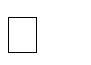 Социально-коммуникативное развитие, которое применительно к раннему возрасту предполагает развитие общения со взрослыми и сверстниками, освоение культурных норм поведенияечевое развитие, которое в раннем возрасте реализуется в общении со взрослымФормирование игровой деятельности детей, обеспечивающее преемственность раннего и дошкольного возраста и полноценное становление ведущей деятельности дошкольников.Художественно-эстетическое развитие, направленное на приобщение детей  к   изобразительной, театрализованной деятельности, музыкальное развитие Физическое развитие в ходе освоения детьми основных видов    двигательной активности, формирование навыков здорового образа жизниПРИНЦИПЫ ПОСТРОЕНИЯ ПРОГРАММЫОдним из главных принципов, на которых базируется данная программа, является принцип развития. Развитие понимается как появление у ребенка нового отношения к миру, себе и другим людям, новых  способностей, интересов и побуждений к действию, освоение новых способов деятельности. Всѐ это находит свое отражение в детской инициативности и самостоятельности, в том, что малыш сам к чему-то стремится, что-то сам придумывает, старается достичь результата.Принцип самоценности раннего возраста, его полноценное проживание. Каждый период детства рассматривается не как подготовка к будущей жизни, а как настоящая, самобытная, неповторимая жизнь. Ценность раннего детства заключается в том, что оно позволяет ребенку в индивидуальных и совместных со взрослыми занятиях осуществлять разные виды свободной деятельности - играть, рисовать, слушать сказки и рассказы, экспериментировать, конструировать, помогать взрослым. Эти виды деятельности, не предполагающие выполнения каких либо жестких правил и норм, ребенок осуществляет по собственному желанию, сам процесс их выполнения и их итоги радуют детей. Но вместе с тем, многообразие этих видов дает детям достаточно много знаний, умений и навыков, а главное - развивает их чувства, мышление, воображение, память, внимание, волю, нравственные качества, тягу к общению со сверстниками и взрослыми.Следующий базовый принцип программы - принцип деятельности. Решение образовательных задач в детском возрасте должно опираться на характерные для каждого возрастного этапа виды детской деятельности и общения со взрослым. В раннем возрасте развитие разных сторон психики ребенка происходит в ведущей для этого периода предметной деятельности. В соответствии с этим содержание программы построено на включении детей в самостоятельные и совместные со взрослым действия с разнообразными предметами, экспериментирование с водой, песком, пластическими материалами, красками, в игры со взрослыми и сверстниками,Опора  на  игровые  методы  –  один  из  важных  принципов   программы«Первые шаги». Игра в широком смысле данного термина является универсальным методом воспитания и развития маленьких детей. Любая игра обладает комплексным воспитательным воздействием и приносит эмоциональное удовлетворение ребенку. Игра, основанная на свободном взаимодействии взрослого с детьми и самих детей друг с другом, позволяет ребенку проявить собственную активность, наиболее полно реализовать себя.Следующий основополагающий принцип программы – принцип содействия и сотрудничества детей и взрослых, который реализуется в личностно-ориентированном взаимодействии взрослых с детьми. Личностно- ориентированное взаимодействие предполагает создание условий для эмоционального благополучия каждого ребенка, уважение к его интересам и потребностям, предоставление права на реализацию своей индивидуальности. Дети раннего возраста особенно чувствительны к отношению взрослого. Доброжелательность и эмоциональная выразительность взрослого, внимание к настроению ребѐнка, отношение к нему как к самоценной личности – всѐ это не второстепенные, а главные моменты при взаимодействии с маленькими детьми. Такое взаимодействие является основным условием эмоционального благополучия маленького ребѐнка и его полноценного развития.Личностно-ориентированное взаимодействие позволяет осуществлять индивидуальный подход в воспитании и обучении детей.Принцип поддержки инициативы детей в разных видах деятельности. В программе предусматривается предоставление каждому ребенку возможности выбора игр, занятий, материалов. Даются методические рекомендации воспитателям по проведению наблюдения за развитием детей с целью постановки индивидуальных образовательных задач.Следующий  принцип,  которому  следует  программа  –  принцип полнотысодержания образования. Требования ФГОСТ ДО к содержанию образования детей предполагают обеспечение условий для всестороннего развития ребенка. Содержание дошкольного образования (в том числе образования детей раннего возраста) включает следующие сферы развития ребенка: познавательное, речевое, социально-коммуникативное, художественно-эстетическое и физическое развитие. В программе «Первые шаги» предусмотрено создание условий для всех линий развития.Принцип полноты неразрывно связан с принципом интеграции содержания образования. В соответствии с современными психолого- педагогическими представлениями, содержание образования детей должно  быть не узко предметным, а интегрированным. Принцип интеграции предполагает сочетание и взаимопроникновение в педагогическом процессе разных видов детской деятельности. Это обеспечивает полноту реализации возможностей ребенка, целостность восприятия им окружающего мира, его всестороннее развитие. В данной программе принцип интеграции реализуется в том, что большинство разработанных игр и занятий имеет комплексный характер. Подразделение игр по отдельным направлениям развития достаточно условно, поскольку каждая игра в той или иной мере активизирует все психические процессы, разные виды деятельности и способности ребенка. Программа также предполагает гибкое планирование педагогического процесса, которое позволяет воспитателям и педагогам объединять предметно- практическую, игровую, познавательную, художественно-эстетическую и другие виды детской деятельности в разных сочетаниях.Программа		«Первые	шаги»		исходит		из		принципа		преемственности, заложенного	в			современной		Концепции			непрерывного		образования. Теоретические		основания		программы,	ее	цели,	задачи	и		содержание обеспечивают	преемственность	образования	детей	на	разных			возрастных этапах. Результаты апробации программы свидетельствуют о ее эффективности, обеспечении успешного перехода детей из раннего в дошкольный возраст. Принцип преемственности предполагает также достижение согласованности  в   подходах к воспитанию и обучению ребенка в образовательном учреждении и семье.Принцип сотрудничества Организации с семьей реализуется в данной программе как в организационном, так и в содержательном плане. Программа включает методические рекомендации по организации взаимодействия педагогов и родителей. Игры и занятия, описанные в программе, легко могут быть организованы в домашних условиях.ПЛАНИРУЕМЫЕ РЕЗУЛЬТАТЫ ОСВОЕНИЯ ПРОГРАММЫВ результате освоения Программы ребенок к трем годам:       Интересуется окружающими предметами и активно	действует с  ними;эмоционально вовлечен в действия с игрушками и другими предметами, с удовольствием исследует их свойства. Проявляет настойчивость в достижении результата своих действий.Проявляет самостоятельность в бытовых и игровых действиях. Использует специфические, культурно фиксированные предметные действия, знает назначение бытовых предметов (ложки, расчѐски, карандаша и пр.) и умеет пользоваться ими. Владеет простейшими навыками самообслуживания.Владеет активной и пассивной речью, включѐнной в общение; может обращаться с вопросами и просьбами, понимает речь взрослых. Знает названия окружающих предметов и игрушек.Стремится к общению со взрослыми и активно подражает им в движениях и действиях. Появляются короткие отобразительные игры, в которых малыш воспроизводит действия взрослого. Возникают первые игровые замещения.Проявляет интерес к сверстникам; с удовольствием наблюдает за их действиями и подражает им, взаимодействие с ровесниками окрашено яркими эмоциями. Любит слушать стихи, песни и короткие сказки, рассматривать картинки, двигаться под музыку. Появляется живой эмоциональный    отклик	на эстетические впечатления. С удовольствием двигается, ловко встраивается в пространство, стремится осваивать различные виды движения (бег, подпрыгивание, лазанье, перешагивание, и пр.).СОДЕРЖАТЕЛЬНЫЙ РАЗДЕЛХАРАКТЕРИСТИКА РАННЕГО ВОЗРАСТАВ соответствии с периодизацией психического развития, принятой в отечественной психологии, ранний возраст охватывает период жизни ребенка от1 года до 3 лет. Этот возрастной этап имеет характерные особенности, отличающие его от других периодов детства. Основными факторами психического развития ребенка в раннем возрасте являются  ведущая предметная деятельность и ситуативно-деловое общение со взрослыми. В рамках предметной деятельности и общения у ребенка развиваются познавательные способности, речь, игровая деятельность, общение со сверстниками, складываются основные личностные новообразования. Охарактеризуем основные линии психического развития ребенка в раннем возрасте и его отличительные особенности.Ситуативность как отличительная особенность ребѐнка раннего возрастаСитуативность психики и поведения ребѐнка является наиболее характерной особенностью раннего возраста. Ситуативность проявляется в том, что все действия и переживания малыша определяются воспринимаемой им в данный момент ситуацией и неразрывно связаны с ней. У ребенка нет равнодушного или отстранѐнного отношения к окружающим вещам: он как бы находится в«силовом поле» предметов, притягивающих или отталкивающих его. Так, лестница «манит» малыша подниматься по ступенькам, коробочка – открывать  и закрывать еѐ, колокольчик - позвенеть, шарик - покатать и пр. Такую фиксированность маленьких детей на окружающих предметах можно охарактеризовать как своеобразный «предметный фетишизм».Зависимость от наглядной ситуации определяет многие  особенности поведения детей в самых разных обстоятельствах. Это касается, например, выполнения  ребенком  инструкции  взрослого.  Так,  если  попросить   малыша принести какой-то предмет, находящийся в отдалении, он охотно отправится за ним, но, скорее всего, по пути его привлечет другой предмет или игрушка, и малыш забудет о просьбе взрослого. Таким образом, непосредственно более сильное	впечатление	может	затормозить или прервать	начатое ребенком действие. Психологами проводились специальные эксперименты, в которых изучалась	способность	детей	раннего	возраста	отвлечься	от ситуации, произносить фразы, содержание которых противоречит тому, что малыш видит перед собой. Обнаружилось, что двухлетний ребенок может легко повторять вслед за взрослым различные фразы, например, «Курица идет», «Собака бежит», но сказать «Таня идет» в случае, когда Таня сидит перед ним на стуле, затрудняется. В ответ на просьбу взрослого повторить за ним слова, не соответствующие наглядной ситуации, все дети, участвовавшие в этих опытах, говорили: «Таня сидит». Только к концу раннего возраста у ребенка развивается способность	абстрагироваться	от	наглядной	ситуации,		более длительно удерживать в памяти чисто словесную инструкцию и правильно выполнять ее. Ситуативность проявляется и в особенностях взаимодействия ребенка с окружающими людьми.		Главными		поводами			для	общения выступают практические действия, приуроченные к данному месту и времени. Поэтому общение ребенка со взрослым на данном этапе развития характеризуется как ситуативно-деловое.Ситуативность поведения ребенка раннего возраста проявляется и в особенностях его восприятия и мышления. Восприятие в этот период практически неотрывно от действия: только активно действуя с предметами, малыш во всей доступной ему полноте познает их свойства. Маленький ребенок еще не может заниматься чисто умственной деятельностью, планировать ее, сознательно обдумывать что-то, его мышление имеет наглядно- действенную форму.Своеобразие отношения ребенка раннего возраста к окружающему миру проявляется и в ярко выраженной аффективности поведения. Эмоции малыша ситуативны, легко возникают, бурно проявляются, могут быстро изменяться  на  противоположные. Ребенок восторженно реагирует на новые игрушки, горько плачет, когда у него отбирают какой-то предмет. Вместе с тем, малыша можно легко успокоить, отвлечь от того, к чему он только что настойчиво стремился, предложив другую игрушку или интересное занятие.На протяжении раннего детства ситуативность поведения малышей постепенно преодолевается. К трем годам поведение ребенка становится более независимым от непосредственно воспринимаемой ситуации. Это происходит во многом благодаря развитию речи, ведущей деятельности и общения со взрослыми.Развитие предметной деятельностиПредметная деятельность является ведущей раннем возрасте (А.Н.Леонтьев, Д.Б.Эльконин, М.И.Лисина). В процессе этой деятельности ребенок усваивает культурные, исторически сложившиеся способы действий с предметами. Предметная деятельность имеет свою логику развития.Первые действия ребенка с предметами, появляющиеся в младенчестве, еще не являются истинно предметными, в основном это разнообразные ориентировочно-исследовательские действия и неспецифические манипуляции. Ребенок одинаково обращается с любым предметом, попавшим в его руки: рассматривает, трогает, вертит в руках, сосет, грызет, постукивает, размахивает, возит по столу и пр. При этом малыш еще не осознает физических свойств и культурного назначения предметов, не владеет соответствующими способами действия с ними.Чуть позже ребенок начинает замечать и учитывать в своих действиях специфические особенности предметов, их простейшие физические свойства и соотношения: круглый мячик катает, бумагу мнет, гремит погремушкой, резиновую игрушку сжимает и др. Такие действия называются специфическими манипуляциями. На этом уровне развития предметных действий объекты выступают для малыша уже не изолированно, а в определенных соотношениях с другими объектами: он вкладывает один предмет в другой, продевает игрушку через решетки манежа, ставит один кубик  на другой и пр. Специфические действия такого типа называются соотносящими.Экспериментируя с предметами с помощью неспецифических и  специфических манипуляций, ребенок извлекает множество информации об объектах, учится устанавливать связи между ними. В этих действиях проявляется любознательность ребенка, реализуется его познавательная активность. Исследовательское поведение совершенствуется на протяжении раннего возраста, оставаясь важной составляющей познавательного и творческого развития, как в этот, так и в последующие возрастные периоды. Кроме того, в процессе экспериментирования ребенок получает и чисто функциональное удовольствие от самого процесса действования, ибо он ощущает себя при этом субъектом происходящего, источником изменений в окружающем его мире.К концу первого года в репертуаре действий ребенка с предметами появляются действия нового типа, когда предметы начинают использоваться в соответствии с их назначением, которое демонстрирует взрослый. Подражая взрослому, малыш воспроизводит рисунок того или иного движения: подносит ложку ко рту, расческу – к голове и др. Но это пока ещѐ только внешнее и далекое от совершенства копирование, а не собственное предметное действие малыша, которое предполагает осознание смысла действия и его обобщение.В начале раннего возраста наблюдается особая привязанность детей к тем предметам и действиям, которые показывают им взрослые. Например, увидев, как мама «укладывает спать» куклу, малыш будет тянуться именно к этой игрушке и укладывать еѐ в том же месте, что и мама. При этом, укачивая куклу, он может не обращать внимания на ее положение, например, держать вниз головой. Для ребенка важно то, что он воспроизводит движение покачивания с тем же предметом, что и взрослый. Таким образом, особенность подобных действий состоит в том, что они закреплены за теми единичными предметами, на которых были первоначально выполнены вместе со взрослым, т.е. действие ребенка ещѐ не отделено от вещи, не имеет обобщенного характера.Постепенно малыш начинает переносить действия на другие предметы - ему уже не требуется непременно тот же предмет, которым действовал взрослый. Но такой перенос поначалу имеет своеобразный характер. Например, ребенок в 1г.2 мес. может «кормить» кубик, надевать носок на ножку стула или причѐсывать расчѐской мячик. Подобное поведение свидетельствует о том, что общая схема действия уже отделяется от конкретных предметов, но его смысл, т.е.  культурное назначение действия, ещѐ не выделены для ребѐнка. Данный этап, который продолжается примерно от 12 до 14-15 мес., можно назвать этапом функционального действия. В этот период ребѐнок часто подражает тем действиям, которые наблюдает в повседневной жизни взрослых. Например,  дети воспроизводят «разговор по телефону», «чтение книжки», не понимая смысла этих действий.И, наконец, на втором году жизни осуществляется переход к предметным действиям нового качества – собственно предметным, специфически- человеческим действиям на основе выработанных в культуре способам употребления предметов. К таким действиям, прежде всего, относятся орудийные действия.Орудийные действия предполагают воздействие одного предмета на другой с целью получения определенного культурно заданного результата. Орудийными действиями дети пользуются и в быту, и в ходе игры: совочком копают песок, насыпают его в ведерко, забивают молоточком колышки в землю, пытаются завести ключиком заводную игрушку, рисуют карандашом, мелком. Овладение орудийными действиями является важнейшим приобретением детей в раннем возрасте.Освоение орудийного действия дается ребенку  нелегко,  поскольку предполагает совершенно определенный, жестко фиксированный способ использования предметов. Непременным условием освоения орудийного действия является умение учитывать особенности как предметов-орудий, так и предметов, на которые эти орудия направлены. Это требует от малышей значительных   усилий.   Вначале   ребенок   пытается   действовать предметом- орудием, как продолжением руки. Такие действия называются «ручными». Лишь постепенно ручные действия преобразовываются в орудийные. Это хорошо можно видеть на примере того, как малыш овладевает совочком как орудием для насыпания песка. Сначала ребенок тычет совочком в песок и вытаскивает его, не захватывая песка. Убедившись в бесполезности своих попыток, он начинает захватывать песок руками, что сразу же дает положительный результат. Затем малыш опять берѐт совочек и пытается вновь набрать в него песок. Так, делая множество проб и ошибок, подстраивая движение руки под свойства орудия, ребенок, наконец, научается правильно действовать совком.Переход от «ручного» действия к орудийному происходит не только путем приспособления руки к физическому свойству предмета-орудия, но, главным образом, под влиянием образца использования этого предмета, принятого в данном обществе, образца, который предлагает взрослый.Выдающийся отечественный психолог Д.Б. Эльконин обратил внимание на тот очевидный факт, что «на предмете не написаны ни его общественная функция, ни способ его рационального использования». Об этом ребенок может узнать только от взрослых. Именно взрослый раскрывает цель совершаемого действия, его смысловую сторону, от него малыш узнает о назначении предмета, его функции (совочком копают, ложкой едят, расчѐской причѐсываются). В совместной с ребенком деятельности взрослый показывает, объясняет, как правильно выполнять то или иное действие, помогает малышу овладеть технической стороной предметного действия. Освоение предметного действия предполагает наличие у ребенка стремления следовать  предлагаемому взрослым образцу действия. Развитие предметного действия происходит путем постепенного превращения совместного действия в действие, разделенное со взрослым, а затем и в самостоятельное.Таким образом, главное условие формирования орудийных действий - это совместная деятельность ребенка со взрослым, в процессе которой взрослый постепенно     передает     малышу     общественно     выработанные       способы употребления предметов.В совместной деятельности малыша со взрослым и в результате разнообразных самостоятельных проб у ребенка складывается образ действия с предметом-орудием, который включает в себя понимание функции предмета, цели действия, а также учет соотношения элементов ситуации, орудий и достижения цели. Создание образа действия является итогом формирования предметно-орудийного действия. Этим оно отличается от простого  копирования, которое осуществляется путем воспроизведения внешнего  рисунка действия без осознания его смысла.Процесс формирования образа собственного действия для ребѐнка неотделим от взаимоотношений со взрослым. Даже на последних этапах его формирования, когда малыш уже осуществляет действие правильно и самостоятельно, он постоянно ориентируется на отношение и оценку взрослого. Это внешне выражается в постоянных обращениях ребенка к взрослому: вопросительных взглядах, поисках помощи, словах «Как?...Так?...Так!». Соответствие действий ребенка задаваемому образцу выступает критерием правильности использования предмета-орудия. Когда действие освоено,  ребенок перестает обращаться к взрослому за подтверждением правильности его выполнения.Таков путь развития предметных действий в раннем возрасте. Наряду с ними в репертуаре действий ребенка с предметами сохраняются и неспецифические и специфические манипуляции, и ориентировочно-исследовательские действия.Являясь ведущей на данном этапе развития, предметная деятельность обусловливает развитие психических процессов, развитие личности ребѐнка, зарождение новых форм деятельности.Предметная деятельность способствует совершенствованию чувственного опыта ребенка, развитию ощущений, восприятия, внимания, памяти и мышления. С помощью неспецифических и специфических манипуляций, ориентировочно-исследовательских и предметных действий происходит все более   глубокая  ориентировка   ребенка   в   предметном   мире,   развитие  его нтеллектуального потенциала.Предметная деятельность определяет содержание общения ребенка со взрослыми. Соответственно характеру действий ребенка перестраивается и его общение с окружающими людьми: оно приобретает «деловой» характер и развертывается, главным образом, по поводу практического взаимодействия со взрослыми. Общение опосредствуется предметными действиями. В ходе совместной предметной деятельности развиваются и новые средства общения, основным из которых является речь. В раннем возрасте речь используется ребенком прежде всего как средство деловых контактов со взрослым.В рамках предметной деятельности формируется ее новый вид – процессуальная игра. Усвоение общественно выработанных способов действий с предметами включено в систему человеческих отношений. Эти отношения начинают осознаваться ребенком в ходе реального предметно-практического взаимодействия со взрослыми. В процессе усвоения действия начинают постепенно «отделяться» от предметов, на которых были усвоены. Происходит перенос этих действий на другие предметы, сходные с ними, но не тождественные им. Так формируются обобщенные действия. На их основе становится возможным сравнение с действиями взрослых, а благодаря этому и проникновение ребенка в задачи и смысл человеческих действий. Постепенно, сначала с помощью взрослого, а затем и все более самостоятельно ребенок начинает воспроизводить элементы взаимодействия с окружающими его взрослыми в новых условиях – в действиях с сюжетными игрушками. Так в недрах предметной деятельности начинает складываться процессуальная игра.Предметная деятельность способствует развитию личности ребенка. Ведущая деятельность опосредует отношение ребенка раннего возраста к окружающему его предметному и социальному миру, а также к самому себе. Предметная деятельность способствует развитию познавательных интересов детей, их любознательности, самостоятельности, целенаправленности. В рамках предметной деятельности совершенствуются представления ребенка о себе, о своих    возможностях,   происходит    дифференциация   общей    и   конкретной  самооценки,	складывается	личностное	новообразование	раннего	возраста, которое проявляется в феномене «гордости за достижение».Предметная деятельность и развитие общения ребѐнка со взрослым Становление предметной деятельности связано с изменением характера общения ребенка со взрослыми. Взрослый становится для малыша не только источником внимания и доброжелательности, не только «поставщиком» разных предметов и игрушек, как это было в младенческом возрасте, но и образцом действий с предметами. Его роль уже не сводится к прямой помощи или к демонстрации предметов, теперь ребенку необходимо соучастие взрослого, одновременная практическая деятельность вместе с ним, выполнение одного и того же «дела». Основным содержанием потребности в общении с окружающими людьми становится потребность в сотрудничестве. В таком сотрудничестве взрослый является партнѐром, участником общего дела,  поэтому на центральное место среди всех мотивов общения для ребенка выдвигается деловой мотив. Малыши проявляют огромный интерес к тому, что и как делают с вещами взрослые, стремятся подражать их действиям и вовлечь  в свои занятия. Деловые качества взрослых выступают для ребенка на первый план. Поэтому такое общение получило название ситуативно-делового (М.И.Лисина). В ходе ситуативно-делового общения ребѐнок одновременно получает и внимание взрослого, и его участие в своих действиях и, главное – овладевает новыми для него, культурными способами действия с предметами. Взрослый разъясняет ребѐнку назначение различных предметов,  показывает, как ими пользоваться, помогает овладеть действиями, оценивает правильность их выполнения, корректирует их.Таким образом, в ходе ситуативно-делового общения взрослый выполняет несколько функций:партнер и помощник в совместной деятельности  образец для подражания«эксперт» по оценке умений и знаний малыша.В	ходе	ситуативно-делового	общения	со	взрослыми  ребенок	пользуетсяразными коммуникативными средствами. Как и прежде, он использует экспрессивно-мимические средства общения: мимику (взгляды, улыбки, выражения недовольства и др.), жесты, вокализации. Они выражают внимание, интерес к другому человеку, расположение к нему, или, наоборот, недовольство, нежелание общаться.Постепенно в совместной деятельности со взрослым ребенок осваивает новый вид коммуникативных средств - предметно-действенные. Они выражают готовность ребенка к взаимодействию, приглашение к совместным занятиям. Такой способ общения наиболее часто встречается на втором году жизни, когда ребенок еще не умеет говорить.Наиболее распространенными способами вовлечения в совместную деятельность являются указательные жесты на предметы, протягивание взрослому предмета, вкладывание его в руку. Иногда ребенок выражает свое расположение взрослому, принося ему все свои игрушки, складывая их рядом или на колени взрослому.К предметно-действенным средствам относятся также движения и позы детей, с	помощью которых		ребенок	выражает		готовность 	к	взаимодействию и показывает, чем	он	хочет	заниматься	со	взрослым.		Например,	малыш изображает	«рисунок»			действия,	которое		ему	ранее		показывал	взрослый (совершает движения рукой, как будто заводит юлу, разбирает матрешку и т.п.). И, наконец, на протяжении раннего возраста появляются речевые средства общения: сначала в виде лепета, затем в виде автономной детской речи, а затем и практически полноценной активной речи. На возникновение и развитие речи общение со взрослыми оказывает решающее влияние. Взрослый создает для ребенка практическую необходимость усвоить и актуализировать связь между предметом и его словесным обозначением. В процессе ситуативно-делового общения у ребенка формируется такое отношение к предметной среде, которое требует обозначения в речи. Использование речи расширяет возможности общения и его влияние на другие виды деятельности ребенкаСитуативно-деловое    общение    имеет    большое    значение    для социально-личностного развития ребенка. В раннем возрасте дети проявляют ярко выраженную избирательность в общении с окружающими людьми. С близкими взрослыми малыш легко вступает как в эмоциональные контакты, так и в игры с предметами. Незнакомые люди, особенно в новой ситуации, часто вызывают скованность, зажатость, а иногда и страх ребѐнка. Познавательная активность и исследовательская деятельность малыша во многом определяется его отношениями с близкими взрослыми. Отсутствие привязанностей к ним тормозит развитие интереса ребенка к внешнему миру и познавательной активности малыша. Если у ребенка сформирована привязанность к близким,  их присутствие стимулирует познавательный интерес и исследовательскую активность даже в новой и вызывающей у ребенка опасение ситуации. Рядом с мамой малыш чувствует себя в безопасности, старается привлечь еѐ к игре, поделиться с ней своими впечатлениями. В раннем возрасте привязанность к близким взрослым проявляется наиболее ярко. Часто можно наблюдать, как остро ребѐнок реагирует на разлуку с мамой. Придя в ясли, он не отпускает ее от себя, боится остаться хотя бы на минуту вдали от нее. Однако по мере накопления опыта общения с разными людьми ребѐнок становится всѐ более самостоятельным и независимым от близких взрослых. Чувство защищѐнности и безопасности становится внутренним и уже не столь жѐстко определяется присутствием мамы. Овладение ситуативно-деловой формой общения помогает ребенку вступать в контакты не только с близкими взрослыми, но и с посторонними людьми.Общение со взрослыми является одним из решающих факторов развития личности и самосознания ребенка.. Благоприятный опыт сотрудничества со взрослыми влияет на развитие у ребенка представления о себе, своих возможностях, стимулирует формирование таких личностных качеств, как любознательность, стремление к самостоятельности, настойчивость, целенаправленность в деятельности.В рамках ситуативно-делового общения закладываются предпосылки возникновения новой его  формы  - внеситуативно-познавательной. Эта   форма  общения зарождается к концу раннего возраста, в период, когда ребенок овладевает активной речью и начинает задавать взрослым вопросы об окружающем его мире, обсуждать увиденное на картинках, прочитанное в книжках. Малыша уже не удовлетворяют одни лишь практические способы познания,    поэтому    он    начинает    инициировать    чисто     познавательное,«теоретическое» общение, в ходе которого взрослый выступает как источник новых знаний о предметах, с которыми ребенок не может взаимодействовать непосредственно. Возникновение новой формы общения отражает важные преобразования во внутреннем мире ребенка – появление у него потребности в уважительном отношении со стороны взрослых к его стремлению к познанию, в признании за ним права задавать вопросы и получать серьезные ответы, иметь свое мнение.Общение ребенка со взрослыми которые организуют стимулирующую  развитие предметную среду, привлекают внимание малыша к новым объектам, поощряют и поддерживают детскую любознательность, является одним из важных условий развития познавательной активности ребенка.Предметная деятельность и развитие познавательной сферы ребенкаПредметная деятельность способствует развитию познавательной активности ребенка, совершенствованию психических процессов: ощущения, восприятия, внимания, памяти, мышления.В раннем возрасте интенсивно развивается исследовательское поведение ребенка, особенно тогда, когда он начинает самостоятельно передвигаться и получает доступ к множеству предметов окружающего его мира. Все предметы, которые вызывают у малыша интерес, становятся «проблемой для ума». Познавательная активность является важнейшим показателем успешного психического развития ребенка в раннем возрасте.Познавательная активность и интеллектуальное развитие в раннем возрасте проявляется не только и не столько в успешности решения практических задач, но,     прежде     всего,     в     эмоциональной     вовлечѐнности,   настойчивости,  удовольствии, которое получает ребѐнок от своей исследовательской деятельности. Нормально развивающийся малыш активно стремится к новым впечатлениям, любит наблюдать за окружающим, быстро обнаруживает новое, стремится сразу же исследовать его, с интересом включается в предложенные взрослым игры с водой, песком, экспериментирование с различными предметами и веществами. Такое познание захватывает малыша и приносит ему новые, познавательные эмоции – интерес, любопытство, удивление, радость открытия.Исследовательская активность ребенка развивается, совершенствуется, усложняется на протяжении всего раннего возраста, оставаясь важной составляющей познавательного и творческого развития, как в этот, так и в последующие возрастные периоды. Богатая и разнообразная предметная среда, побуждающая малыша к активным действиям, является важнейшим условием развития его познавательной сферы.В процессе знакомства с предметами и способами их использования совершенствуется все психические процессы. Развитие психических процессов представляет собой не сумму частичных изменений в каждой отдельной функции, а целостный процесс, который характеризуется не столько совершенствованием отдельных психических функций, сколько их изменением их взаимосвязей. Применительно к педагогике раннего возраста это означает, что содержанием обучения детей не должно быть развитие и «тренировка» отдельных процессов – восприятия, мышления, памяти или внимания. Полноценное психическое развитие может осуществляться только путем целенаправленной организации разных видов деятельности детей, и, прежде всего – ведущей предметной деятельности, в ходе которой совершенствуются все психические процессы в их взаимосвязи и взаимовлиянии.В целостной системе взаимосвязей психических функций в раннем возрасте доминирует восприятие. Ребенок познает окружающий мир в его непосредственной данности с помощью зрения, слуха, осязания, обоняния. Восприятие на всѐм протяжении раннего возраста тесно связано с предметными действиями. Ребѐнок может достаточно точно определить форму, величину или цвет предмета, если это необходимо для выполнения нужного и доступного действия. В других случаях восприятие может оказаться весьма расплывчатым  и неточным.На протяжении раннего возраста совершенствуется зрительное восприятие ребенка. Первоначально малыш не умеет зрительно сравнивать величину и форму предметов, устанавливать их соотношения и действует путем практических проб и ошибок. Например, собирая матрешку, он пытается добиться результата силой – втискивает друг в друга неподходящие части, но убедившись в несостоятельности этих действий, переходит к примериванию частей, пока не найдѐт нужную деталь. Постепенно от практических ориентировочных действий малыш переходит к зрительному соотнесению свойств предметов. Эта способность проявляется в том, что ребѐнок подбирает нужные детали «на глаз» и выполняет правильное действие сразу, без предварительных практических проб. Он может, например, подобрать одинаковые или различные по величине колечки или стаканчики.В рамках ведущей деятельности происходит интенсивное развитие фонематического слуха детей. Для того чтобы успешно решать познавательные и предметно-практические задачи, которые перед ребенком ставит взрослый, малышу необходимо понимать его речь. В процессе совместных действий с предметами развивается внимание ребенка к слову взрослого, к его артикуляционным движениям, стремление самому произносить слова. Все это способствует оттачиванию фонематического слуха, лежащего в основе пассивной и активной речи.Предметная деятельность способствует развитию мышления ребенка. Многие действия, которые совершает ребенок с предметами, свидетельствуют о том, что он способен обнаруживать связь между отдельными предметами и явлениями, между своими действиями и полученным результатом. Сначала установление таких связей происходит путѐм практических проб. Например, пытаясь открыть коробочку с секретом, ребенок совершает множество действий: пытается  снять крышку, нажимает на кнопочку, отодвигает задвижку. Случайно открыв коробочку, он обнаруживает правильный способ действия и в дальнейшем использует его, не прибегая к случайным пробам.В ходе действий с предметами ребенок способен производить элементарные обобщения, абстрагируясь от случайных признаков предметов. Он может рассортировать предметы по различным признакам (например, по форме - сложить кубики в одну емкость, а шарики – в другую), расположить по величине (выстроить по росту матрешек), собрать целое из частей (фигурную пирамидку или разрезную картинку).Мышление ребѐнка, которое осуществляется в форме внешних ориентировочных действий, называют наглядно-действенным. Именно эта форма мышления наиболее характерна для детей раннего возраста.  Настойчивое воспроизведение одних и тех же простых действий и получение ожидаемого эффекта дают малышу чрезвычайно важный чувственный опыт, который ложится в основу более сложных, внутренних форм мышления.На протяжении раннего возраста у детей формируется способность не только выполнять действие, но и представлять его себе. Развитие мышления идет по пути постепенного свертывания внешне развернутых действий, появления у ребенка представлений, образов, способности действовать  во  внутреннем плане. Такая форма мышления называется наглядно-образной.С возрастом повышается эффективность внутреннего плана действия, предполагающего построение и хранение в памяти образов предметов и людей, их обобщение, выделение в них отдельных черт, установление простейших отношений между образами. Память также развивается по линии увеличения объема накопленной информации и длительности ее сохранения. В раннем возрасте малыши уже способны хорошо запоминать события своей жизни, вещи и их принадлежность к определенным людям и местам, стихи, сказки и др.Усложнение деятельности влечет за собой увеличение длительности, концентрации и объема внимания. К концу раннего возраста малыш может удерживать  в  поле  внимания  достаточно  большое  количество  предметов    и  действовать с ними. В целом и память и внимание на протяжении раннего возраста сохраняют свой непроизвольный и непосредственный характер.Помимо предметной деятельности на развитие познавательной сферы ребенка большое влияние оказывает овладение речью. Появление речи перестраивает все психические процессы ребѐнка и открывает новые важные перспективы его развития.Развитие речи в раннем возрастеОвладение речью является одним из главных событий в развитии ребѐнка раннего возраста. Овладение речью происходит не сразу, а проходит ряд этапов. На первом году жизни речи ещѐ нет. Ребенок понимает обращенную к нему речь, но его собственную речь заменяют другие, невербальные средства общения - эмоциональные выражения, мимика, затем жесты, позы, локомоции, вокализации. На третьем году жизни ребѐнок в основном усваивает человеческий язык и начинает общаться с помощью речи. Между этими двумя периодами существует этап, когда ребѐнок начинает говорить, но не на настоящем, а на своѐм, детском языке. Этот этап в детской психологии называют этапом «автономной детской речи». «Детский язык» отличается от взрослого и звучанием слов (фонетикой), и смысловой стороной, т.е. значением слов.Звуковой состав первых слов ребѐнка резко отличается от звукового состава слов взрослых. Иногда это совершенно не похожие на слова взрослых звукосочетания, иногда -сильно искажѐнные слова взрослых, но сохраняющие их  ритмический  рисунок,  или  отдельные  слоги.  Например,  «тися»  вместо «часы», «ооня» вместо «ворона», «па» вместо «упал» Среди первых слов много звукоподражательных, например, «ав-ав» (собака), «му-у» (корова), «ту-ту» (машина) и др.Детские слова отличаются от слов взрослых и своеобразным значением. Обозначение ребенком предметов носит неустойчивый характер. Одним и тем же словом он называет разные предметы. Так «кис-кис» может относиться и к кошке,  и  к  меховой  шапке,  и  к  волосам,  словом  обозначать  всѐ  мягкое      и пушистое. И наоборот – одному и тому же предмету ребенок дает разные названия. Например, игрушечную утку он один раз может назвать так же, как игрушечную собаку, а другой раз - как чайник только на том основании, что все эти предметы желтого цвета. Предметы могут называться одним словом по самым различным признакам: по признаку цвета, вкуса, по звуковому сходству, по принадлежности человеку. Например, словом «папа» малыш может называть все аксессуары мужского туалета. Это свидетельствует о том, что первые обобщения ребенка строятся не на основе существенных признаков предметов, а на случайных, ситуативных совпадениях их отдельных качеств. В своих первых обобщениях малыш руководствуется прежде всего непосредственным ощущением и своим собственным опытом.Слова ребенка могут иметь смысл целого предложения, высказывания. И этот смысл может меняться в зависимости от ситуации. Обычно такие слова сопровождаются мимикой и жестами. Так, слово «мама» в ситуации, в которой ребенок, произнося это слово, тянется рукой к мячику, обозначает: «Дай мне мячик», а в ситуации, когда он, ударившись, зовет маму, за этим словом стоит жалоба: «Мне больно, пожалей меня».Общение с детьми в этот период возможно только по поводу конкретной ситуации (поэтому оно и называется ситуативным). Слово может обозначать только тот предмет, который ребѐнок непосредственно воспринимает. Если предмет находится перед глазами, то сразу понятно, о чѐм идет речь. Но понять значение этих слов, когда они оторваны от ситуации, невозможно. Если слова взрослых могут замещать ситуацию, то слова автономной детской речи не несут этой функции. Слова ребѐнка не могут замещать отсутствующие предметы, но могут в наглядной ситуации указать на еѐ отдельные стороны и дать им названия. Они имеют указательную функцию, функцию наименования.Своеобразие автономной детской речи отражает особенности мышления ребѐнка на данном этапе развития. Мыслить с помощью слов вне наглядной ситуации ребѐнок ещѐ не может. Речь малыша передаѐт воспринимаемые впечатления,  констатирует  их,  но  не  обобщает  и  не  умозаключает.  Значение  слов ребенка крайне неустойчиво - оно «скользит» по окружающим предметам, вбирая в себя всѐ новые. Это скорее указательные голосовые жесты, чем настоящие слова.Следующий этап развития речи ребѐнка знаменуется появлением его первых настоящих слов. Долгое время принято было считать, что детская речь возникает из прямого подражания речевым звукам взрослого. Такое подражание действительно имеет место, однако оно не является главным. Умение  подражать, воспринимать и воспроизводить чужие слова ещѐ не ведѐт к появлению собственных слов ребѐнка.Речепорождающая ситуация взаимодействия взрослого с ребѐнком не может сводиться к прямому копированию малышом слов, а должна содержать их предметное сотрудничество. Слово - это прежде всего знак, т.е. заместитель другого предмета. Значит, за каждым словом должно стоять то, что оно обозначает, т.е. его значение. Если такого предмета нет, если мать и ребѐнок до полутора лет ограничиваются проявлениями взаимной любви, первые слова могут не появиться, как бы много мать ни разговаривала с ребѐнком и как бы хорошо он ни воспроизводил еѐ слова. В том случае, если малыш постоянно играет с предметами в одиночестве, появление активных слов также задерживается: у него не возникает потребности назвать предмет, обратиться к взрослому с просьбой или выразить свои впечатления.Потребность и необходимость говорить предполагает два главных условия: потребность в общении со взрослым и потребность в предмете, который нужно назвать. Ни то ни другое в отдельности к появлению слова ещѐ не ведѐт. И только ситуация предметного сотрудничества со взрослым (т.е. ситуативно- делового общения), создаѐт у ребѐнка необходимость назвать предмет и, значит, произнести своѐ слово, т.е. использовать слово как средство общения. Инициативное самостоятельное использование ребенком слов служит критерием появления у него активной речи.На протяжении второго года жизни активная речь ребенка интенсивно развивается:  быстро  увеличивается  словарный  запас;  слова,    обозначающие  предметы, становятся более устойчивыми и однозначными. Ребенок начинает осваивать грамматическую структуру речи. Кроме существительных в ней появляются глаголы и некоторые грамматические формы, такие как прошедшее время, третье лицо. К концу второго года ребенок образует предложения из нескольких слов, речь становится основным средством общения. Малыш обращается к окружающим взрослым по разным поводам: он просит, требует, указывает, называет, а в дальнейшем и сообщает.Третий год жизни характеризуется резко возрастающей речевой активностью ребѐнка. Дети говорят много, сопровождая речью почти все свои действия, порой ни к кому при этом не адресуясь. Они повторяют всѐ, что слышат, воспроизводят сложные речевые конструкции и незнакомые слова, часто даже не понимая их смысла; «играют» словами, повторяя одно слово с разными интонациями,	с	удовольствием	рифмуют		слова. Речь  становится	особым объектом внимания малышей, они открывают в ней всѐ новые и новые стороны. На третьем году ребенок в основном овладевает предлогами и наречиями (над, под, на, рядом), некоторыми союзами (как, потому что, а, и, когда, только и пр.). Разнообразятся и усложняются поводы его обращения посредством речи к взрослому.	Малыш	может	выразить	словами	свои желания,	поделиться переживаниями, ищет объяснения непонятного, просит показать, как надо что– то сделать, задает вопросы по поводу всего, что видит вокруг себя. Малыша пока еще интересуют внешние свойства вещей, но этот интерес является ступенькой		к следующему возрастному	этапу		–	дошкольному,	возрасту  «почемучек». Характерно, что один и тот же вопрос ребенок может задавать и по поводу известного ему предмета и его названия. Этот факт свидетельствует о том, что он ищет у взрослого не только информацию об окружающем, но и побуждает его к общению.Постепенно речь ребѐнка всѐ более отделяется от наглядной ситуации. Малыш может развернуто рассказать о произошедших ранее событиях (где был, что видел, что делал, с кем играл), придумать собственную историю Овладение речью позволяет ребенку преодолеть ограниченность ситуативного  общения   и  перейти от чисто практического сотрудничества с взрослыми к   сотрудничеству «теоретическому» – внеситуативно-познавательному общению.К трем годам ребенок обладает большим словарным запасом, усложняется грамматическая структура его речи. Малыш использует почти все части речи, в ней появляются падеж и время. Он начинает пользоваться трѐх, четырѐх и более- словными предложениями, вопросительной и восклицательной формами, употреблять и сложные придаточные предложения. Речь ребѐнка быстрыми темпами приближается к речи взрослого, открывая все большие возможности для разностороннего общения малыша с окружающими людьми, в том числе и со сверстниками.Речь ребенка начинает выполнять все более разнообразные функции. Первоначально речь возникает и развивается как средство общения со взрослым. Первые слова ребѐнка адресованы взрослому и выражают элементарные просьбы или требования. Параллельно с развитием речи как средства общения происходит становление ее регулятивной функции, обеспечивающей произвольное поведение ребенка.Первым шагом к произвольному поведению является выполнение речевых инструкций взрослого. Ребенок охотно выполняет просьбы и поручения взрослого. Позже речь ребенка становится средством контроля и управления своим собственным поведением. Например, двухлетний малыш, с трудом передвигая нагруженную игрушечную машину, неоднократно повторяет: «Веди, веди, Коля».К концу раннего возраста речь начинает выполнять планирующую функцию. Например, ребенок сообщает маме, что он собирается построить гараж для машины или рассказывает куклам о том, что им предстоит сделать: «Сейчас сварю тебе суп, потом будем есть».Развитие регулятивной функции речи в раннем возрасте можно рассматривать как первый этап в развитии произвольности ребѐнка, на котором начинается преодоление ситуативности его поведения, зависимости от наглядной ситуации. Развитие   коммуникативной   и   регулятивной   функций   речи   тесно связаны: отставание в развитии коммуникативной речи сопровождается недоразвитием  еѐ регулятивной функции.Становление игровой деятельностиСреди всех игр и забав малышей в раннем возрасте особое место занимают игры с сюжетными игрушками, в которых ребенок пытается воспроизводить те действия взрослых, которые он наблюдает в своей повседневной жизни. Маленького ребенка привлекает все, что делают взрослые, у него рано появляется стремление жить общей жизнью с ними. Стремление подражать взрослому лежит в основе появления ос 2.обого вида детской деятельности – предметной или процессуальной игры, в ходе которой ребенок в условном плане, «понарошку» может действовать, как взрослый. Особенность таких игр заключается в том, что в них многократно воспроизводится процессуальная сторона деятельности взрослых, а результат является мнимым, воображаемым. В процессуальных играх ребенок чаще всего отображает ситуации, в которых  он является объектом воздействий взрослых (мамы, папы, врача, парикмахера), переносит реальные бытовые действия на игрушечные персонажи (кукол, медвежат, собачек и пр.).Усваивать игровое назначение предметов малыш начинает в  конце  первого года жизни. Вместе со взрослым он кормит куклу, укладывает ее спать, купает. Однако такие игровые действия пока еще очень кратковременны и в отсутствие взрослого сменяются манипуляциями.На втором году жизни интерес ребенка к играм с сюжетными игрушками возрастает. На этом этапе происходит становление основных компонентов процессуальной игры – игровой мотивации, самостоятельных игровых действий, действий с предметами-заместителями – и усложнение ее структуры.Если первые игровые действия ребенок совершает по инициативе взрослого, а не по собственному побуждению, то со временем малыш все чаще сам проигрывает сначала короткие, а затем и более длительные игровые эпизоды. Постепенно возрастает количество и разнообразие действий с предметами, игровые    действия    становятся    более    самостоятельными,      устойчивыми,  осознанными и обобщенными. Увеличивается число персонажей, с которыми ребенок играет самостоятельно. Появляется перенос действий с одного персонажа на другие. Так, если годовалый малыш укладывал спать только ту куклу, которую убаюкивала мама, то со временем он начинает укладывать и другие игрушки, которые имеются в игровом уголке. С возрастом расширяется также спектр игровых действий и сюжетов: малыш сам кормит, причесывает, купает кукол, моет посуду и т.д. Помимо этого он начинает выполнять одно и то же по смыслу действие с помощью разных предметов, например, кормит куклу из чашки, тарелки, кастрюльки, с помощью ложки, вилки, ножа и пр.С возрастом усложняется структура игровых действий ребенка: разрозненные действия начинают объединяться в «цепочки» действий. По мере расширения репертуара игровых действий ребенок начинает объединять их в некоторую последовательность. Например, он сначала кормит куклу, потом причесывает, затем купает ее. Вместе с тем, на протяжении второго и начала третьего года жизни последовательность игровых действий определяется не жизненной логикой, а теми предметами, которые попадают в поле зрения малыша. Иногда он «застревает» на одном и том же действии, многократно повторяя его и забывая о том, для чего он это действие совершает. Например, вознамерившись покормить куклу супом, ребенок долго «режет» пластмассовым ножом все предметы, находящиеся на столе («овощи»), но куклу покормить забывает.На втором году жизни дети начинают пользоваться предметами- заместителями. Первые замещения появляются в игре малышей под влиянием взрослого. По его показу ребенок может покормить куклу палочкой вместо ложки, предложить ей кубик вместо хлеба. Он может также дополнить игровую ситуацию условным действием без предмета, например, поднести кукле пустую ладошку и сказать «конфетка». Однако в самостоятельной игре дети этого возраста, как правило, играют с реалистическими игрушками и замещения используют редко.Третий год жизни – время расцвета процессуальной игры. В этот период значительно усиливается мотивационная сторона игры. Ребенок     может  долго  играть самостоятельно и увлеченно, часто предпочитая игру с сюжетными игрушками другим занятиям. Теперь постоянное участие взрослого не столь необходимо: игрушки сами начинают побуждать ребенка к игре.Совершенствуется состав и структура игровых действий, увеличивается их вариативность, они начинают отражать логическую последовательность событий. Например, для того, чтобы приготовить кукле обед, ребенок режет овощи, складывает их в кастрюльку, помешивает, пробует на вкус, сервирует стол и, наконец, кормит куклу. При этом ребенок начинает заранее планировать свои действия, говоря об этом персонажу игры, например: «Сейчас суп буду варить, потом поешь, и пойдем гулять». К трем годам игра ребенка обогащается новыми игровыми сюжетами. Малыши начинают лечить кукол, играют в магазин, парикмахерскую и др.На третьем году дети начинают все чаще включать в игру предметы- заместители. Если ранее использование предметов-заместителей носило характер подражания взрослому, то теперь малыши способны придумывать собственные замещения. Один и тот же предмет начинает использоваться в разных функциях. Например, кубик может стать хлебом, печеньем, плитой, стульчиком, шарик – яичком, яблочком, конфеткой и т.п. Появление символических замещений расширяет возможности игры, дает простор фантазии, освобождает ребенка от давления наглядной ситуации. Игра приобретает творческий характер.На протяжении раннего возраста происходит постепенная подготовка ребенка  к принятию на себя роли.Первоначально, подражая действиям взрослого, ребенок не осознает себя как играющего некую роль, не называет себя или куклу именем персонажа, хотя реально действует, как мама, врач или парикмахер. Такая игра получила название «роль в действии». В начале третьего года жизни малыши, выполняя то или иное игровое действие, начинают обозначать его как свое собственное, например: «Аня суп варить». Иногда, как правило, с подсказкой взрослого, ребенок называет себя другим именем, например, «мама», «папа», «тетя  Валя»,  однако развернуть сюжет вокруг этой роли пока еще не может.Во второй половине третьего года жизни у детей постепенно начинает формироваться ролевое поведение в полном смысле этого слова, предполагающее сознательное наделение себя и партнера той или иной ролью. Ребенок сам начинает называть себя мамой, папой, тетей, шофером, куклу - дочкой или сыночком и т.п. В игре появляются диалоги с персонажами, например, разговор ребенка от своего лица и лица куклы. Таким образом, к концу раннего возраста подготавливаются основные предпосылки для перехода к ролевой игре – ведущей деятельности в дошкольном возрасте.Также как и все основные приобретения раннего возраста, своевременное принятие ребенком роли зависит от взрослого. Если родители и воспитатели не проводят соответствующей педагогической работы, ролевое поведение формируется значительно позже.Процессуальная игра вносит особый вклад в развитие ребенка раннего  возраста. Она является одним из важных средств познания  детьми окружающего социального и предметного мира. В процессе игры, так же как и в предметной деятельности, ребенок осваивает общественную функцию предметов. В отличие от предметной деятельности, усвоение смыслов человеческой деятельности в ходе процессуальной игры не требует усилий, связанных с освоением правильных, с точки зрения операционально- технической стороны, действий. Игра позволяет ребенку расширить границы своих практических возможностей, воспроизводя действия взрослых в  условном плане. Поэтому игра является важным фактором социального развития детей: она способствует развитию навыков общения, умения понимать чувства и состояния других людей, способности к сопереживанию.Игра - легкая и радостная для ребенка деятельность. Она способствует поддержанию у него хорошего настроения, обогащению его  чувственного опыта, развитию речи, наглядно-образного мышления, воображения. В процессуальной игре закладываются основы творчества.Формирование потребности в общении со сверстникамиИнтерес к другим детям появляется у ребенка достаточно рано, уже на первом году жизни. Малыши с любопытством разглядывают сверстников во время прогулок, улыбаются друг другу, пытаются дотронуться до руки, одежды ровесника. Случайные эпизоды взаимодействия быстро прерываются из-за неумения детей общаться друг с другом.Полноценное общение между детьми начинает складываться в раннем возрасте. В этот период малыши все чаще оказываются рядом друг с другом в яслях, на детской площадке во дворе. Эти ситуации располагают к возникновению первых контактов между детьми, способствуют проявлению интереса к сверстникам. Однако полноценное общение между малышами возникает не сразу, дети поначалу играют не вместе, а рядом, каждый со своей игрушкой. Интерес к действиям сверстника часто перерастает в конфликт из-за игрушки. Дети обычно стремятся завладеть именно той игрушкой, которая находится в руках у другого ребенка. Общение со сверстником складывается постепенно и проходит в своем развитии путь, отличный от развития общения со взрослым.Вначале, на втором году жизни, дети проявляют только интерес и внимание друг к другу, окрашенные положительными эмоциями, а контакты между ними эпизодичны и кратковременны. Инициативные обращения к ровесникам встречаются редко, также редко дети отзываются на инициативу другого ребенка. В их взаимодействии нет синхронности. Слабые попытки одного ребенка привлечь к себе внимание другого часто остаются без ответа или просто не замечаются.Отличительной особенностью контактов детей на этом возрастном этапе является двойственное отношение к сверстникам. С одной стороны, малыши адресуются друг к другу так же, как к взрослому: смотрят в глаза, улыбаются, смеются, лепечут, показывают свои игрушки. С другой стороны, они часто обращаются друг с другом, как с интересным предметом, игрушкой. Если рядом с годовалым ребенком посадить сверстника и положить куклу, то можно увидеть, что малыш ведет себя по отношению к ним практически одинаково.Например, потрогает пальчиком глаз у куклы – и пытается проделать то же  самое с ровесником; похлопает куклу по голове – и повторит то же самое с ребенком; поднимет и опустит ногу куклы – и сразу же пробует произвести это действие с «живой игрушкой». Экспериментируя подобным образом с одушевленными и неодушевленными объектами, ребенок исследует, сравнивает их свойства. Одновременно малыш сравнивает сверстника с самим собой: потрогает свою ногу, а затем - ногу сверстника, рассмотрит и потеребит свои пальчики, а затем проделает то же с пальчиками соседа. Подобными способами малыш изучает свои собственные физические свойства и свойства сверстника, обнаруживает сходство между ними.Такое поведение характерно для детей в возрасте от 1 года до 1,5 лет и свидетельствует о том, что в их контактах на первый план выдвигается знакомство со сверстником как с интересным объектом. Объектные качества другого ребенка заслоняют его субъектные свойства. Этим и объясняется особая бесцеремонность в обращениях детей с ровесниками: они дергают друг друга за уши, за нос, хлопают рукой или игрушкой по голове, отталкивают другого ребенка, если он мешает пройти и пр.В конце второго года жизни на фоне усиливающегося интереса к сверстникам все чаще появляются обращения к нему, как к партнеру по общению, у детей резко возрастает чувствительность к воздействиям ровесника. Сверстник становится все более привлекательным как субъект, партнер по общению, а не как объект манипулирования. С этого момента о детских контактах можно говорить как о полноценном общении.К концу второго года жизни и на третьем году между детьми разворачивается особый вид общения – эмоционально-практическая игра. Ее отличительными особенностями являются непосредственность, отсутствие предметного содержания; раскованность, эмоциональная насыщенность, нестандартность коммуникативных средств, зеркальное отражение действий и движений партнѐра. Дети стремятся продемонстрировать себя ровеснику: бегают, визжат, принимают причудливые позы, издают неожиданные звукосочетания и пр.   Как  правило, такое взаимодействие представляет собой «цепную реакцию»: действие одного ребенка вызывает подражание другого, которое, в свою очередь порождает череду новых подражательных действий партнеров. Такая совместная игра, в которой дети общаются непосредственно, без каких-либо предметов, как правило, протекает бесконфликтно и сопровождается яркими положительными эмоциями. Она позволяет ребенку свободно и во всей полноте выразить свою самобытность, пережить состояние общности и сходства с другим, равным ему существом.Эмоционально-практическое взаимодействие детей рождается стихийно, без участия взрослого. Несмотря на большую привлекательность для малышей такого взаимодействия, потребность в общении с ровесниками в этом возрасте выражена слабее, чем потребности в общении со взрослым и в действиях с предметами. Если у одного из детей появляется в руках игрушка, это сразу же вызывает попытки отобрать ее, что часто приводит к ссорам между детьми. Малыши еще не умеют договариваться, делиться игрушками, уступать друг другу.Важную роль в дальнейшем развитии общения детей со сверстниками, в обогащении его содержания играет взрослый. Привлекая внимание малышей друг к другу, выделяя их человеческие качества, организуя совместную предметную деятельность, он способствует налаживанию положительных взаимоотношений между детьми.Общение со сверстниками в раннем возрасте вносит свой вклад в психическое и социальное развитие ребенка.В ходе эмоционально-практических игр дети начинают лучше чувствовать и понимать друг друга. Опыт общения со сверстниками учит малышей жить в коллективе, ладить с другими людьми. Благодаря этому опыту дети приобретают умение отстаивать свои права. Играя со сверстниками, ребенок учится согласовывать свои действия с действиями другого ребенка.Общение маленьких детей является одним из источников развития у них познавательной    активности.    Контакты    со    сверстниками    дают    ребенку  дополнительные впечатления, стимулируют яркие переживания, являются полем для проявления инициативы, дают возможность обнаружить и продемонстрировать свои способности и силы. Все эти качества и способности важны для развития самосознания детей. Наблюдая за действиями сверстника, подражая  ему,  сравнивая  себя  с  ним,  действуя   вместе,  ребенок  как    будто«смотрится» в невидимое зеркало, в котором отражаются его собственные умения и качества. Поэтому общение с равными партнерами является одним из важных средств формирования адекватного представления ребенка о себе.Физическое развитие в раннем детствеВ раннем возрасте происходит интенсивное физическое развитие детей, формирование функциональных систем детского организма.В этот период увеличивается рост и вес ребенка, меняются пропорции его внутренних органов: растет грудная клетка, развиваются легкие, опускается и становится более крепкой диафрагма, увеличивается сердце. Совершенствуется работа дыхательной системы (увеличивается ее объем), органов пищеварения (они приобретают способность переваривать самую разнообразную пищу). Укрепляется иммунная система, при сохранении высокой ранимости организма ребенка по отношению к различным заболеваниям, постепенно растет сопротивляемость инфекциям, неблагоприятным условиям внешней среды.На протяжении второго-третьего года жизни в связи с интенсивным развитием активных движений развиваются скелет и мускулатура малышей. На втором году жизни ребенка заметно меняются пропорции его тела: увеличивается  длина рук и ног, объем груди становится больше объема головы.К трем годам появляется более или менее характерная конфигурация позвоночника, хотя постоянство шейной и поясничной кривизны устанавливается позже. Позвоночник отличается большой гибкостью, поэтому неблагоприятные воздействия могут привести к формированию неправильной осанки. Параллельно с развитием костной системы развивается мышечная система: увеличивается объем мышц и уменьшается количество в них жировой ткани, улучшается их иннервация и кровоснабжение. К концу раннего  возрастастановятся ощутимыми половые различия в развитии мышечной системы – мальчики отличаются большей силой мышц, их большим объемом.К двум годам заканчивается прорезывание всех 20 молочных зубов. К этому возрасту дети начинают контролировать акт дефекации, а иногда и мочеиспускания, что делает возможным привитие ребенку навыков опрятности. Нервные процессы в организме ребенка раннего возраста отличаются слабостью и малоподвижностью. Низкий предел работоспособности нервных клеток коры головного мозга, особенно на втором году жизни  малыша, приводят к его быстрому утомлению. Вместе с тем к полутора годам дети становятся достаточно выносливыми, периоды бодрствования достигают 4-4,5 часов, многие дети переходят на одноразовый сон. К двум годам работоспособность нервной системы повышается, периоды бодрствования увеличиваются до 5 часов.На третьем году жизни нервная система ребенка становится более  выносливой, однако вследствие повышенной возбудимости подкорковых структур, несовершенства и слабости регулирующей функции коры головного мозга поведение ребенка раннего возраста отличается ярко выраженной эмоциональностью. К концу раннего возраста деятельность центральной нервной системы становится более совершенной, усиливается ее регулирующая функция: ребенок становится способен сдержаться и не заплакать, если ему больно, более сосредоточенно и целенаправленно заниматься интересным для него делом, подчинять свое поведение некоторым правилам.На третьем году жизни начинает функционировать долгосрочная память, активно идет формирование второй сигнальной системы: расширяется словарный запас ребенка, он все лучше понимает речь взрослого. У детей, которые начинают говорить на втором году жизни, к концу раннего возраста свободное владение речью достигает степени автоматизма. Как показали специальные исследования, развитие речи тесно связано с развитием двигательного анализатора: дети, хорошо владеющие речью, более активны, легче  включаются  в  игры,  четко  связывают   слово  с  движением.    Большое  значение для совершенствования речевого центра и артикуляционного аппарата имеет развитие мелкой моторики: движений кистей и пальцев рук, которые оказывают непосредственное стимулирующее действие на двигательный анализатор.В раннем возрасте ребенок овладевает разными видами движений. В конце первого – начале второго года жизни малыш начинает ходить. В первые месяцы второго года жизни стремление малыша к постоянному движению сочетается с недостаточной координацией движений. Его движения неуверенны, он часто падает, с трудом преодолевает малейшее препятствие. Овладевая ходьбой, ребенок двигается в быстром темпе, поскольку при этом ему легче удержать равновесие. Первые шаги малыша коротки и неравномерны. Он пока еще не умеет самостоятельно останавливаться, менять направление  движения, обходить препятствия, поэтому двигается от предмета к предмету «короткими перебежками». Ему еще трудно производить одновременно движения ногами и руками, например, в ответ на предложение взрослого потанцевать, малыш сначала топает ножками, а потом хлопает в ладоши.Навыки ходьбы совершенствуются быстро. К полутора годам ребенок уже умеет не только ходить, но и приседать, поворачиваться,  пятиться,  перешагивать через невысокое препятствие. В этом возрасте ребенок уже может целенаправленно, по просьбе взрослого менять рисунок ходьбы: «ходить как мишка», «прыгать как зайчик» и т.п.На втором-третьем году совершенствуются основные движения малыша: он начинает все лучше координировать свою двигательную активность. К концу второго года ребенок может пройти по дорожке, нарисованной на полу, перешагивать чередующимся шагом через невысокое препятствие, подниматься и спускаться по слегка приподнятой наклонной доске, лестнице, горке, подлезать под скамейку, веревку, перелезать через перекладину.На третьем году дети свободно передвигаются, могут менять ритм и направление движения. К трем годам они могут бегать, меняя скорость, в одном направлении  или  по  кругу,  кружиться  на  месте,  влезать  на  стул,   скамейку,  подпрыгивать на двух ногах на месте и прыгать вперед, спрыгивать с невысоких предметов, перепрыгивать через ручейки, канавки и др.По мере того, как ходьба ребенка становится все более автоматизированной, создаются условия для более сложной деятельности, предполагающей  сочетание ходьбы и действий с предметами. Ребенок может, не боясь потерять равновесие и упасть, носить в руках предметы, возить их за тесемку, толкать перед собой игрушку на палочке, коляску, играть в разнообразные игры с мячами (катать, подбрасывать, ловить, перекатывать, догонять мяч) и пр.  Малыш может встать на носочки, или нагнуться и заглянуть под диван, чтобы достать игрушку рукой или с помощью палочки.Грамотно организованная двигательная активность ребенка способствует укреплению его здоровья. Она является одним из важных условий правильного обмена веществ, стимулирует развитие нервной и сердечно-сосудистой систем, костно-мышечного аппарата, органов дыхания и пищеварения. Двигательная активность играет важную роль и в обеспечении полноценного психического развития ребенка, так как стимулирует положительные эмоции, повышает общий жизненный тонус малыша, дает пищу для разнообразных впечатлений и активной познавательной деятельности.Исследования показывают, что уровень двигательной активности детей раннего возраста зависит от ряда факторов: времени года, суток, а также от пола ребенка и его индивидуальных особенностей. Летом потребность в движениях увеличивается, что связано с изменением в обмене веществ. Меняется потребность в движении и на протяжении суток: наиболее активны дети в первой половине дня с 9 до 12 часов, а во второй половине – с 17 до 19 часов. Мальчики в среднем двигаются больше, чем девочки. Некоторые дети отличаются повышенной двигательной активностью, у других она бывает выражена средне или слабо. Это может быть связано как с особенностями темперамента ребенка, так и с особыми условиями его жизни. Например, в семьях, где физическому развитию детей уделяется особое внимание, они  растут более подвижными, ловкими и выносливыми, чем в семьях, где родители  предпочитают держать малышей в манеже, ограничивают их активность во время прогулок, из-за излишнего стремления к соблюдению чистоты и опасения травм.На протяжении всего раннего возраста развиваются и совершенствуются действия детей с предметами. Сначала эти действия далеки от совершенства: малыш может пронести ложку мимо рта или выронить еду на пол, облиться соком, причесываться тыльной стороной расчески, надевать штанишки задом наперед, плохо вытереть руки и т.п. Подобные недочеты связаны и с недостаточным осознанием ребенком этого возраста смысла совершаемых им действий, и с несовершенством самих движений, двигательных умений.На третьем году действия детей по самообслуживанию становятся более осознанными и ловкими. Малыши могут самостоятельно и аккуратно есть, застегнуть пуговицы, помочь взрослому расставить на столике посуду, вытереть салфеткой стол, застелить постель и пр.Развитию двигательных способностей, таких как координация движений рук и пальцев способствуют занятия детей с различными игрушками, предметами- орудиями (сачком, лопаткой, совочком), а также занятия рисованием, лепкой  и пр.Физическое здоровье детей является одной из первооснов его полноценного развития. Здоровый, нормально физически развивающийся ребенок, как правило, подвижен, жизнерадостен и любознателен. Он много двигается,  играет, участвует в делах взрослых. Физическое самочувствие ребенка раннего возраста в дошкольном учреждении должно быть предметом особого внимания педагогов.Развитие личности ребѐнка и кризис трѐх летНа протяжении раннего возраста происходят качественные преобразования в личности ребенка, которые выражаются в изменении отношения к предметному миру, окружающим людям и к самому себе.Изменение отношения ребенка к предметному миру связано с развитием его ведущей  деятельности.  Под  влиянием  взрослого  ребенок  все  чаще обращает  внимание на результат своих действий, начинает стремиться к достижению правильного результата. В самостоятельных занятиях, играх малыш также все чаще руководствуется замыслом, представлением о конечном результате действия. Ребенок становится все более настойчивым и самостоятельным при достижении поставленной цели: сосредоточенно и упорно поворачивает  ключик до тех пор, пока не заведет игрушку, внимательно и старательно подбирает детали паззлов, стремясь выложить целостную картинку. Интерес к экспериментированию с незнакомыми предметами вопросы познавательного характера, свидетельствуют о возросшей любознательности ребенка.В общении со взрослым развиваются такие личностные качества ребенка, как инициативность, настойчивость, доброжелательность. Одновременно с этим в поведении ребенка стремительно нарастает тенденция к самостоятельности, все ярче проявляется желание действовать независимо от взрослых. К концу раннего возраста эта тенденция находит своѐ выражение в словах «Я сам». Во взаимоотношениях со взрослыми ярко проявляется стремление малыша получить оценку своей деятельности. Поскольку к трем годам для детей становится значимой результативная сторона деятельности, то фиксация их успехов взрослым начинает выступать в качестве необходимого элемента еѐ выполнения. Поэтому малыш начинает с особым пристрастием воспринимать отношение взрослого к результатам своей деятельности.Отношение ребенка к себе также претерпевает значительные изменения. На протяжении раннего возраста у ребенка происходит все более отчетливая дифференциация образа себя, включающего отношение к себе как целостной личности и представление о себе. Уточняется отношение ребенка к себе как к действующему субъекту, расширяются его представления о своем внешнем облике, о своих возможностях и умениях. Все эти изменения образа себя у ребенка наглядно проявляются в его поведении. К концу второго года все дети безошибочно показывают свой носик, глазки, ротик, узнают себя на фотографии, хорошо знают, где их место за столом, какую одежду надевают на прогулку. На третьем году формируется поло-ролевая идентификация: у ребенка  складывается представление о себе как о мальчике или девочке.Отношение ребенка к себе начинает постепенно опосредствоваться его реальными достижениями, оцененными окружающими. Предметный мир становится для ребѐнка не только миром практического действия и познания, но сферой, где он пробует свои возможности, реализует и утверждает себя, а взрослый — знатоком и ценителем детских достижений. Новое видение себя  как через призму своих достижений кладѐт начало бурному развитию детского самосознания. Сдвиги, происходящие в личности и самосознании ребенка, ярко обнаруживаются в фактах осознания своего «я», в употреблении личных местоимений и притяжательных прилагательных (ребенок все чаще произносит, обращаясь к взрослым «моя», «мое», «мне»), формированию чувства собственного достоинства.К концу раннего возраста собственные достижения приобретают особую значимость для ребенка, что подчас приводит к аффективным реакциям, преувеличению своих достоинств, попыткам обесценить неудачи.Стремление ребенка к достижению правильного результата в деятельности, желание продемонстрировать свои успехи окружающим, обостренное чувство собственного достоинства являются внешним проявлением личностного новообразования раннего возраста, которое получило название «гордость за достижение» (М.И.Лисина, Т.В.Ермолова).Сложный и противоречивый процесс формирования нового отношения к себе во многом обусловливает кризисные проявления в поведении ребенка, которые особенно ярко обнаруживают себя в конце раннего возраста. К трѐм годам у ребѐнка появляются определенные устойчивые желания, часто вступающие в противоречие с мнением или требованиями взрослого. Резко возросшее к концу раннего возраста стремление к самостоятельности и независимости от взрослого, как в действиях, так и в желаниях ребѐнка, приводит к  существенным осложнениям в отношениях ребѐнка и взрослого. Этот период в психологии получил название кризиса трѐх лет.Основными симптомами кризиса являются негативизм, упрямство, своеволие,  строптивость ребенка. Они проявляются в нежелании малыша выполнять указания  взрослого,	в	стремлении		делать	все	наоборот,	часто	в  	ущерб собственным интересам, постоянном недовольстве, капризах по любому поводу. Малыш  часто	противопоставляет	себя	окружающим в ответ на	все предложения или запреты упорно отвечает: «А я хочу!» или «Я не хочу!» Исследования последних лет позволяют увидеть за негативной симптоматикой положительные тенденции к большей свободе, самостоятельности ребенка. При адекватном	отношении	взрослого	 кризисный период характеризуется позитивными преобразованиями в личности ребенка и не сопровождается негативными проявлениями.Таким образом, от года до трех ребенок проходит значительный путь в своем психическом развитии. Он овладевает культурно нормированными орудийными действиями,  овладевает навыкам самообслуживания и действиям  с бытовыми предметами. В этом возрасте интенсивно развиваются все познавательные процессы - восприятие, наглядно-действенное мышление, внимание, память, познавательная активность.Одно из главных событий в жизни ребенка в раннем возрасте - овладение активной и пассивной речью, включѐнной в общение; к трем годам малыш может обращаться с вопросами и просьбами, понимает речь взрослых. Ребенок любит слушать и понимает стихи, песни и короткие сказки, рассматривать картинки В раннем возрасте формируется потребность в общении со  взрослыми и складывается эмоционально-практическое взаимодействие. Появляются первые игровые замещения,  возникает сюжетная игра.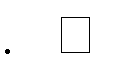 Ранний возраст - период интенсивного моторного развития, ребенок осваивает различные виды движения (бег, подпрыгивание, лазанье, перешагивание, и пр.), удерживает равновесие, учится  ловко двигаться в пространстве. Все эти достижения становятся возможными при адекватной образовательной работе.СОДЕРЖАНИЕ ОБРАЗОВАТЕЛЬНЫХ ОБЛАСТЕЙ ПРОГРАММЫПОЗНАВАТЕЛЬНОЕ РАЗВИТИЕ: ПРЕДМЕТНАЯ ДЕЯТЕЛЬНОСТЬ И ПОЗНАВАТЕЛЬНЫЕ СПОСОБНОСТИВ раннем возрасте познавательное развитие ребенка осуществляется в рамках предметной деятельности. Предметная деятельность в раннем возрасте определяет, т.е. «ведѐт» за собой психическое развитие, поэтому она и называется ведущей. Именно в ходе предметной деятельности создаются наиболее благоприятные условия для развития важнейших способностей, умений и личностных качеств ребенка - речи, мышления, познавательной активности, целенаправленности и самостоятельности. Поэтому создание оптимальных условий для обогащения и развития разнообразных действий с предметами – первая задача образовательного процесса в раннем возрасте.В этой области развития можно выделить несколько направлений, каждое из которых предполагает постановку специальных педагогических задач и использование соответствующих методов их реализации.Прежде всего, это развитие культурно нормированных, практических и орудийных действий. Педагоги должны помочь детям научиться правильно пользоваться различными предметами домашнего обихода (есть ложкой и пить из чашки, застѐгивать пуговицы, причѐсываться расчѐской), игрушками, специально созданными для овладения орудийными действиями (лопаткой, молоточком, сачком и др.). Эта задача не сводится к развитию отдельных движений руки, общей моторики или определенных навыков. Овладение предметными действиями требует от ребенка преодоления спонтанной, импульсивной активности, а следовательно – развития произвольности, настойчивости и самостоятельности; полученный правильный результат дает ребенку возможность почувствовать свою умелость, уверенность в себе, ощутить себя причастным к делам взрослых. Таким образом, обучая ребѐнка правильно есть, одеваться или умываться, педагог не только  формирует у    него навыки самообслуживания, но и воспитывает личность.Для решения поставленных задач педагоги должны организовывать развивающую предметную среду, налаживать совместную деятельность с ребенком, создавать условия для самостоятельной деятельности ребенка с предметами.Особая задача, стоящая перед педагогом в рамках предметной деятельности - овладение бытовыми навыками и навыками самообслуживания. Многие предметные действия дети осваивают, знакомясь с бытовыми предметами в процессе приема пищи, совершении туалета, переодевании а также принимая участие в бытовой деятельности взрослых. Обычно малыши охотно помогают воспитателю накрывать на стол, убирать игрушки, ухаживать за растениями и животными в живом уголке и на участке.Орудийными действиями малыш овладевает не только в повседневной жизни, но и в процессе индивидуальных и совместных со взрослым игр и занятий.Для ознакомления детей с предметами окружающего мира и овладения культурно нормированными предметными действиями в группе должны находиться разнообразные бытовые предметы, игрушки, имитирующие их, и игрушки, специально предназначенные для развития разнообразных предметных действий. Богатая и разнообразная предметная среда стимулирует малыша к различным движениям и действиям, способствует обогащению чувственного опыта ребенка, развитию мышления. Предметы, игрушки и материалы должны находиться в открытом доступе, по-возможности, рассортированы в наборы и размещены так, чтобы у детей возникало желание действовать с ними. Необходимо предусмотреть, чтобы в группе было достаточное количество и разнообразие игрушек, обеспечивающих детям свободный выбор занятий в соответствии с интересами и предпочтениями каждого ребенка.Важно, чтобы предметы и игрушки можно было использовать для развития различных органов чувств и формирования разнообразных умений. Поэтому необходимо,  чтобы   они,   по   возможности,   были   выполнены   из    разного  материала (дерева, пластмассы, металла, ткани, резины, меха и др.), имели разные размеры, фактуру, цвет, звучание, стимулировали разные виды действий. Педагоги поддерживают интерес детей к игрушкам и предметам, предоставляя возможность самостоятельно исследовать их, побуждают малышей к совместным играм и занятиям. Наиболее эффективно ребенок овладевает предметными действиями, когда они включены в дидактическую или сюжетную игру. Например, из кубиков можно построить домик для ежика, из модульной мебели соорудить поезд, из песка «испечь» пирожки для кукол.Совместная деятельность не должна навязываться ребенку. Педагог  откликается на просьбу малыша о помощи, подключается к его игре, помогает преодолеть затруднения. Он может помочь ребенку правильно скоординировать и распределить свои действия. При этом не следует выполнять действия за малыша, важно, чтобы ребенок научился сам выделять нужные свойства предметов, например, подбирать и соединять части пирамидки или матрешки в нужном порядке. Подсказки воспитателя не должны носить директивный характер: «Возьми это колечко» или «Надо взять другое колечко». Следует проблематизировать ребенка, предоставить ему возможность собственных попыток, свободу действий. Например: «Разве сюда подходит это колечко? По- моему, оно слишком большое». Взрослый поощряет действия ребенка, хвалит его.Следует разумно сочетать совместную деятельность ребенка со взрослым и самостоятельную деятельность малыша. Воспитатель должен предлагать ребенку виды деятельности, соответствующие его умениям, выявлять «зону ближайшего развития» и создавать условия для овладения более сложными действиями. Организуя совместную деятельность, прежде всего, необходимо заинтересовать малыша, поддерживать его желание действовать с предметом,  не принуждая к точному воспроизведению образца действий.Маленькие дети ещѐ не умеют действовать с предметами совместно со сверстниками. Предметы и действия с ними всецело поглощают интересы малышей,  они  не  могут  при  этом  ориентироваться  на  действия     партнѐра,  согласовывать их с собственными действиями, учитывать чужие желания. Поэтому не нужно принуждать детей к совместной деятельности с предметами раньше времени – это может только вызвать ненужные конфликты с ровесниками. Сначала ребенок должен сам обследовать заинтересовавший его предмет, поиграть с ним так, как он считает нужным. Нельзя прерывать индивидуальную игру ребѐнка с предметами; напротив, нужно всячески поддерживать еѐ и создавать для неѐ условия.Организуя групповые занятия, воспитатель должен помнить, что у каждого малыша должна быть в руках своя игрушка. Вовлекать малышей в совместную предметную деятельность следует постепенно, побуждая их наблюдать за действиями друг друга, присоединяться к ним. Воспитатель распределяет действия между детьми, помогает соблюдать очередность1.Следующая задача воспитателей в рамках предметной деятельности –  развитие у детей познавательной активности. Педагоги создают условия для ознакомления детей с окружающим миром, обогащения детей впечатлениями и для детского экспериментирования.Воспитатели должны поддерживать любопытство детей, поощрять любое проявление интереса ребенка к окружающему. Не следует ограничивать познавательную активность малышей, ограничение должно касаться только опасных для жизни и здоровья ребенка объектов и действий.Педагоги организуют совместное с детьми наблюдение за различными явлениями природы. Цель этих наблюдений – поддержать или пробудить интерес детей к окружающему, познакомить с разнообразными свойствами природных объектов, вызвать удивление, радость открытия нового. В каждое время года воспитатель привлекает внимание малышей к изменениям в  природе, обращает их внимание на разнообразные природные звуки (пение птиц, шум ветра, шелест листьев) и запахи (цветов, листьев). Воспитатели поддерживают интерес детей к деятельности взрослых. Дети любят наблюдать, как воспитатель кормит рыбок или ухаживает за цветами, как строится соседний дом и др. Педагог комментирует  свои  действия, рассказывает, чем заняты люди, отвечает на вопросы детей.В целях ознакомления детей с окружающим воспитатели обязательно должны читать им книги, показывать иллюстрации, диафильмы познавательного характера о природном и социальном мире. Их содержание должно быть интересно и понятно малышам. Книги, альбомы, открытки,  фотографии должны находиться в открытом доступе.Дети довольно рано начинают проявлять интерес к знаковой стороне человеческой культуры. Рассматривая книги, малыши показывают пальчиком на буквы и цифры, спрашивают, что это такое. Они могут заинтересоваться дорожными знаками, буквами на вывеске магазина и пр. Следует поддерживать любознательность детей, отвечать на их вопросы. Однако это не означает, что детей следует специально обучать грамоте и заниматься с ними математикой. Достаточно создать соответствующую среду (разместить стенды с магнитной азбукой, карточки с буквами, цифрами, именами детей и т.п.) и поддерживать интерес малышей.Одним из важных направлений работы педагога по развитию у детей познавательной активности является организация детского экспериментирования. В процессе свободной исследовательской деятельности ребѐнок получает новую, порой неожиданную для него информацию, устанавливает практические связи между собственными действиями и явлениями окружающего мира, совершает своего рода открытия. Самостоятельное  экспериментирование даѐт возможность ребѐнку  опробовать  разные способы действия, снимая при этом страх ошибиться и скованность детского мышления готовыми схемами действия.С целью развития любознательности и стимуляции исследовательского поведения детей педагоги создают соответствующие условия. В группе оборудуется специальный «уголок» для детского экспериментирования: для игр с водой, сыпучими, пластическими материалами, интересными для исследования и наблюдения предметами. Сминая пластилин, разрывая бумагу, ощупывая предметы разной фактуры и плотности, ребенок познает разнообразные свойства и качества объектов и материалов: твердость, мягкость, тепло, холод, тяжесть и пр. Разбирая и собирая игрушки и бытовые предметы, малыши узнают, как они устроены. Проводя шарики по лабиринту, пытаясь открыть коробочку со сложным запором, малыш решает самые настоящие мыслительные задачи.Задача воспитателя состоит в том, чтобы поддержать познавательную активность детей, побудить к самостоятельному экспериментированию. Эффективным способом стимуляции самостоятельной исследовательской активности является предъявление ребенку специальных «загадочных» предметов. Эти предметы должны обладать следующими свойствами.Во-первых, они должны быть новыми и неопределѐнными. Высокая степень неопределѐнности требует большого разнообразия познавательных действий ребенка. В одних случаях исследовательская деятельность детей может быть не связанной с решением практической задачи, иметь «бескорыстный» характер (рассмотреть незнакомый предмет, потрогать, попробовать на вкус). В других случаях она может быть направлена на решение какой-либо конкретной задачи (например, открыть коробочку, чтобы достать спрятанную в ней игрушку).Во-вторых, такие предметы должны быть достаточно сложными для ребѐнка. Чем более сложной и загадочной будет игрушка, чем больше в ней будет разнообразных деталей, тем больше вероятность того, что она вызовет различные исследовательские действия. Вместе с тем, для разворачивания исследовательской   деятельности   ребенка   необходим  оптимальный  уровень  сложности предмета. Если предмет слишком прост или слишком сложен, интерес к нему может быстро угаснуть. Оптимальным является такой уровень сложности, который требует определѐнных усилий, но эти усилия приводят к достижению понятного для ребѐнка эффекта.Такими предметами являются специальные развивающие игрушки (например, музыкальные шкатулки, калейдоскоп, игрушки с разнообразными пусковыми механизмами,  детский  бинокль,  лупа).  Воспитатель  может  и  сам изготовить«игрушку с секретом»: положить в прозрачную коробочку (для духов, сувениров, дискет) или в футляр для очков маленькую игрушку. Особый интерес детей вызывают бытовые приборы, открывающие богатые возможности для разнообразных манипуляций (часы, диктофон, транзисторный радиоприемник, фотоаппарат, телефон и пр.).Исследовательский интерес ребенка можно пробудить, демонстрируя яркие необычные эффекты, организуя экспериментирование с зеркалом, магнитом, электрическим фонариком (пускать солнечных зайчиков, прикладывать магнит  к игрушкам из различных материалов, освещать фонариком разные предметы и т.п.).Огромный простор для детского экспериментирования открывают игры с  водой, красками, песком, бумагой. Эти игры не только чрезвычайно увлекательны для малышей, но и очень полезны для установления физических закономерностей, овладения представлениями об объѐме, форме, изменениях веществ и для познания свойств и возможностей того или иного материала. Малыши с удовольствием будут переливать воду из одной посудинки в другую, проверять, тонут или плавают игрушки, пускать кораблики. Взрослые могут помочь детям разнообразить игры с водой: подкрасить ее пищевыми красителями, сделать пену, пускать мыльные пузыри. Детям будет интересно замесить  тесто  (из  муки,  соли  и  воды)  и  лепить  из  него  ―пирожки‖,  фигурки, раскатывать колбаски, делать крендельки и др. Можно предложить малышам пересыпать фасоль, горох из чашки в миску, насыпать ложкой в чашку крупу. В процессе  этих  занятий  ребенок  получает  представления  о  том,   что      такое«полный», «пустой», «много», «мало» и др.Для развития познавательной активности детей полезны игры с изобразительными материалами. Эти игры могут не иметь изобразительных целей, а носить чисто исследовательский характер. Малыши с интересом смешивают краски, делают пальчиками, кистью, печатками мазки на бумаге, чиркают карандашом, фломастером, мелком. При этом дети не только знакомятся со свойствами различных веществ и материалов, но и получают быстрый видимый эффект от собственных преобразующих действий, что вызывает у них особую радость.Богатые возможности для познавательного развития детей содержат музыкальные игрушки (колокольчики, бубны, барабаны, металлофоны и пр.) и разнообразные звучащие предметы (погремушки, деревянные ложки, шуршащая бумага). Экспериментирование со звуковыми предметами способствует формированию интереса детей к миру звуков, способности дифференцировать звуки, развитию мелкой моторики рук и артикуляционного аппарата.Исследовательский интерес ребенка обязательно нужно поощрять, вместе с ним удивляться и радоваться его открытиям, хвалить. Не следует ругать малыша, если он из интереса разобрал или нечаянно сломал игрушку, налил воды на пол, насорил, испачкался. Обязательно нужно отвечать на все вопросы ребенка, стараясь формулировать ответы в доступной форме, спрашивать малыша о том, что он делает, что у него получилось.Если ребенок не проявляет исследовательского интереса или его действия с предметом ограничиваются простыми манипуляциями, педагог стимулирует познавательную активность малыша вопросами, подсказками, предложениями. Например:  «Попробуй  открыть  коробочку,  вдруг  в  ней  что-то  лежит?»  или:«Давай бросим в тазик с водой камушек. Как ты думаешь, он утонет или будет плавать? А вот эта губка?»Важнейшим направлением познавательного развития в раннем возрасте является  совершенствование  всех  познавательных  процессов   -   восприятия,  внимания, памяти и наглядно-действенного мышления. В ходе разнообразных предметно-практических и орудийных действий, как и в процессе наблюдения и экспериментирования, осуществляется развитие всех сторон психики ребенка, и прежде всего познавательное развитие.Кроме того в педагогике разработаны дидактические приемы и игрушки, специально направленные на развитие восприятия, внимания, мышления и памяти ребенка раннего возраста.Многие детские игрушки являются самообучающими, или автодидактическими.    Они    содержат     в    себе    цель    действия    и      сами«подсказывают» ребенку, какого рода действия нужно произвести, чтобы ее достигнуть. Это различные составные игрушки, которые требуют соотнесения размеров или цвета разных деталей. К таким игрушкам относятся фигурные пирамидки, матрешки, вкладыши, мозаики, разрезные картинки. Они побуждают ребенка подбирать и соединять предметы или их части в соответствии с их формой и размером. Так, чтобы сложить пирамидку, нужно учитывать соотношение колец по величине. В случае с фигурной пирамидкой, нужно собрать определѐнный предмет (клоуна, грибок, собачку), соотнеся составные части по форме. При сборке матрѐшки нужно подбирать половинки одинаковой величины и совершать действия в определѐнном порядке - сначала собрать самую маленькую, а потом вложить еѐ в большую и т.д. При складывании картинки из частей нужно подобрать части так, чтобы получилось целостное изображение предмета.Самые маленькие дети в этих занятиях действуют путем проб и ошибок. С помощью внешних ориентировочных действий ребѐнок рано или поздно получает нужный результат. Такой способ решения практической задачи характерен для наглядно-действенного мышления. Но уже в пределах раннего возраста у детей развивается наглядно-образное мышление, что позволяет ребенку совершать соотносящие действия в уме и достигать правильного результата без предварительных проб.Познавательному  развитию   детей   способствуют   также   игры   с кубиками,  геометрическими плоскостными и объемными формами, детские лото, домино.Следующей педагогической задачей данного направления развития ребенка является формирование целенаправленности и самостоятельности в предметной деятельности.Известно, что деятельность ребѐнка до 2-х лет имеет  процессуальный характер: малыш получает удовольствие от самого процесса действий, их результат ещѐ не имеет какого-либо самостоятельного значения. К трѐм годам у ребѐнка уже складывается определѐнное представление о результате того, что  он хочет сделать, и это представление начинает мотивировать действия малыша. Его деятельность приобретает целенаправленный характер, ребенок настойчиво стремится к получению правильного результата. Представление о правильном результате складывается как на основе заданного образца (инструкцией взрослого, картинкой и др.), так и собственного замысла. Он действует уже не просто так, а с целью получения определѐнного результата («хочу построить гараж»). Нацеленность на результат, настойчивость и самостоятельность в достижении цели является важнейшей характеристикой не только деятельности ребѐнка, но и его личности в целом.Для формирования этих ценных качеств необходима помощь взрослого. Маленькому ребѐнку нужно помогать «удерживать» цель, направлять его на достижение желаемого результата. Для этого можно использовать игры с конструкторами и игрушки, предполагающие получение определѐнного продукта. Это могут быть фигурные пирамидки, из которых нужно собрать определѐнный предмет (машинку, солдатика, собачку и пр.), всевозможные мозаики или пазлы, из которых складываются картинки, кубики. Такие виды детской деятельности, как лепка, конструирование из природного и бросового материала, изготовление аппликаций также способствуют формированию у ребенка представления о результате, образце, на достижение которого направлена работа.Это представление формируется не сразу, и в полном объеме доступно детям уже  за пределами трехлетнего возраста, но в своих элементарных формах    оно закладывается на третьем году жизни. Чтобы помочь ребенку действовать целенаправленно, необходимо выделить в его сознании представление о конечном результате действия. Например, малыш хочет выложить узор из мозаики по картинке. Воспитатель вместе с ним рассматривает образец, спрашивает, какие понадобятся детали, куда их нужно будет положить. Если ребенок начинает что-то лепить из пластилина, взрослый спрашивает, что он хочет слепить. По ходу работы педагог поощряет правильные действия малыша, обращает его внимание на ошибки, помогает их исправить, побуждает сравнивать полученный результат с образцом или замыслом. По окончании работы очень важно похвалить ребенка, зафиксировать результат его деятельности.Следует учитывать, что замыслы малыша в раннем возрасте еще очень слабо подкреплены его реальными практическими умениями. Он часто стремится к целям, реализовать которые еще не умеет, а неуспех вызывает сильную аффективную реакцию. Без помощи взрослого ребенку трудно правильно скоординировать и распределить свои действия, сделать их целедостигающими, определить их пригодность для данной конкретной задачи. На взрослых лежит обязанность оснастить малыша необходимыми ему способами действия, откликаясь на его просьбы или предлагая ему помощь по собственной инициативе. При этом помощь взрослого не должна гасить инициативу и самостоятельность ребенка. Взрослый предоставляет малышу возможность сделать самостоятельно все, что он может.Итак, часть программы, посвященная познавательному развитию детей раннего возраста охватывает разные аспекты предметной деятельности и включает следующие 4 раздела:Игры и занятия, направленные на развитие практических и орудийных действийИгры и занятия, направленные на развитие познавательной активности Игры и занятия, направленные на развитие восприятия и мышленияИгры	и	занятия,	направленные	на	развитие	целенаправленности	исамостоятельности в предметной деятельности.СОЦИАЛЬНО-КОММУНИКАТИВНОЕ РАЗВИТИЕ: ОБЩЕНИЕ СО ВЗРОСЛЫМИ И СВЕРСТНИКАМИ, СОЦИАЛЬНЫЕ НАВЫКИ, ИГРАСоциально-коммуникативное развитие детей раннего возраста осуществляется прежде всего в общении со взрослым и со сверстникамиВЗАИМОДЕЙСТВИЕ ПЕДАГОГОВ С ДЕТЬМИДля маленьких детей особое значение имеет личностно-ориентированное взаимодействие со взрослым, которое предполагает индивидуальный подход к каждому ребенку: учет его возрастных и индивидуальных особенностей, характера, привычек, предпочтений. При таком взаимодействии в центре внимания взрослого находится личность ребенка, его чувства, переживания, устремления. Оно направлено на обеспечение положительного самоощущения ребенка, на развитие его способностей и расширение возможностей для их реализации. Это может быть достигнуто только тогда, когда в детском учреждении или семье создана атмосфера доброжелательности и  доверия между взрослыми и детьми, когда каждый ребенок испытывает эмоциональный комфорт, имеет возможность свободно выражать свои желания и удовлетворять потребности.Каким должен быть воспитательЛичностно-ориентированная педагогика предъявляет особые требования  к личности воспитателя. Важнейшими среди них являются искренность, позитивное принятие другого человека, эмпатия, эмоциональность.Маленькие дети очень чувствительны к отношению взрослых,  интуитивно угадывают недоброжелательность, равнодушие. Искренность воспитателя проявляется в том, что он присутствует в ситуации общения не формально, что его интересуют мысли и переживания ребенка, что он откликается на них правдиво и открыто.Позитивное  принятие  другого  человека  подразумевает   положительноеотношение к ребенку без каких-либо условий (например, «Я люблю тебя только тогда, когда ты хорошо себя ведешь»). Вместе с тем, безусловное принятие ребенка относится к восприятию его личности в целом, но не исключает порицания неправильного поведения. Другими словами, взрослый может выражать ребенку не только положительные, но и отрицательные чувства, но не имеет права оскорблять его личность.Эмпатия - это способность принимать и понимать точку зрения другого человека, его чувства, переживания. Эмпатия требует умения слушать ребенка, наблюдать, понимать не только его слова, но и то, о чем он умалчивает или то, чего он даже не осознает. В ходе эмпатического общения взрослый  выслушивает ребенка, говорит о своем понимании его переживания, сопереживает малышу, разделяя с ним радость и помогая облегчить огорчение.Эмоциональность - качество, особенно необходимое в общении с маленькими детьми. Теплота, отзывчивость, яркая мимика, выразительная речь взрослого вызывают расположение к нему детей, рождают эмоциональный отклик, приподнятое настроение, способствуют установлению в группе эмоционально благополучного климата. В общении с таким педагогом ребенок приобретает собственный эмоциональный опыт.Педагогу также необходимо обладать высоким профессионализмом. Он должен хорошо знать возрастные особенности маленьких детей, владеть навыками ухода за ними, уметь играть, рисовать, лепить, хорошо и грамотно говорить, рассказывать сказки, читать стихи. Необходимо, чтобы он был знаком с современными образовательными программами для детей раннего возраста.Специфика взаимодействия педагогов с детьми раннего возрастаВзаимодействие взрослых с детьми раннего возраста имеет свою специфику. Маленький ребенок способен воспринимать обращения взрослых преимущественно тогда, когда они адресованы к нему лично. Занятия, в ходе которых взрослые обращаются не к каждому малышу, а к группе в целом, менее эффективны. Даже в тех занятиях, которые предполагают коллективные  формы организации (музыкальные, физкультурные и др.) необходимы не только обращения к группе в целом, но и индивидуально к каждому ребенку. Маленькому ребенку необходимо присутствие взрослого рядом с ним, взгляд в глаза, ласковое прикосновение.Следующая особенность работы с детьми раннего возраста – опора на практические действия ребенка в конкретной ситуации. На этом этапе развития чисто вербальные методы воспитания и обучения – инструкции, объяснения правил, призывы к послушанию и т.п. - чаще всего оказываются неэффективными. Мышление и речь маленького ребенка тесно связаны с его непосредственным опытом, его обобщения и суждения зависят от степени овладения предметными действиями. Поэтому многие абстрактные объяснения и требования взрослых могут быть непонятны малышам. Речевое общение с ребенком должно быть включено в контекст его реальной жизнедеятельности, главное место в которой занимают действия с предметами.В работе с детьми раннего возраста следует учитывать характерную особенность психической организации маленьких детей - непосредственность и эмоциональность восприятия окружающего мира. Они способны сосредоточивать свое внимание только на том, что им интересно, что их увлекает. Поэтому все воздействия взрослых должны быть выразительными, эмоциональными и «заразительными». Интерес к деятельности легко передается маленькому ребѐнку, когда взрослый сам увлечен ею. Слова воспитателя должны быть не просто включены в контекст реальных действий, но иметь яркую интонационную окраску, сопровождаться соответствующими жестами, движениями, мимикой. Эмоциональная вовлечение детей в ту или иную деятельность, включѐнность в нее самого воспитателя создают «общее смысловое поле» взаимодействия, стимулируют собственную активность каждого ребенка.Способы личностно-ориентированного взаимодействия педагогов с детьмиВажнейшей	характеристикой	личностно-ориентированного взаимодействия взрослых с детьми является уважение к личности каждого ребенка. Уважение к личности ребенка отражает целостное отношение к нему взрослого и проявляется в конкретных действиях, обращениях и поступках педагога. Взрослые признают за ребенком право на собственные желания, предоставляя право выбора игр, игрушек, видов деятельности, партнеров по игре и избегая принуждения. В повседневном общении с детьми воспитатель обращается к каждому ребенку по имени, вежливо и доброжелательно отвечает на вопросы и просьбы детей. Он проявляет внимание к успехам и неудачам малыша. Взрослые не прибегают к физическому наказанию и другим дисциплинарным методам, которые обижают, пугают или унижают детей.Воспитатели должны стремиться к установлению доверительных отношений с детьми. Установлению доверительных отношений способствуют ласковые, доброжелательные обращения к ребенку. Ласки, поглаживания, объятия могут стать частью ритуала в ясельной группе при приеме детей, при прощании. Воспитатель сам инициирует такое эмоциональное общение с ребенком и откликается на проявления такой инициативы со стороны ребенка. Маленькие дети по-разному выражают потребность в ласке взрослого. Один выражает эту потребность сам, подойдя и прижавшись к взрослому, другой стесняется обратиться за лаской, но охотно принимает ее, когда взрослый обнимает его или берет на руки. При установлении эмоциональных контактов необходимо учитывать индивидуальные особенности детей. Встречаются дети, которые избегают физического контакта даже с близкими. В этом случае следует найти другой способ установления доверительных отношений с такими детьми (игра, беседа, совместная деятельность, сопровождающиеся ласковой речью, поощрениями).Взрослый всегда должен быть открыт и доступен ребенку, откликаться  наего инициативу, стремление получить поддержку. Особенно часто малыши обращаются за поддержкой, когда испытывают дискомфорт. Если ребенок плачет и не может выразить свое переживание словами, воспитатель должен постараться понять, чем оно вызвано, утешить, успокоить малыша, помочь справиться с трудностью, устранить причину дискомфорта. Поддержка нужна маленькому ребенку и при положительных переживаниях, когда малыш радуется или удивляется чему-либо, взрослый радуется и удивляется вместе с ним.Важнейшей потребностью ребенка в раннем возрасте является потребность в сотрудничестве со взрослым. Воспитатели должны принимать участие в играх и занятиях детей как равноправные партнеры. Это означает, что взрослый не диктует малышам, что они должны делать, занимая позицию «над детьми», а предлагает выбор игр и занятий, ведет себя, как их равноправный участник. При этом он может присесть рядом с детьми на маленький стульчик или на ковер, выбирая позицию «глаза на одном уровне». В совместной деятельности дети могут свободно выражать свои мнения, желания, чувства. Предлагая образцы действий в ходе совместной деятельности, не нужно требовать от детей точного их воспроизведения. Значительно важнее поощрять стремление им следовать, не ограничивая при этом собственную инициативу, изобретательность и фантазию ребенка. Принимая участие в совместной деятельности с детьми, взрослый хвалит их за успехи, старание и настойчивость.Необходимо учитывать, что похвала всегда должна быть уместной. Ребенок, привыкший к неумеренной похвале, либо перестает замечать ее, либо начинает все делать только ради похвалы, все его стремление сводятся к тому, чтобы «быть хорошим». На самом деле он всегда должен быть уверен в том, что он хороший, что его любят. Иногда бывает лучше просто одобрить поступок  или действие ребенка в процессе его выполнения. Например, сказать «хорошо» или «вот так!», или «правильно». Такие замечания помогают ребенку понять, что воспитатель оценивает его  усилия независимо     от того,  успешны они или нет.Оценка	взрослого	необходима	и	тогда,	когда	требуется	коррекциядействий и поступков ребенка. При этом замечания взрослого должны быть деликатными, относиться к действиям, а не к личности ребенка и включать позитивное содержание. Например: «Я вижу, что ты стараешься, но кажется, эта машинка в твой гараж не поместится. Попробуй взять кубики побольше». По ходу исправления действия можно сказать «так гораздо лучше» или «вот как хорошо выходит».Организуя игры и занятия с детьми, воспитатели могут столкнуться с проблемой отказа ребенка от какого-либо вида деятельности. Например, малыш не хочет заниматься чем-либо с другими детьми, предпочитает играть в одиночку с любимой игрушкой.Обычно воспитатель настаивает на том, чтобы ребенок прекратил играть со своей игрушкой и переключился на другое занятие, делал то же, что другие дети. При этом он не учитывает, что, заставляя малыша участвовать в неинтересной для него деятельности, взрослый подавляет инициативу ребенка, приучает его к формальному выполнению инструкций. Такая формально выполняемая деятельность не приносит радости и удовольствия ребенку и не оказывает развивающего эффекта.Некоторые педагоги, напротив, склонны всегда разрешать ребенку заниматься тем, что ему больше нравится, и не стараются вовлечь его в другие занятия. На первый взгляд, такое отношение к ребенку выглядит, как  проявление индивидуального подхода в воспитании. Однако подлинно индивидуальный подход подразумевает создание таких условий, которые обеспечивают максимально эффективное развитие каждого ребенка. Ситуация, когда педагог «оставляет ребенка в покое», может быть использована лишь как временная мера. Педагог должен постараться расширить круг интересов ребенка, пробудить интерес к новым видам деятельности, к совместной игре с другими детьми.Например, если ребенок изо дня в день играет только с одной куклой и нехочет заниматься ничем другим, избегает общения со сверстниками, взрослый может предложить ему построить для куклы домик или слепить из пластилина для нее пирожки. Чтобы вовлечь малыша в совместную игру со сверстниками, можно предложить ему устроить день рождения куклы и пригласить в гости детей. На этом празднике дети могут водить хоровод, танцевать, петь, играть в подвижные игры. Так с помощью игровых приемов воспитатель сможет вовлечь ребенка в разные виды деятельности.В работе с детьми воспитатели часто сталкиваются с необходимостью регламентации поведения детей, необходимостью разрешения конфликтных ситуаций, введения ограничений, порицаний. Признание взрослыми прав ребенка не означает вседозволенности, даже самый маленький ребенок должен знать и понимать, чего он не имеет права делать, за что должен учиться отвечать. Он живет среди людей и должен учитывать их интересы, выполнять определенные нормы и правила. Действия, опасные для жизни и здоровья ребенка и окружающих, обижающие и оскорбляющие других, следует  пресекать категорически и всегда. Ребенок должен знать слово «нельзя» (забираться на подоконник открытого окна, брать в рот песок, камни, ветки, причинять боль, другим людям и животным и т.п.). При этом необходимо объяснять малышу причину запрета.Дети познают правила поведения в своем повседневном опыте. Если ребенок впервые совершил нежелательный поступок, сначала достаточно спокойно сказать, что этого делать нельзя и объяснить, почему. Например, малыш сильно расшумелся, кричит и толкает детей. В этом случае ребенку следует объяснить, что он всем мешает и предложить более спокойную игру. Если ребенок не желает слушать воспитателя и продолжает поступать по- своему, взрослый может взять его за руку и посадить на стульчик подальше от детей, объяснив, что он будет сидеть там до тех пор, пока не успокоится. При этом взрослый сам ни в коем случае не должен вести себя агрессивно, грубо тащить ребенка за руку, угрожать ему. Конфликтные ситуации не должны разрешаться  созданием  нового   конфликта,  насилие  и  агрессия   порождают ответные насилие и агрессию. Наказание не должно быть длительным. Ребенок почти всегда тяжело переживает его, чувствует себя виноватым. Наказание – это крайняя мера, оно должно использоваться редко и только тогда, когда исчерпаны все возможности мирного урегулирования конфликта. Когда конфликт исчерпан, обязательно следует утешить малыша. Воспитатель может обнять его, сказать, что ему неприятно его наказывать, еще раз объяснить, почему он наказан и как в следующий раз следует поступать. В этот момент очень важно дать ребенку образец правильного поведения.Если ребенок демонстрирует явное неповиновение, идет на открытый конфликт, воспитатель должен вести себя уверенно и решительно. Дети иногда неосознанно пытаются нащупать слабое место у взрослых, проверить, до  какого предела своеволия можно дойти.. Так же как дети познают окружающий их предметный мир, они на опыте изучают правила человеческих взаимоотношений. Взрослые в таких случаях выступают в  качестве регуляторов этих взаимоотношений, объясняя и показывая своим примером, как можно поступать, а как нельзя.Воспитатель должен отличать своеволие детей от непреднамеренности их поступков. Если маленький ребенок забыл выполнить просьбу взрослого или сделал что-то неловко, не следует ругать его. Нельзя предъявлять требования к малышу, который только начинает осваиваться в окружающем мире. Взрослые должны быть терпеливы и уверены в том, что ребенок может исполнить то, что от него требуется. Например, нельзя ругать малыша за то, что он намочил постель или поломал игрушку. В первом случае ребенок еще не может произвольно регулировать физиологические отправления, а во втором - им может двигать естественная любознательность, а не желание поломать предмет. Целью ограничений должно быть стремление научить ребенка  понимать,что некоторые формы его поведения неприемлемы для других, и он должен отвечать за свои поступки. Смысл ограничений можно выразить словами: «Ты ведѐшь себя неправильно, и я верю, что ты так больше не будешь делать». Следует помнить, что  оценивать можно  только  плохой поступок ребенка, а  не  его личность. Фразы типа «Ты плохой мальчик», «Ты грязнуля, нытик, жадина» несправедливы и вредны. Они обижают ребенка, могут вызвать еще более агрессивное поведение. Сохранение положительной самооценки – необходимое условие благополучного развития детей.Взаимодействие взрослых с ребенком является важнейшим фактором формирования отношения ребенка к себе. Отношение ребенка к себе во многом определяет его эмоциональное самоощущение, личностные особенности, отношения с окружающими людьми, освоение новых видов деятельности. Малыши, у которых сформировано положительное отношение к себе, активны, жизнерадостны, инициативны, любознательны. Создание условий для поддержания и развития положительного отношения ребенка к себе является особой задачей педагогической работы с детьми раннего возраста.Для формирования и поддержки у ребенка положительного отношения к себе педагоги должны создавать такие условия, чтобы малыш чувствовал свою значимость для окружающих, их любовь, был уверен в том, что всегда получит поддержку и помощь со стороны взрослых. Все это формирует доверие ребенка к миру и обеспечивает возможность активно и эффективно его осваивать.Воспитатели должны как можно чаще создавать такие ситуации, где центром внимания является каждый ребенок. Детей обязательно нужно называть по имени, использовать имя ребенка в играх, потешках, песенках. В групповом помещении желательно разместить фотографии детей, так чтобы каждый малыш мог увидеть, узнать себя на фотографии, показать ее детям и взрослым. Можно также оформить альбом, в котором собраны семейные фотографиями детей, групповые снимки и пр. Необходимо экспонировать рисунки, поделки каждого ребенка, показывать их родителям, сотрудникам, детям, хвалить их в присутствии ребенка. Хороший способ поставить ребенка в центр внимания – отмечать дни рождения, изготавливать и дарить подарки. Очень важно проявлять интерес к внутреннему миру ребенка, его семье: разговаривать с ним о родителях, о событиях в его жизни, любимых играх, игрушках.Воспитатели должны способствовать развитию у ребенка представления о своем внешнем облике. Следует обращать внимание на цвет глаз, волос, одежду малыша, подчеркивать его достоинства. Это можно делать как в непосредственном общении с ребенком, так и рассматривая вместе с ним его отражение в зеркале. В зеркале также можно рассмотреть детали одежды, обычно невидимые малышу, например бантик на спине, рисунок на заднем кармашке и пр. Как правило, малыши с удовольствием рассматривают себя в зеркале, улыбаются своему отражению, называют себя пор имени, стараются поправить что-то в своем облике. Это свидетельствует о том, что первичный образ себя у ребенка достаточно оформлен, стабилен, у него сформировано положительное отношение к себе.Для формирования у ребенка представлений о своих возможностях необходимо отмечать успехи каждого малыша, комментировать его действия, поощрять настойчивость в деятельности.В раннем возрасте важно формировать у детей представление о себе как о мальчике или девочке. Для этого следует обращать внимание малышей на особенности прически, одежды мальчиков и девочек, предлагать в играх девочкам быть мамой, тетей, няней, а мальчикам - папой, дядей, шофером и т.п. В групповом помещении и на участке должны быть игрушки как для девочек, так и для мальчиков. Это не значит, что девочки могут играть только с куклами, а мальчики с машинками. Каждый ребенок в праве играть с теми игрушками, которые ему нравятся, но ассортимент игрушек должен быть подобран таким образом, чтобы стимулировать игры, способствующие поло-ролевой идентификации.Формирование социальных навыковСоциальные навыки в раннем возрасте формируются преимущественно в ходе повседневной жизнедеятельности, которая протекает в общении со взрослым. Ежедневные процедуры занимают большую часть времени, которое малыш проводит в группе полного дня. Они не должны рассматриваться как простое обеспечение  физиологических  нужд  ребенка.  Все  процедуры  и  то,  как   они проводятся, составляют важную часть педагогического процесса.В эти моменты открывается возможность индивидуального общения воспитателя с малышом, побыть один-на один с ребенком, поговорить с ним. Их нужно использовать для установления доверительных отношений, укрепления эмоциональной связи между ребенком и взрослым. В ходе ежедневных процедур, беседуя с ребенком, взрослый называет предметы и действия, что-то объясняет, спрашивает, отвечает на вопросы, рассказывает стишки – все это способствует познавательно-речевому и социальному развитию ребенка. В процессе умывания, одевания, приема пищи малыш обучается различным действиям: берет мыло и намыливает руки, открывает кран, надевает колготки, застегивает и расстегивает застежки на одежде, обуви. Постепенно дети учатся самостоятельно умываться, одеваться и пр. Участвуя вместе с воспитателями в повседневных делах, следуя примеру взрослых, малыши приобретают необходимые социальные навыки.Главное, к чему должны стремиться воспитатели, проводя ежедневные процедуры, – создавать доброжелательную атмосферу сотрудничества. Приучая детей к самостоятельности, необходимо учитывать индивидуальные особенности каждого малыша: не торопить медлительного ребенка, не предлагать непосильные для малыша действия, не выполнять за ребенка то, что он может делать сам.Приход и уход детей. Приход и уход детей – очень важные моменты для ребенка и его родителей. Утром малышам бывает трудно переключиться на другую обстановку, расставаться с мамой. Вечером некоторые дети, увлеченные игрой, не хотят уходить домой, расставаться с воспитателем, друзьями или игрушкой. Взрослые должны стремиться сгладить эти моменты, сделать их приятными для малыша.Если воспитатель при встрече ежедневно проявляет индивидуальное внимание каждой семье, ласково приветствует ребенка, ободряет, - это помогает снять напряженность ситуации, делает ее менее тревожной. Например, ребенок не хочет  расставаться  с  игрушкой,  с  которой  играл  в  то  время,  когда  за     ним пришли, отказывается прекращать игру, игнорируя маму. Воспитатель может предложить маме поиграть вместе с ребенком или взять игрушку с собой. Ласково  прощаясь с ребенком,  воспитатель готовит его к завтрашней   встрече:«До свидания, Катенька! Завтра придешь, будем играть снова. До завтра!».Уход за внешним видом. Взрослые привлекают внимание детей к их внешнему виду, деликатно побуждают пользоваться носовым платком, устранять непорядок  в  одежде,  прическе:   «Анечка,   у  тебя  бантик  развязался,    давай  завяжем его, сделаем красивую прическу». Помогая малышу заправить  рубашку, причесаться, высморкать нос, можно подвести его к зеркалу и вместе порадоваться, похвалить его: «Вот молодец, теперь у тебя все в порядке». Не следует стыдить ребенка, привлекать внимание других детей к непорядку в его внешнем виде. Когда малыш радуется чистой красивой одежде, аккуратной прическе и испытывает чувство брезгливости от загрязненной одежды, непричесанных волос, он сам охотно обращается к взрослому с просьбой  помочь устранить эти недостатки.Помощь воспитателю. Наиболее успешно разнообразные социальные навыки формируются у детей в процессе сотрудничества со взрослым. Малыши наблюдают за деятельностью взрослых и по мере возможности включаются в нее. Воспитатель обращает внимание детей на все, что делает сам,  рассказывает, что и для чего он делает, предлагает детям помочь ему. Например, малыши могут помогать накрывать на стол (приносить и раскладывать ложки, салфетки и пр.), убирать и мыть игрушки, развешивать полотенца.Уход за вещами и игрушками. После окончания игры или занятия, прежде чем заняться другой игрой, педагог побуждает малышей вместе с ним складывать игрушки на место. Детям нужно объяснить, что любую игрушку легко найти, если она всегда находится «в своем домике». Воспитатель предлагает малышам помыть игрушки, искупать кукол, постирать кукольную одежду.Дети также учатся вешать одежду, ставить обувь, класть шапку, шарф и  варежки на полочку в своем шкафчике. Чтобы они легко находили свой шкафчик, на дверцу обычно прикрепляют картинку. Пусть каждый малыш сам выберет, какую он хочет иметь картинку на дверце своего шкафа. Раздеваясь  для дневного сна, дети складывают одежду на стульчик; ставят обувь под кроватку. Раздевая и одевая самых маленьких детей, педагоги также побуждают их помогать: например, показать, где шапочка, куда нужно поставить сапожки, положить на место варежки.Правила этикета. Взрослые должны своим примером демонстрировать детям правила этикета и побуждать малышей им следовать: здороваться при встрече  и  прощаться при расставании; говорить «спасибо» за помощь, за подарок, после еды; пользоваться салфеткой; желать приятного аппетита и спокойной ночи; извиняться, если нечаянно причинил кому-то неприятность; спрашивать разрешения, если хочет присоединиться к игре детей или взять чью-то игрушку. Подражая взрослым, дети постепенно обучаются вежливости, усваивают правила этикета.Способы личностно-ориентированного взаимодействия требуют от взрослого особых усилий,	терпения	и	творческого	подхода.	Но		они	позволяют	ребенку испытывать	положительные	эмоции,	чувство	уверенности,	доверия	ко взрослому, способствуют развитию его самостоятельности.СТАНОВЛЕНИЕ ОБЩЕНИЯ СО СВЕРСТНИКАМИВ раннем возрасте зарождается и интенсивно развивается общение ребенка со сверстниками. Обычно общение со сверстниками не рассматривается как  важная линия развития в раннем возрасте. Действительно, первые контакты малышей кратковременны и часто осложняются тем, что они не умеют учитывать интересы и состояния друг друга, порой воспринимают сверстника как неодушевленный объект, ссорятся из-за игрушек, «борются» за внимание к себе взрослого. Негативный опыт взаимодействия детей, особенно в группе, где находится много малышей, может создавать атмосферу нервозности, конфликтности,   вызывать   у   наиболее   чувствительных   малышей    стойкое  нежелание общаться с ровесниками.Однако исследования психологов показали, что правильно организованное общение со сверстниками имеет большое значение для социально-личностного развития ребенка. Оно обогащает жизнь маленьких детей новыми впечатлениями, является источником ярких положительных эмоций, создает условия для появления творческого, самобытного начала в ребенке. В общении со сверстниками ребенок учится согласовывать собственные действия с действиями равных себе партнеров, отстаивать свои права и интересы. Поэтому воспитатели должны стремиться к созданию благоприятного эмоционального климата в группе, помогать детям налаживать положительные взаимоотношения друг с другом. Опыт показывает, что в группах даже самых маленьких детей, где педагоги уделяют специальное внимание их общению, малыши жизнерадостны, мало ссорятся, любят наблюдать за игрой ровесников, умеют играть рядом или вместе друг с другом.В программе «Первые шаги» представлены игры и занятия, которые помогут воспитателям проводить работу по развитию общения ребенка со сверстниками в раннем возрасте.Взаимодействие малышей друг с другом имеет свою специфику и существенно отличается от общения более старших детей, а тем более взрослых. Их контакты преимущественно представляют собой попытки привлечь ровесника к подвижным эмоциональным играм. Они изначально строятся не на основе предметногосотрудничества, а на подражании и «заражении» друг друга эмоционально окрашенными действиями. Малыши прыгают, кривляются, громко кричат, смеются, передразнивают друг друга. Такое взаимодействие вызывает безудержную радость детей, дает ребенку ощущение своего сходства  с другим, равным ему партнером. В этих, казалось бы, бессодержательных контактах заложено начало будущих более глубоких и содержательных форм общения. Поэтому прерывать или запрещать такое взаимодействие нельзя. Но воспитатель может придать ему культурную, организованную форму. Оптимальным средством для этого  являются игры, в которых  дети    действуют одновременно и одинаково, такие как игры-потешки с несколькими детьми, хороводы, совместные подвижные игры.Постепенно контакты между детьми усложняются, становятся более содержательными. Дети начинают обмениваться игрушками, в их взаимодействии появляются согласованные совместные действия, малыши становятся более инициативными и чуткими к воздействиям друг друга. Поэтому становится возможным включение малышей в разнообразные формы взаимодействия – в совместные игры с предметами, игры с правилами, сюжетные игры, в совместные занятия рисованием, лепкой, конструированием   и пр.Работа воспитателя, направленная на развитие общения детей со сверстниками предполагает решение следующих задач: привлечение внимания детей друг к другу, поддержка их интереса к сверстникам; стимулирование эмоциональных контактов ровесников, сближающих их друг с другом; организацию предметного взаимодействия между детьми.Для побуждения детей к общению со сверстниками следует использовать самые разные ситуации их жизнедеятельности: режимные моменты, свободную игру, групповые занятия, специально организованные игры.Воспитатель должен стараться организовывать общение между детьми в течение всего дня. Хорошее настроение малышей, расположение их друг к другу нужно поддерживать с момента прихода в ясли. Воспитатель предлагает малышам поздороваться друг с другом, называя каждого ребенка по имени, обращает их внимание на то, как они красиво одеты, как умеют снимать курточку, сапожки и пр. Детям постарше можно предложить помочь сверстнику убрать в шкафчик его одежду, вместе зайти в группу. Если в групповой комнате уже есть дети, воспитатель привлекает их внимание к вновь пришедшему малышу, побуждает всех детей поздороваться, а перед уходом домой сказать «до свиданья», помахать ручкой. Укладывая спать, побуждает малышей пожелать друг другу спокойного сна. Во время режимных моментов  воспитатель обращает  внимание  малышей  на  то,   как  каждый  из  них  хорошо      кушает, умывается, одевается.Для поддержания интереса детей друг к другу хорошо использовать игровые приемы, чтение потешек, пение песенок, упоминая в них имя каждого малыша  и побуждая детей повторять их.Для того чтобы дети учились лучше понимать друг друга, для возникновения чувства общности со сверстниками необходимо обращать внимание ребенка на то, что другой малыш - такой же как он: у него тоже  есть глазки, ручки, он  умеет так же говорить, бегать, играть.Хорошим приемом, сближающим детей, является совместный просмотр детских работ: рисунков, фигурок из пластилина, построек из кубиков и пр. Взрослый собирает вокруг себя несколько детей и в их присутствии хвалит каждого ребенка, побуждает других малышей похвалить сверстника.Созданию доброжелательных отношений между детьми способствуют также совместное рассматривание детских фотографий, беседы о родителях малышей, празднования дня рождения каждого ребенка, совместное изготовление несложных подарков для именинника.Необходимым условием пробуждения и поддержания между детьми добрых отношений является привлечение их внимания к эмоциональным состояниям друг друга. Воспитатель побуждает детей к сорадованию сверстнику, проявлению сочувствия, жалости. При этом важно избегать принуждения малышей, нельзя заставлять их делать что-то против воли, отрывать их от занятий.Эмоционально положительная атмосфера, поддерживаемая воспитателем в течение всего дня, поможет детям лучше узнать друг друга, будет способствовать установлению доброжелательных отношений между ними.Сближению детей могут служить организованные воспитателем эпизоды совместного наблюдения за различными событиями и явлениями, естественно возникающими в течение дня. Это может быть разглядывание рыбок в аквариуме, наблюдение за тем, как умывается кошка на дорожке за окном, как птичка вьет гнездо на дереве, как едет машина, идет дождик, гуляют дети и   пр.  Воспитатель предлагает нескольким детям вместе посмотреть на них, задает вопросы, отвечает на вопросы малышей. Если дети уже умеют говорить, воспитатель побуждает их рассказать сверстнику об увиденном.С самого раннего возраста необходимо воспитывать у детей уважительное отношение к другим детям, независимо от их национальности, особенностей личности и поведения. Этому способствует чтение сказок разных народов и рассматривание иллюстраций к ним. Хорошо, если в группе имеются игрушки разных народов, куклы – представители разных культур (с разным внешним обликом, одеждой). Если в группе есть дети разных национальностей, необходимо следить за тем, чтобы малыши не дразнили их, терпимо относились к недостаткам их речи. По отношению к детям с недостатками развития следует воспитывать тактичное отношение, поощрять проявления сочувствия, стремление помочь.Между детьми раннего возраста часто возникают конфликты. Чаще всего, когда дети ссорятся из-за игрушки, взрослые прибегают к дисциплинарным мерам воздействия: ругают, требуют вернуть игрушку владельцу или отнимают ее у обоих детей, если дело доходит до драки - растаскивают или наказывают малышей. Такие способы воздействия хотя и позволяют быстро прекратить ссору, вместе с тем не исчерпывают конфликт. Воздействия взрослых только тогда могут быть по настоящему эффективными, когда они направлены на обучение детей позитивным способам разрешения конфликтов.Воспитатель должен стараться разрешать конфликты между детьми в мягкой форме, без насилия и окриков, путем перевода их в позитивные формы взаимодействия или переключения внимания детей на другие виды деятельности или предметы. Воспитатель может отвлечь внимание одного из детей другой игрушкой, интересным занятием или предложить ему такую же игрушку; организовать совместную игру с игрушкой, вызвавшей конфликт; предложить и помочь детям установить очередность в игре с этой игрушкой. Очень важно, чтобы взрослые не допускали того, чтобы старший и более сильный  ребенок  обижал  слабого.  Необходимо  объяснять  детям,  что  нельзя  обижать друг друга, а нужно договариваться. Взрослый должен помочь им обсудить ситуацию, выразить свои желания словами, договориться.При этом воспитатели должны стараться избегать директивных высказываний, требующих  от  ребенка  действий  по  прямому указанию  («отдай Кате  куклу»,«играйте вместе»), не унижать ребенка. Следует объяснять малышам переживания друг друга, помогать понять состояния другого ребенка и договариваться. Например: «Я думаю, Катя расстроена. Правда, Катя? Вы обе хотите играть одной куклой. Как же теперь быть? Давайте играть по очереди». Запреты можно использовать лишь после исчерпания других способов разрешения конфликта.Специальные игры и занятия, способствующие развитию общения детей со сверстниками, должны составлять неотъемлемую часть жизни группы, стать привычными и желанными для малышей. Такие игры можно проводить в перерывах между режимными моментами, на прогулке, во время свободной игры детей.Необходимым условием успешной организации совместных игр является эмоциональная включенность в них взрослого. Воспитатель должен не только демонстрировать нужные действия, но быть эмоциональным центром игры, объединять детей вокруг себя, заражать их интересом к игре.Недопустимо принуждение детей к совместным играм. Они проводятся в свободной форме и участие в игре каждого ребенка должно быть  добровольным. Важно заинтересовать малыша, вовлечь его в игру, предложить ему поиграть вместе с другими детьми. Если ребенок боится или стесняется, нужно дать ему возможность просто понаблюдать за игрой сверстников, скорее всего чуть позже он сам захочет присоединиться к ним. Если у малыша неожиданно пропал интерес к игре, в которую он увлеченно играл, следует предложить ему заняться тем, что ему наиболее интересно в данный момент.Необходимым условием организации как совместных, так и индивидуальных игр является максимально доброжелательное отношение взрослого и отсутствие отрицательной   оценки   действий   детей.   В   этом   возрасте   малыши   очень  чувствительны к поощрениям и порицаниям взрослого. Излишняя требовательность к ребенку может вызвать у него негативную реакцию, из-за чего он может отказаться принимать участие в игре. Взрослый должен лишь направлять детей на выполнение действия, но не требовать от них полного повторения. Необходимо хвалить каждого ребенка за любое выполненное действие.Для сближения детей, организации их совместности, поддержки положительных взаимоотношений можно использовать разнообразные игры.Так, игры-потешки способствуют установлению эмоционально- положительного отношения к сверстнику. Эти игры особенно важны для детей второго года жизни и тех малышей, которые впервые пришли в группу и не имеют опыта взаимодействия со сверстниками. Эти игры основаны на непосредственном взаимодействии двух детей без использования предметов. В центре их находится взрослый, который предлагает малышам повторять за ним те или иные движения и звуки, поочередно обмениваясь ими или совершая их синхронно. Находясь между детьми, взрослый является центром ситуации, как бы дирижирует совместной игрой и одновременно является ее участником.Игры, в которых дети находятся в непосредственной близости и располагаются лицом друг к другу, создают оптимальные условия для контакта взглядов, физического контакта, обмена эмоциями. Совместное переживание радости оказывает положительное влияние на формирование взаимоотношений детей между собой, на создание доброжелательной атмосферы в группе.Большей собранности и самостоятельности требуют совместные игры нескольких малышей, помогающие им научиться вступать в эмоционально- практическое взаимодействие с группой сверстников. Такие игры можно организовывать после того, как малыши научились играть в парах. Эти игры должны строиться на простых, доступных, хорошо знакомых малышам движениях. Такие игры приучают ребенка внимательно наблюдать за действиями других детей, повторять их, прислушиваться к каждому сверстнику и  ко  взрослому.  В ходе  таких  игр  взрослый предлагает малышам   выполнить вместе какое-нибудь действие (попрыгать, поднять ручки, присесть, похлопать в ладошки, покружиться и др.) и побуждает их подражать действиям друг друга.Развитию совместности способствуют и хороводные игры, созданные по образцу народных игр и построенные на основе сочетания повторяющихся простых движений со словом. Они предполагают синхронность движений и физический контакт участников. Одновременное многократное повторение движений объединяет детей, удовлетворяя их потребность в подражании. В хороводных играх создаются оптимальные условия для развития умения чувствовать тело партнера, согласовывать с ним свои движения. Такие игры удовлетворяют потребности малышей в движении, в общении, приобщают к образцам народного поэтического творчества. Сочетание движений со словом помогает ребѐнку осознать и осмыслить содержание игры, что в свою очередь облегчает выполнение действий. Воспитателю эти игры помогают завоевать симпатии детей, их доверие и разумное послушание. В форму хороводов можно переводить мелодичные стихи и песни детских поэтов и композиторов.Подобные игры обогащают коммуникативный опыт детей благодаря разнообразным контактам, в которые они вступают. Общаясь друг с другом в такой    форме,   они   учатся   выражать   свои   эмоции,   сопрягать     действия,«договариваться» на языке действий, чувствовать состояние другого. Необходимо поддерживать инициативу ребенка, если он сам пытается затеять игру со сверстниками, предоставлять детям больше свободы в организуемых играх.Необходимо соблюдать баланс между подвижными, эмоционально насыщенными, и более спокойными играми, в которые удобно играть сидя на ковре или за столиком. К таким играм относятся пальчиковые игры, в которых дети также могут подражать друг другу. Их можно организовывать в любое время дня, перемежать ими подвижные игры. Такие игры помогут занять всю группу детей, сидящих за столом в ожидании обеда или полдника. Эти игры нравятся детям и очень хорошо успокаивают их. В некоторых из этих игр малыши не  контактируют  друг  с  другом  непосредственно, а  лишь повторяют  движения за взрослым, в других вступают в контакт. Но в любом случае эти игры привлекают внимание детей друг к другу, стимулируют подражание сверстникам, создают атмосферу близости и общности между малышами.Для более старших детей можно организовывать игры с простыми правилами, в которых у малышей развивается умение управлять своим поведением, внимательно слушать взрослого и действовать в соответствии с предложенной ролью, вовремя выполнять игровые действия, которые определяются ролью, а также   согласовывать   свои   действия   с   действиями   сверстника (Например,«воробушки и автомобили», «Солнышко и дождик», «Лиса и гуси» и пр.). Во многих играх этого типа игровая ситуация предусматривает чередование действий двух видов – активные движения и их торможение, что требует от детей определенных усилий. Образный характер игр способствует развитию воображения, а совместная деятельность – сближению и объединению детей.В перечисленных играх дети приобретают опыт выполнения совместных, одинаковых для всех действий. Но для развития общения недостаточно  простого подражания друг другу. Необходимо учить детей взаимодействию, которое предполагает не только повторение движений и слов взрослого, но и собственные обращения к сверстникам, а также ответные действия на инициативу партнеров. Это достигается при помощи игр с ведущим.Основной принцип этих игр заключается в том, что действия одних детей должны быть адресованы другим детям, и эти действия не совпадают. Все эти игры проводятся без предметов. До тех пор, пока дети еще не умеют инициировать сложные игры с правилами и распределением ролей, взрослый является организатором и постоянным их участником, постепенно передавая каждому из детей центральную роль. Ведущий должен действовать перед другими, чувствуя на себе их внимание. Многие малыши, оказавшись в этой ситуации, смущаются, а иногда даже отказываются от действий, которые привлекают их, когда они «растворены» в группе, но вызывают робость, когда на них обращается всеобщее внимание. Постепенное включение застенчивого ребенка в игры, в которых он при поддержке взрослого ненадолго оказывается в центре внимания, является наиболее благоприятным условием преодоления внутреннего напряжения и страха.Хорошим средством объединения детей общими переживаниями являются игры – драматизации или спектакль игрушки. Данные игры являются, с одной стороны, увлекательным зрелищем для малышей, а с другой – средством формирования эмоционально-нравственных основ их поведения. Центральное место здесь занимает активное общение детей с игрушками, которые в руках взрослого превращаются в персонажей спектакля. Содержанием спектакля могут служить доступные малышам народные сказки, рассказы стихотворения или сценки из повседневной жизни самих детей. Начинать игры-драматизации лучше всего с показа хорошо известных малышам и любимых ими сказок. Сначала сказка разыгрывается воспитателем с помощью игрушек. При повторном показе взрослый привлекает детей в качестве участников. Сказка для маленьких детей должна иметь простой сюжет и включать повторяющиеся действия и слова, чтобы дети могли легко запомнить и повторить их.Особую группу игр, способствующих развитию общения между сверстниками, составляют совместные игры с использованием различных предметов и игрушек. Для того, чтобы избежать ссор, в совместных предметных играх должен участвовать взрослый. Задачей взрослого является обучение и помощь детям в распределении игрушек, координации и согласованности действий. При этом воспитатель должен следить не только за  последовательностью выполнения игровых действий, но и организовывать общение детей по ходу их выполнения: называть малышей по имени, привлекать их внимание к действиям партнера, к его желаниям, предлагать помощь, хвалить, вместе радоваться полученному результату. Совместные со взрослым и интересные детям занятия помогают малышам видеть в сверстнике не соперника по борьбе за право обладания игрушкой, а партнера по игре.Проводить такие игры лучше всего с небольшой группой детей (сначала с двумя малышами, позже с 3-5 детьми). Игрушки для совместных игр должны быть  хорошо  знакомы  малышам,  чтобы  они  не  провоцировали повышенный  интерес к ним и конфликты. Важно привлечь детей к совместной игре с данным предметом и показать, что в одиночку играть не так интересно. Наиболее подходящими для совместных предметных игр являются игры с мячами, собирание и разборка пирамидок, изготовление различных построек из кубиков (домиков, дорожек, поездов и пр.), выкладывание фигурок из деталей мозаик и колец пирамидок, «прятки» игрушек, изготовление бус для кукол и пр.С малышами, которые уже знакомы с некоторыми сюжетами процессуальных игр можно организовывать совместные игры с куклами и другими игрушками.В разделе программы, посвященном развитию общения со сверстниками, описывается около 70 игр и занятий, включающих игры в парах, хороводные игры, игры с ведущим, игры с правилами, пальчиковые игры, совместные игры с предметами.РАЗВИТИЕ ИГРОВОЙ ДЕЯТЕЛЬНОСТИОсобым направлением педагогической работы с детьми раннего возраста должно стать формирование игровой деятельности. Игра имеет исключительно важное значение для развития всех сторон психики и личности ребенка, и прежде всего для социального развития. Для реализации своего огромного развивающего потенциала сама игра должна иметь достаточно высокий уровень развития. Сформированная в раннем возрасте игровая деятельность является не только условием эмоционального комфорта и эффективного развития ребенка, но и является залогом становления ведущей деятельности следующего, дошкольного этапа развития.В народной педагогике игра издавна использовалась для воспитания  и обучения детей. В играх-потешках, в песенках и стишках, сопровождающихся разнообразными движениями и звуками, малышей привлекает простота и легкость действий, сочетание в них знакомого и неожиданного, атмосфера радости от совместной со взрослым игры. Богатые возможности для такого рода игр дают и произведения детских поэтов и писателей. Их содержание доступно и понятно малышам, они легко заучиваются и охотно воспроизводятся детьми.  В  разнообразных  детских  играх  уникальным  образом  сочетаются легкость и        довольствие,	с	которыми	ребенок	подражает	действиям	взрослых,	и развивающий эффект, заложенный в игровых сюжетах и игрушках.Самые  первые  игры  взрослых  с  детьми,  такие  как  прятки,  ладушки  и многие другие включают в себя элементы условности, сочетающие словесное обозначение и несложные действия персонажа, которые взрослые многократно адресуют малышу. Ребенок не сразу воспринимает такие игры как условные, поначалу его привлекает в них яркая эмоциональная окраска, возможность побегать,		попрыгать,		особые			тактильные		и встибулярные	ощущения, возникающие в тот момент, когда взрослый тормошит, щекочет, покачивает, подбрасывает малыша. Вместе с этими приятными переживаниями в жизнь ребенка	постепенно		входят		действия	понарошку	с		разнообразными предметами и игрушками, зарождается новый вид игры – процессуальная игра. Игра	как		форма	детской	активности		пронизывает		различные	виды деятельности детей раннего возраста. В современной педагогике выделяются разнообразные виды детских игр: игры-забавы, дидактические игры, игры с сюжетными игрушками, игры-драматизации.К играм-забавам относится большинство народных игр: игры-потешки («Ладушки», «Сорока», «Едем-поедем», «Баран-баран» и пр.), хороводные игры («Каравай», «Раздувайся пузырь» и др.), разнообразные подвижные игры (прятки, салочки, «Третий лишний», «Ручеек» и пр.), Эти игры ярко эмоционально окрашены, включают ритмические повторяющиеся движения, сочетающиеся с выразительными звуками и словами. В них, как правило осуществляется непосредственный эмоциональный контакт участников игры. К играм-забавам можно отнести и имитационные игры, в которых дети выразительными движениями и звуками изображают животных, птиц, насекомых, машину, паровоз и др.Выделение дидактических игр в отдельную группу обусловлено тем, что в  них, как правило, ставится конкретная педагогическая задача. Например, это могут быть игры, направленные на развитие умственных действий, восприятия формы,   цвета,   и   т.п.    К   таким   играм   относятся   игры   с      матрешками,  пирамидками, вкладышами, настольные игры - лото, домино, мозаики и пр.В играх с сюжетными игрушками дети моделируют различные ситуации, отражающие собственный жизненный опыт ребенка, впечатления, полученные из наблюдений за окружающим, из детских книг и рассказов взрослых. К играм с сюжетными игрушками относятся процессуальные игры и игры- драматизации. В процессуальных (или отобразительных) играх дети, как правило, воспроизводят различные бытовые ситуации (кормление, купание, посещение магазина, врача и т.п.). В играх-драматизациях разыгрываются эпизоды сказок, рассказов, стишков.Часто разные виды игр сочетаются между собой. Например, дидактическая игра может включать в себя элементы сюжетной игры или игр-забав; она и сама может стать их частью. Игры-драматизации часто переплетаются с имитационными играми и т.п. Все эти игры могут быть подвижными и спокойными, индивидуальными и групповыми.Значение игры в развитии ребенка трудно переоценить. Каждая игра вносит определенный вклад в развитие ребенка, и с этой точки зрения выполняет дидактическую функцию. Так, в играх-забавах и подвижных играх развивается эмоциональная сфера, двигательная активность ребенка, умение  координировать свои действия с действиями партнеров. Практически все игры способствуют развитию внимания, восприятия, мышления, воображения, речи. В сюжетных играх и играх-драматизациях происходит социальное развитие детей. Изображая взаимодействия персонажей игры, ребенок учится понимать чувства и состояния других, сопереживать им. Через собственные переживания малыш осваивает моральные нормы, знакомится с понятиями добрый, злой, смелый, трусливый, жадный и др. В процессе коллективных и совместных игр ребенок учится общаться с другими детьми, согласовывать с ними свои  желания и действия.Из сказанного следует, что в педагогическом процессе игре следует уделять особое внимание:Элементы игры должны включаться во все виды взаимодействия педагога с  детьми;Игра должна быть основной формой организации разных видов детской деятельности;В течение дня должно выделяться специальное время для проведения разнообразных игр.Включение игровых эпизодов и игр-потешек в ежедневные процедуры (умывание, переодевание, укладывание, кормление, приход и уход детей) делает их для малышей более привлекательными, снимает возможные негативные переживания, способствует установлению доброжелательных отношений ребенка с педагогом, поддержанию благоприятной эмоциональной атмосферы в группе.Проводя работу, направленую на физическое, социально-личностное, познавательно-речевое и художественно-эстетическое развитие детей, педагоги должны использовать игру в качестве основной формы организации детской деятельности (предметной, изобразительной, музыкальной, театрализованной, физкультурных занятий и др.) и не подменять игру занятиями по образцу школьного урока. В отечественной педагогике разработано множество специальных игр, с помощью которых можно решать все образовательные задачи, стоящие перед педагогикой раннего возраста. Элементы игры включаются также в наблюдение, детское экспериментирование, бытовые занятия (сервировка стола, поддержание порядка в групповых помещениях и на участке и т.п.).Педагоги должны ежедневно выделять специальное время для организации разнообразных детских игр. Воспитатель должен стремиться к тому, чтобы заинтересовать играми всех детей, научить их новым играм. Воспитатель может предложить детям на выбор ту или иную коллективную игру: в прятки, в хоровод, в лошадки, в паровозик и вагончики, и т.п. Дети, не умеющие играть, могут наблюдать за игрой сверстников, постепенно включаться в нее. Если кто- то из малышей занят каким-либо интересным делом, взрослый не прерывает его занятия и не настаивает на участии в игре. Вместе с тем, он старается найти  время и способ, чтобы позже вовлечь ребенка в игру. Воспитатель должен также поддерживать инициативу детей в развертывании той или иной игры. Помимо коллективных игр, необходимо организовывать индивидуальные игры с каждым ребенком. Присоединяясь к игре ребенка, воспитатель делает это ненавязчиво, занимая позицию равноправного партнера. Для индивидуальной игры с ребенком лучше всего подходят игры-потешки, дидактические игры, игры с сюжетными игрушками – процессуальные игры.Детям удобнее всего играть в игровых зонах. Но вместе с тем, не следует жестко ограничивать игровое пространство. Игра - это свободная деятельность, и каждый ребенок имеет право играть там, где ему нравится. Освоение более широкого игрового пространства дает возможность варьировать условия игры, открывает простор для детской фантазии.Групповая комната должна быть оснащена разными видами игрушек.Один из них – реалистические игрушки, воспроизводящие облик людей, животных, черты реальных предметов. К таким игрушкам относятся, например, куклы  с  ресницами,  закрывающимися  глазами  и  подвижными  частями тела,  посуда и мебель, включающие подробные составляющие их детали, например, плита с конфорками и открывающейся духовкой и пр.Другой вид игрушек - прототипические - лишь условно воспроизводящие детали предмета, например, кукла с нарисованным лицом или плита, на которой нарисованы конфорки и духовка.Третий и особенно важный вид игрушек - предметы-заместители, т.е.  предметы, не имеющие сходства с реальными вещами, но удобные для использования в условном значении. В качестве заместителей могут использоваться палочки, кубики, шарики, колечки от пирамидки, детали конструкторов, камушки, пуговицы, ракушки, скорлупки от грецких орехов, пустые фигурные катушки и пр. Их лучше хранить в коробке неподалеку от уголка с сюжетными игрушками, чтобы ребенок не тратил много времени на их поиски и не отвлекался от игры.Обогащение жизненного опыта детей. Следует помнить, что дети раннего возраста могут отражать в игре только то, что им хорошо знакомо. Поэтому для возникновения игры необходимо создать полноценную среду развития малышей, обогащать их опыт. Для этого следует:рганизовывать наблюдение за поведением взрослых, сверстников, старших детей, комментировать их действия;бсуждать с детьми домашние дела взрослых;ривлекать малышей к посильному участию в жизни группы: выполнять поручения воспитателя,, помогать взрослым и сверстникам;       богащать внеситуативный опыт детей: читать им книжки, рассматривать и обсуждать картинки, рассказывать истории из жизни взрослых, других детей и пр.Личностно-ориентированное общение воспитателя с детьми. Качество игрового взаимодействия взрослого с ребенком, а также качество самостоятельной игры детей в большой степени зависит от характера взаимоотношений партнеров. Отстраненное отношение воспитателя к ребенку будет препятствовать полноценному развитию игровой деятельности. Для того чтобы пробудить у ребенка интерес к игре, взрослый должен установить с ним эмоционально-положительный контакт, вызвать у него доверие и желание действовать вместе.Важно помнить, что игра - не формальное занятие, она, прежде всего, должна доставлять ребенку удовольствие. Воспитатель может заинтересовать ребенка игрой лишь тогда, когда сам эмоционально включен в нее. Проявляя в игре собственную фантазию, педагог создаст наиболее благоприятную  атмосферу для развития творческой игры детей.В ходе игры воспитатель должен стремиться к равноправному  партнерству даже с самыми маленькими детьми. Он обращается к малышу с вопросами, просьбами, предложениями, подстраивает свои действия к действиям ребенка. Взрослый не поучает малыша, не делает ему замечаний.Наблюдая за игрой ребенка, воспитатель проявляет интерес к его действиям, поощряет их, радуется тому, как он хорошо играет. Доброжелательное внимание и поощрение взрослого стимулируют игровую инициативу детей.Руководство игрой должно быть деликатным. Следует отдавать предпочтение косвенным методам руководства игрой, учитывающим эмоциональное состояние ребенка, его желание играть, наличие игровых навыков. К таким методам относятся игра рядом с ребенком и подключение к его игре. Если необходимо  пробудить  игровую  активность  ребенка,  взрослый  начинает   сам  играть неподалеку от малыша, и постепенно вовлекает его в свою игру. Если игра ребенка слишком однообразна, взрослый, не нарушая хода игры малыша, присоединиться к ней, повторяет действие ребенка, а затем предлагает новый вариант действия или новый сюжет.Специальная работа воспитателя, направленная на развитие у детей процессуальной игры, предполагает использование разнообразных методических приемов.Организуя игру с сюжетными игрушками, воспитатель должен учитывать возраст ребенка, а также его желание и умение играть. Чем младше ребенок,  тем больше доля участия в его игре взрослого.Если малыш впервые пришел в группу и совсем не умеет играть, инициатива в организации игры полностью принадлежит взрослому. С помощью сюжетных игрушек он вовлекает ребенка в воображаемую ситуацию (производит игровые действия с куклой, разговаривает с ней, обращается к ребенку от имени куклы). Воспитатель побуждает малыша воспроизвести то или иное действие, например, обращаясь к нему от имени куклы: «Я хочу спать, положи меня в кроватку». Если ребенок принимает игровую инициативу взрослого и начинает сам совершать игровые действия, воспитатель поддерживает, поощряет  ребенка.Вовлечению ребенка в воображаемую ситуацию могут способствовать не только специально организованные игры, но и обыгрывание любых его предметных действий. Например, если малыш катает машинку, ему можно предложить покатать на ней зайку, если он перекладывает с места на место мишку или ковыряет его глаза, можно посочувствовать медвежонку, у   которого―заболели  глазки‖  и  показать  малышу,  как  можно  закапать  капельки.  Таким образом любое действие ребенка с предметами можно преобразовать в условное, в действие ―понарошку‖.В игру даже с самыми маленькими детьми можно включать чисто условные действия «с отсутствующим предметом»: протянуть кукле пустую щепотку, объясняя, что это конфета. Маленький ребенок с удовольствием повторит  вслед за взрослым такое условное действие.Первые игровые действия могут быть обращены не только на игрушки, но адресоваться и к взрослому, и к сверстнику, и к самому ребенку. Малыши очень любят,  когда  взрослый  просит  их  ―покормить‖  его,  сразу  же  переносят  это действие на себя, затем на куклу, на другого ребенка, который оказывается рядом и т.д. Можно по очереди смотреться в зеркальце, причесывать друг друга,―сделать  укол‖.   Поочередное  выполнение  таких  действий   забавляет  детей, разнообразит игру.Благоприятное влияние на формирование интереса детей к игре, принятие ими воображаемых ситуаций оказывает включение игровых персонажей  в режимные моменты. По мере зарождения у ребенка интереса к процессуальным играм, принятия  им различных воображаемых ситуаций, предлагаемых взрослым, появления первых самостоятельных игровых действий, в задачи воспитателя входит обогащение игрового опыта ребенка. Стимулировать полноценное развитие  игры детей можно разнообразными способами, используя их в зависимости от того, на каком уровне развития находится игра ребенка.Поддержка игровой инициативы ребенка. Игровую инициативу ребенка следует поддерживать с момента зарождения игры. Воспитатель поддерживает  и подхватывает любое инициативное действие малыша, а после окончания совместной игры дает ему возможность поиграть самому. Помогая ребенку разнообразить игру, следует отдавать предпочтение косвенным методам руководства.   Воспитатель   может   спросить   у   ребенка:   ―Твоя   кукла   уже искупалась?‖,  ―Может  быть,  теперь  зайка  хочет  спать?‖  или:  ―Что  же  ты оставила грязные тарелки?‖ и т.п. Такие косвенные обращения наталкивают ребенка на дальнейшее самостоятельное разворачивание игры.Увеличение  числа  персонажей   игры,  стимулирование  речевого   общения  сними. Часто, усвоив первые игровые действия, маленькие дети выполняют их только с теми игрушками, с которыми играл взрослый, например, кормят только одну куклу. Поэтому нужно стимулировать игру ребенка с разными персонажами: большими и маленькими куклами, пупсиками, собачками, мишками и пр. Это будет способствовать обобщению игровых действий, их разнообразию. Речевое сопровождение игры значительно расширяет ее возможности, позволяет перевести предметные действия с сюжетными игрушками в план общения с персонажами игры, открывает возможность построения диалогов между партнерами, планирования игры. Речь позволяет создать полнокровный, детализированный образ-роль и замещение предмета.Расширение круга игровых предметов и действий. Играя вместе с ребенком, подключаясь к его действиям, воспитатель наводящими вопросами, предложениями стимулирует малыша на использование или на поиск необходимых игрушек. Тем самым обогащается состав игровых действий. С помощью разнообразных сюжетных игрушек ребенок начинает расширять свои представления об окружающем мире, о том, что и как делают взрослые; игра ребенка становится более содержательной и интересной.Обогащение игровых сюжетов. Смена сюжетов также благоприятствует увеличению длительности игры, делает ее более интересной. Отображая в игре различные житейские ситуации, ребенок вступает во все более сложные ролевые взаимоотношения с игровыми персонажами: он выступает в роли заботливой мамы, врача, парикмахера, продавца, строителя, машиниста и пр. Реализация разнообразных сюжетов подразумевает и расширение круга предметов, с помощью которых ребенок «играет роль», подражая действиям взрослых.Выстраивание последовательности игровых действий. Для того, чтобы игра ребенка была более содержательной, важно с самого начала помогать    малышу«строить» ее как целостную ситуацию, в которой все действия взаимосвязаны и осуществляются в некоторой логической последовательности. Воспитатель помогает   ребенку   выстраивать   цепочки   из   нескольких  последовательных игровых действий, с помощью словесного обозначения фиксирует переходы от одной группы действий к другой («давай сначала сварим кашку, а потом покормим  Лялю»), а также завершение каждого  этапа игры     («суп  сварился»,«куклы погуляли»). Такой способ помогает ребенку лучше осознать смысл своих действий и учиться планировать их, развивать игровой сюжет.Введение в игру предметов-заместителей. Включение в игру предметов- заместителей значительно расширяет ее горизонты, делает более интересной, содержательной и творческой. Имея под рукой предметы-заместители, легко превратить крышку от банки в зеркальце, веревочку в червячка или змейку, ленточку в дорогу или речку, палочку - в мостик или лодочку, камушки - в конфетки и т.п. С каждым из таких волшебно преображенных предметов можно организовать небольшие игровые эпизоды.После того, как малыш начнет самостоятельно пользоваться замещениями, взрослому бывает достаточно лишь косвенного обращения к ребенку для стимуляции подобных игровых действий.Подготовка к принятию роли. Собственно ролевое поведение в игре с сюжетными игрушками появляется лишь в конце раннего возраста. Однако закладывать его основы следует уже на втором году жизни.Самым естественным для детей способом «вхождения в роль» являются игры- забавы. Стимулируют ролевое поведение и авторские стихи, написанные для самых маленьких детей. В ходе игр-забав движения ребенка и взрослого изображают действия персонажей, а сопровождающие их стишки выражают их эмоциональное состояние и объясняют смысл игры.Хорошим приемом стимуляции ролевого поведения является сравнение ребенка с детенышами животных, побуждение к подражанию их движениям и звукам. Ролевое поведение стимулируют также игры, в которых дети могут изображать предметы живой и неживой природы, предметы рукотворного мира (снежинки, цветочки, самолет, пароход и т.д.).Имитация движений, звуков стимулирует создание образов-представлений, которые  ложатся  в  основу  формирования  ролевого  поведения.  В  эти    игры  хорошо играть с несколькими детьми.Стимуляцию ролевого поведения можно также осуществлять путем игровой интерпретации  обычных  действий  ребенка,  придания  им  игрового   смысла.:«Давай, Даша, ты будешь спать как медвежонок, крепко-крепко, сейчас я тебя накрою одеяльцем, как будто ты в берлоге», «А ты, Денис, будешь спать как котенок? Мур-мур, мяу, спи мой котик, мой малыш» и т.д.На третьем году дети начинают принимать на себя роль взрослого, а также распределять роли между персонажами игры. В этом возрасте малыш способен соотнести свои действия с действиями взрослого, называя себя его именем (―Катя  -  мама‖,  ―Саша-  папа‖,  ―кукла  -  дочка‖). Однако создавать условия для принятия ребенком ролевого поведения можно начинать гораздо раньше. Поначалу можно ограничиться комментариями к игровым действиям малыша, связав их с ролью. Например, воспитатель говорит девочке, играющей с куклой:«Вот как ты, Леночка, хорошо укачиваешь Лялю, как мама. Ты мама, а кукла - дочка». Другим приемом является принятие взрослым на себя роли, а также называние роли персонажа по ходу совместной игры с ребенком. Например, воспитатель  говорит:  ―Я  мама,  а  это  мой  сыночек‖  или  ―Я  доктор,  а  это больной‖ и обращается к персонажу: ―Сыночек, пора купаться‖ или: ―Больной, вам нужно сделать укол‖. Персонажем таких игр может стать и сам ребенок. В этом  случае   воспитатель  называет  себя   ―мамой‖,  а  ребенка  ―дочкой‖  или ―сыночком‖.  Если  ребенок  уже  умеет  брать  на  себя  некоторые  роли  в  ходе совместной игры со взрослым, воспитатель может предложить ему поменяться ролями.В процессе таких игр ребенок постепенно осваивает разные ролевые отношения, учится строить диалоги, общаться с партнером по игре.РЕЧЕВОЕ РАЗВИТИЕОдним из центральных направлений педагогической работы с детьми раннего возраста является развитие речи. Известно, что этот период является  решающим этапом становления и развития речи. В этой сфере выделяется несколько конкретных образовательных задач:             азвитие понимания речи (пассивной речи)     азвитие активной речи      формирование фонематического слуха,     азвитие речи как средства управления своим поведением (т.е. планирующей и регулятивной функций речи).Для развития понимания речи необходимо пробуждать и поддерживать у детей интерес к слышимой речи, развивать умение слушать речь взрослого. Развитие понимания речи подразумевает установление адекватной связи слова с предметом и действием.Для развития активной речи необходимо побуждать детей к подражанию речи взрослого, стимулировать и поддерживать инициативные обращения детей к педагогам и сверстникам, создавать условия для расширения словарного запаса и усложнения грамматического строя речи.Развитие понимания и активной речи тесно связано с развитием фонематического слуха. Фонематический слух формируется как при  восприятии слышимой речи, так и при проговаривании ребенком слов вслед за взрослым. Поэтому необходимо пробуждать и поддерживать внимание и интерес детей к слышимой речи, побуждать повторять речевые образцы, предлагаемые взрослым.Развитие речи как средства управления своим поведением предполагает побуждение детей к выполнению простых словесных инструкций взрослого с опорой и без опоры на наглядные образцы, а также к выполнению собственных словесных «инструкций», связанных с действиями.Несмотря на различие этих задач, все аспекты речевого развития осуществляются в неразрывном единстве и предполагают общие психолого- педагогические условия.Известно, что речь прежде всего необходима для общения между людьми. На этапе возникновения речи чрезвычайно важно качество общения взрослых с ребенком. Малыши охотнее всего вступают в речевое взаимодействие с теми взрослыми,  которые   проявляют   к  ним  доброжелательное  внимание,    ласку, играют с детьми. Такого взрослого дети охотно слушают, именно ему ребенку хочется что-то «сказать», предложить какое-то действие, задать вопрос, именно его словам подражать. Поэтому необходимыми условиями для развития у детей речи является установление с каждым ребенком эмоциональных контактов, организация совместных игр с предметами, т.е. – вовлечение детей в ситуативно-личностное и ситуативно-деловое общение. Педагоги должны создавать в группе жизнерадостную теплую атмосферу, обеспечивающую детям хорошее настроение. Состояние напряженности, тревоги, вызванные излишней требовательностью, строгостью воспитателя, подавляют речевую инициативу детей. Чтобы пользоваться речью, ребенку необходима уверенность в том, что взрослые его слушают, понимают и принимают. Поэтому так важно, чтобы педагоги откликались на все речевые и иные обращения ребенка, поощряли и поддерживали их. Любое обращение ребенка к взрослому следует использовать для того, чтобы завязать беседу с ним, а не просто удовлетворить его просьбу. Речь педагога должна не только адресоваться группе детей, но и лично каждому ребенку. Этим обеспечивается привлечение внимания ребѐнка к речи и готовность ответить на неѐ.На этапе становления речи большое значение имеет слышимая речь окружающих взрослых. Поэтому к ней предъявляются особые требования.Речь взрослых должна быть правильной, отчетливой, неспешной, эмоционально окрашенной. Эмоциональное содержание, выраженное определѐнным тоном, помогает маленькому ребѐнку лучше понять смысл слов. Для обогащения словарного запаса, усложнения грамматического строя речи детей важно, чтобы речь взрослого была более сложной, чем речь ребѐнка и по структуре, форме фраз и по лексической новизне. Она должна давать ребѐнку более сложные образцы, чем те, которыми ребѐнок уже владеет. Вместе с тем, взрослые должны стремиться к тому, чтобы их речь была понятна ребенку, касалась интересных и важных для него тем. Все это способствует вовлечению в речевой контакт со взрослым.Речь  взрослого,  обращенная  к  детям,  должна  включаться  во  все  виды    ихсовместной жизнедеятельности: кормление, одевание, купание и т.п. В процессе совместного решения разнообразных жизненных задач, у малыша возникает естественная потребность в слове.Все гигиенические процедуры нужно обязательно сопровождать ласковым разговором, включать в беседу соответствующие моменту стихотворения, присказки, песенки. Однако речевое взаимодействие взрослых с детьми не должно ограничиваться бытовыми ситуациями. Взрослые в течение дня рассказывают детям обо всем, что происходит вокруг, о том, что видят и что делают дети. Так, во время прогулки на улице воспитатель обращает внимание детей на явления природы, на животных, людей и их действия.Во время свободной игры воспитатель может подсесть к играющему ребенку  и «завязать беседу»: «Какая у тебя красивая кукла! Это девочка? Как ее зовут?» Он может также собрать возле себя несколько детей, взять игрушку, обратиться к группе детей: «Как зовут эту куколку? Ляля? А какое красивое платье у Ляли, какие туфельки». Взрослый привлекает внимание детей к отдельным деталям внешности куклы, называя их.Педагог также сопровождает речью все повседневные дела в группе: накрывание на стол, кормление рыбок в аквариуме, уход за растениями и пр. Помогая воспитателю и наблюдая за его действиями, дети узнают названия новых предметов и действий, учатся слушать речь, действовать по инструкции взрослого. Чем больше впечатлений получает ребенок, тем у него больше поводов к речевому общению со взрослыми и со сверстниками. Воспитатель должен беседовать с детьми, «советоваться» с ними, спрашивать их мнение, задавать  вопросы.  Например:  «Посмотрите  в  окошко,  какой  дождик  пошел!  Наверное, гулять не сможем сегодня выйти, как вы, ребята, думаете?»Для развития регулятивной речи важны различного рода поручения малышам, выражаемые в простой речевой форме. Например: «Петя, дай мячик», «Катя, возьми книжечку». Побуждая детей к активной речи, такого рода поручения следует  усложнять,  например:  «Алеша,  передай  Лене  собачку  и  скажи    ей:  «Лена, на собачку».В становлении регулятивной функции речи важную роль играет побуждение детей к выполнению речевых инструкций взрослого разной сложности: от самых  простых  одношаговых  у  детей  младшего  возраста  («дай», «покажи»,«возьми», «принеси» и т.п.), до более сложных (по мере взросления ребенка) двух- и трехшаговых инструкций («посади куклу на стул, мишку  на  подоконник, а мячик положи под стол»).Детям постарше полезно давать различные поручения, исполнение которых требует от ребенка речевого общения с окружающими. Однако нельзя заставлять малыша произносить слова, следует так построить общение, чтобы он сам почувствовал необходимость воспользоваться речью.Существенное значение для развития речи ребѐнка имеет речевое общение детей друг с другом. Поэтому следует также давать ребѐнку такие поручения, которые вызывают необходимость вступить с другим ребѐнком в разговор. Воспитатель    может    попросить    ребенка    позвать    кого-нибудь    из   ребят:«Машенька, позови, пожалуйста, Свету», и т.п. Совместная игра или рассматривание картинок также способствует возникновению разговора между детьми.С первых лет следует воспитывать у ребѐнка культуру речевого общения. Даже самым маленьким детям следует говорить «спасибо», «пожалуйста»,  «извини»,«здравствуй», «до свидания» и др., побуждать малышей пользоваться вежливыми словами. Дети этого возраста легко переходят от спокойного тона к возбуждѐнному, нетерпеливому крику. В таких случаях взрослый должен корректно сделать ребенку замечание: «Ты очень громко кричишь, я не пойму, что тебе нужно. Скажи спокойно, что ты хочешь?»Большую роль в развитии речи ребенка играют также специальные игры и занятия. Преимущество таких игр и занятий заключается в том, что при их организации целенаправленно создаются условия для развития у детей разных сторон речи.К специальным играм и занятиям, направленным на развитие речи, относятся:-разнообразные	игры	(игры-потешки,	хороводы,	игры	с	сюжетными игрушками, игры-инсценировки, звукоподражательные игры, и др.);-чтение	и	рассказывание	сказок,	стихов,	историй,	побуждение	детей пересказывать услышанное;-рассматривание	и	обсуждение	иллюстраций	к	произведениям	детской литературы;игры-занятия с предметными и сюжетными картинками;разгадывание простых загадок с опорой и без опоры на наглядность;игры, направленные на развитие мелкой моторики.Игры-потешки («Ладушки», «Сорока-ворона», «По кочкам»), хороводные игры («Каравай», «Раздувайся пузырь») полезны тем, что слушание речи взрослого происходит с опорой на собственные действия и движения ребенка. Они включают повторы слов с четкой концовкой («топ-топ», «да-да» и т.п.) и действий. Важно и то, что в ходе таких игр легко устанавливается эмоциональный контакт с ребенком. Все это облегчает малышу понимание и подражание речи. В звукоподражательных играх развиваются фонематический слух, четкость произношения, интонационная сторона речи.Игры с сюжетными игрушками, игры-инсценировки способствуют развертыванию диалогов, обогащению словарного запаса, интонационного и грамматического строя речи. В ходе этих игр создаются условия для развития планирующей и регулирующей функций речи.В отличие от обычных жизненных ситуаций в специальных «речевых» играх и занятиях взрослые могут намеренно создавать некоторые затруднения для ребенка,  что  требует   особой  мобилизации  внимания  ребенка.  Так,     можно  создать условия, в которых дети должны будут дифференцировать близкие по смыслу обращения взрослого, предполагающие, тем не менее, выполнение разных действий. Например, играя с малышом в мяч, воспитатель предлагает ему разные действия: «Положи мячик в корзинку. А теперь брось мячик в корзинку». Или, играя в прятки с куклой и собачкой, взрослый может предложить спрятать игрушку за стул, под стул и т.п.Чрезвычайно полезным для развития речи является совместное чтение детских книг, рассматривание картинок и ярких красочных иллюстраций. Взрослый читает детям, показывает иллюстрации, задает им вопросы, при затруднениях сам называет предметы, персонажей, их действия, стимулируя малышей к повторению речевых образцов. Рассматривание картинок может быть и иным: взрослый называет предметы и персонажей и просит ребенка их показать. Эти занятия следует проводить индивидуально или с небольшой группой детей, чтобы каждый малыш мог участвовать в разговоре.Просмотр диафильмов способствует развитию у детей умения слушать речь взрослого. Взрослый сопровождает этот показ рассказом, останавливаясь подробно на каждом кадре. Лучше всего показывать сказки, содержащие повторы одних и тех же слов, на фоне которых вводятся новые слова («Колобок», «Репка», «Теремок», «Курочка-Ряба»). Это  способствует овладению ребенком новыми словами и закреплению уже известных ему слов.Особое место в работе по развитию речи у детей занимают занятия и игры с предметными и сюжетными картинками. Рассматривая их вместе со взрослым, дети узнают персонажей, изображѐнных на картинке, охотно называют их, вспоминают то, что знали раньше. Привлекательность для детей занятий с картинками связана с их наглядностью, сочетающейся со словом. Каждая картинка изображает реальные предметы и явления, имеющие определѐнные словесные обозначения – названия. Рассматривая изображения, узнавая в них знакомые предметы и называя их, дети называют и то, что не дано им в непосредственном восприятии сейчас, но хранится в их памяти. Это свойство картинок  особенно  важно  для  развития  речи  ребѐнка  раннего  возраста. Оно  способствует постепенному освобождению слова от привязанности к конкретному объекту. Рассматривание картинок, называние не только того, что на них изображено, но так же и того, что на изображении отсутствует, становится ступенькой в возникновении и постепенном развитии у детей способности оперировать словесным материалом без опоры на наглядность: слушать рассказываемые взрослым сказки, рассказы, а позже и самим их пересказывать.Работа с картинками должна строиться по принципу от простого к сложному. Сначала детям следует предлагать изображение отдельных предметов, простых по форме, без лишних деталей, изображение лиц, предметов, наиболее часто встречающихся в их повседневной жизни, с которыми они действуют в разных условиях (чашка, кроватка, туфельки, кошка, машинка). Затем предлагаемые детям изображения можно усложнять, вводя дополнительные детали.В педагогическом процессе можно использовать разнообразные тематические наборы картинок: (посуда, одежда, овощи, животные и т.п.); сюжетные картинки с изображением действий («кошка пьѐт молоко», «дети катаются на санках», «девочка одевается» и др.) и их последовательности (например, иллюстрации к сказкам).В играх с картинками дети могут не только называть изображенные на них предметы и действия, но и подбирать их по словесной инструкции, развернуто отвечать на вопросы. К играм с картинками относятся также различного рода лото, домино, и простые сюжетные игры с использованием картинок - заменителей    реальных    предметов    (игры    в    «магазин»,    в    «зоопарк», в «кормление», «лечение» куклы и др.).Игры с картинками способствуют расширению словарного запаса, формированию обобщѐнного значения слов, развитию грамматического строя речи, стимулирует активное использование речи. Картинки играют важную роль и в формировании у детей способности оперировать образами, вызванными словом.Для  развития   умения  слушать  и   понимать  содержание  чисто   словесноготекста, а так же способности (у более старших детей) пересказывать текст, можно использовать рассказы без сопровождения картинками  и иллюстрациями. Это открывает для ребѐнка возможность выхода за рамки наглядной ситуации, способствует формированию вербального общения и мышления.Умение слушать рассказы и пересказывать их формируется постепенно и связано с определѐнными требованиями к рассказу. Он должен быть понятным по содержанию, но не слишком лѐгким. В нѐм должно быть что-то новое, чем малыш еще не пользуется в речи (например, союзы «потому», «поэтому»). Взрослый задает ребенку разнообразные наводящие вопросы, помогающие воспроизвести в памяти содержание услышанного и пересказать его. Например:«Как звали мальчика? Почему он плакал? Куда он пошел? Что он сделал?» Подобные вопросы побуждают малыша использовать в речи различные грамматические формы.На третьем году жизни для речевого развития детей очень полезно отгадывание и совместное придумывание загадок. В играх в загадки дети  учатся узнавать предметы по словесному описанию, опираясь на зрительное восприятие предметов. Например, можно разложить на столике несколько игрушек (или предметных картинок) и предложить ребенку найти одну из них по ее словесному описанию. Более старшие дети могут отгадывать простые загадки и без опоры на зрительное восприятие.Особое место в играх с детьми, направленных на развитие речи, занимают игры на развитие мелкой моторики. Эти игры включают движения кистей рук и пальцев, сопровождаемые ритмической, несложной речью. Упражнение кистей и пальцев рук способствует развитию физиологической основы овладения ребенком речью, развитию двигательного центра мозга, ведающего, в том числе, и развитием мелкой моторики.ХУДОЖЕСТВЕННО-ЭСТЕТИЧЕСКОЕ РАЗВИТИЕИзвестно,  что  даже  самые  маленькие  дети  способны  проявлять  интерес   к музыке, произведениям изобразительного искусства, поэзии, воспринимать красоту в окружающем мире. Эти ранние впечатления обогащают эмоциональную сферу ребенка особыми переживаниями, ложатся в основу его эстетического мировосприятия, способствуют формированию нравственных ориентиров.Большое значение для общего развития имеет и собственное участие малыша в разных видах художественно-эстетической деятельности. При этом у ребенка обостряется способность воспринимать и эмоционально откликаться на красоту в окружающем мире - в природе, человеческих отношениях, мире вещей. Дети начинают более внимательно вслушиваться, всматриваться в окружающее, учатся замечать своеобразие, уникальность предметов и явлений, осознавать и выражать свои чувства. Поэтому приобщение детей к разным видам художественно-эстетической деятельности должно быть обязательно включено  в программу воспитания детей раннего возраста.В сфере художественно-эстетического развития задачами педагогической работы являются формирование у детей эстетического отношения к окружающему миру, приобщение к изобразительным видам деятельности, музыкальное развитие, приобщение к театрализованной деятельности.Формирование эстетического отношения к окружающему миру В раннем возрасте эстетическое воспитание осуществляется как в  повседневном общении взрослых с детьми, так и в специальных играх- занятиях. Роль взрослого в развитии эстетического отношения ребенка к окружающей действительности заключается не только в том, чтобы привлекать внимание ребенка к красивым вещам, явлениям природы, произведениям искусства, но и в вовлечении малыша в процесс сопереживания по поводу воспринятого. Взрослый должен сам уметь испытывать и выражать эстетические эмоции, привлекать ребенка к сопереживанию и откликаться на чувства малыша.Предметом совместного эстетического переживания могут быть не только произведения искусства, но и проявления красоты в обыденной жизни: яркий  коврик на полу или ваза на столе, разноцветные чашечки для чая или нарядная одежда малыша (бантики, вышивка на кармашке, красивые пуговки и пр.).Особое внимание следует уделять интерьеру помещения, в котором находятся дети. Известно, что для восприятия и различения красивого и некрасивого чрезвычайно важное значение имеет ранний опыт. Групповые помещения, лестницы, коридоры детского учреждения должны быть красиво, со вкусом оформлены. Их могут украсить детские рисунки, поделки, иллюстрации картин, игрушки. Экспозиции следует периодически менять, обращая внимание детей на то, что нового и красивого в появилось в помещении. Предметом  совместного наблюдения может стать только что распустившийся цветок на подоконнике или необычные цветы в вазе, засушенные листья различных деревьев, их цвет, форма и др.Очень важно обращать внимание малышей на красоту природы во всех ее проявлениях (например, деревья и травка осенью и весной; сверкающий снег или иней, узор ледяных лужиц, прозрачные сосульки; разноцветная радуга и т.д.). Можно заранее подобрать соответствующие подобным  явлениям  стихи или отрывки из них, записи музыкальных фрагментов, картинки, которые будут способствовать эмоциональному отклику ребенка на окружающее, закрепят полученные им впечатления.Малыши чрезвычайно чувствительны к эмоциональным проявлениям взрослого: его искреннее восхищение или удивление всегда находят у детей отклик. Любые попытки малыша выразить свои эстетические переживания должны находить поддержку и одобрение взрослого. Следует учитывать, что эстетические эмоции не могут возникнуть у ребенка по указке педагога, для этого требуется особый настрой, взрослый может лишь способствовать его возникновению.Особое значение в эстетическом воспитании детей имеет знакомство их с произведениями искусства. Чем раньше состоится встреча ребенка с миром искусства – тем лучше. При этом необходимо соблюдать меру, исходя из индивидуальных   особенностей   ребенка,   его   желаний,   предпочтений.   Для обогащения запаса детских художественных впечатлений полезно прослушивать фрагменты классических поэтических и музыкальных произведений. Малыши с удовольствием двигаются под эмоционально выразительные отрывки музыки М.Глинки, П.Чайковского, А.Вивальди, Ж.Бизе, охотно фантазируют, ассоциируя музыкальные образы со своими жизненными впечатлениями. Подобные произведения содержат глубокое эмоциональное содержание, необходимое для воспитания эстетических чувств  у детей. Важно, чтобы произведения искусства были включены в контекст общения взрослого с ребенком, сопутствовали детской жизни.Малыш познает окружающий мир, не только воспринимая его, но и активно действуя в нем. Уже в конце младенческого возраста ребенок экспериментирует с бумагой, карандашами, красками, погремушкой, колокольчиками. При этом он делает «открытия», узнает, что краска оставляет след на бумаге, игрушки издают разнообразные звуки. Опираясь на интерес ребенка к этим предметам и действиям можно начинать его приобщение к художественной деятельности.Приобщение детей к изобразительной деятельности Привлекая ребенка к изобразительной деятельности, следует помнить, что на данном возрастном этапе главное - это интерес, удовольствие и радость малышей от процесса, а не само по себе овладение умениями рисовать или лепить. Задача взрослых – вовремя заметить и поддержать интерес ребенка, создать условия для развития изобразительной деятельности.Прежде всего, необходимо создать в группе соответствующую развивающую среду, подобрать материалы для разных видов художественно-эстетической деятельности. В группе должны быть карандаши, краски, разноцветные мелки, кисти разных размеров, мольберты, бумага, альбомы, пластические материалы. Материал, предоставляемый детям, должен обеспечивать свободу и разнообразие действий, находиться в доступном месте и быть удобным для использования. Так, самым маленьким детям удобнее рисовать толстой кисточкой с короткой ручкой, которой можно делать крупные мазки; детям постарше, у которых  более совершенна мелкая моторика,  можно предлагать   и  тонкие кисточки.Ребенку следует предоставить возможность опробовать материал так, как он хочет. Например, вначале малыш может мять и рвать бумагу, катать карандаши, стучать ими. Если его интерес иссяк, можно предложить материал другого свойства, цвета, величины. Важно продлить, закрепить интерес малыша к материалу, поддержать его разнообразные познавательные действия. Постепенно из интереса к материалу при помощи взрослого у ребенка возникает интерес к соответствующему действию с ним, а затем и к результату этого действия - образу предмета, явления, воплощенному в мазках, пятнах, линиях. Взрослый ведет ребенка от манипуляций  с  художественным материалом к использованию его по назначению, помогая малышу постигать различные средства выразительности, посредством которых можно передавать эмоциональные впечатления от окружающих его предметов и явлений действительности. Это следует производить ненавязчиво, без принуждения, весело - в игре, свободной деятельности.Если жизнь ребенка интересна, насыщена яркими впечатлениями, у него возникает желание рассказать об этом в рисунке. В играх и в повседневной жизни следует развивать способность малыша замечать, узнавать изображение знакомых предметов, явлений; умение эмоционально откликаться не только на содержание образа (например, малыш радуется, «узнав» в узоре птичку или зайку), но и на художественную форму: яркий цвет, блестящую, гладкую поверхность глины, камня.Изобразительная деятельность дает детям широкие возможности экспериментирования с материалом. Детям предлагается рисовать не только карандашами, фломастерами, мелками и кистью, но и пальцами, кусочками губки, щеточками, «печатками». Малыши могут рисовать на бумаге разных размеров и цветов, на ткани, на дощечках и других материалах. Листы бумаги, ватмана большого размера можно расположить не только на столе, но и на полу с тем, чтобы дети имели возможность свободных разнообразных действий, рисуя  рядом  друг  с  другом.  Один  малыш  выберет  для  рисования карандаш, другой захочет чиркать мелком, третий – делать отпечатки губкой, пропитанной краской. В такой ситуации создаются благоприятные условия для налаживания совместности, подражания действиям друг друга и освоения новых материалов для изобразительной деятельности. По завершении рисунка воспитатель может спросить у малышей, что они нарисовали, помочь им увидеть в пятнах и мазках знакомые образы (солнышко, цветок, дождик и т.п.).Хорошим     приемом     для     стимуляции     детского     воображения  является«кляксография». Картинки-кляксы получаются, если брызнув на бумагу краску, сложить лист пополам кляксой внутрь. Детям можно предложить угадать, что получилось, или дорисовать картинку, дав полную свободу своей фантазии.Для организации индивидуальной и совместной изобразительной  деятельности детей можно использовать заготовки. Например, вырезать фигурку тигра, кошки, жирафа и предложить малышам рисовать на ней полоски и пятна; изобразить на ватмане большую змею, которую дети разрисуют так,  как им захочется. Хорошим приемом является примакивание на бумагу губки, пропитанной краской или специальной печатки. Печатками могут служить катушки, кусочки овощей и любые подходящие предметы.В ходе занятий с художественными материалами педагоги побуждают детей к целенаправленному изображению различных предметов, используя игровые и сказочные сюжеты. Например, можно предложить малышам нарисовать разноцветные клубочки для игры котят, заборчик для петушка, чтобы оградить его от лисы и т.п. При этом воспитатель помогает детям в создании предметных и сюжетных рисунков (например, взрослый рисует травку и стебли цветов, а детей просит пририсовать головки цветов).Педагоги откликаются на просьбы детей нарисовать картинку по их замыслу. Малыши внимательно наблюдают, как взрослый рисует киску, куклу, машинку, домик и пытаются подражать. Воспитатель поддерживает инициативу ребенка в создании самостоятельных рисунков по замыслу.Педагог побуждает детей к лепке из пластилина, глины, теста, помогая им создавать и видоизменять простые формы из этих материалов. Вылепленные  фигурки малыши могут раскрасить. Для раскрашивания в группе хорошо иметь фигурки из разных материалов (глины, дерева, пластмассы и пр.). В процессе занятий с пластическими материалами дети овладевают разнообразными приемами лепки: раскатывают, скатывают, сплющивают комочки, делают углубления, отщипывают кусочки и прилепляют детали, создавая плоские и объемные формы, разнообразные фигурки. Занятия лепкой также вплетаются в игровые сюжеты, изготовленные предметы и фигурки могут быть использованы для различных игр (грибочки для ежика, пирожки для кукол, овощи и фрукты для игры в магазин и т.п.).Желательно также знакомить детей с элементарными способами изготовления аппликаций, коллажей, панно из нескольких элементов,  используя разноцветную бумагу, природный и бросовый материал (листья, веточки,  семена, кусочки бумаги, ткани, ваты и пр.).При приобщении детей к изобразительной деятельности следует поддерживать инициативу каждого ребенка, стремление что-либо изобразить, предоставлять право выбора материала, средств, замысла. Показывая детям образцы того или иного вида деятельности, взрослые должны предоставить им возможность действовать самостоятельно и не навязывать всей группе и каждому ребенку одно и то же занятие или игру.Проведение занятий и игр с маленькими детьми лучше осуществлять, используя комплексно различные виды художественной деятельности; например, рисовать под музыку или стихи; лепить персонажи сказок и затем обыгрывать их.Очень важно отношение взрослых к продуктам творчества ребенка. Следует поощрять любые попытки творчества малыша, хвалить его, относиться с уважением к тому, что у него получилось. Нельзя отбирать рисунки и поделки без разрешения малыша, лучше попросить его нарисовать (слепить, наклеить и т.д.) специально для выставки, в подарок педагогу, родителям, другому ребенку. Желательно, чтобы все детские работы (а не только самые лучшие) экспонировались,   предварительно   договорившись   с   автором:   «Ты хочешь,чтобы твой рисунок был на выставке?», или «Давай поставим твоего пластилинового ежика на выставку, чтобы все видели, как ты хорошо его слепил». Необходимо привлекать внимание детей и родителей к продуктам детского творчества: Такое отношение взрослых способствует развитию у ребенка положительного самоощущения, стимулирует творческие проявления, порождает чувство гордости за достижения.Приобщение детей к музыкальной культуреДля приобщения детей к музыкальной культуре в детском учреждении и в каждой группе должна быть создана особая музыкальная среда. Музыка должна органично включаться в различные виды деятельности детей  (на  физкультурных занятиях, на занятиях изобразительной деятельностью, при проведении подвижных игр и пр.). В групповом помещении оборудован музыкальный уголок, в котором имеются детские музыкальные инструменты, такие как бубен, барабан, трещотки, ложки, колокольчики, дудочки, металлофон и музыкальные игрушки.Экспериментируя с инструментами и другими звучащими предметами,  малыши учатся извлекать разнообразные звуки, сравнивать их по высоте, прислушиваться, подражать и имитировать звучание разных инструментов. (Например, барабан – «бум-бум», дудочка «ду-ду-ду», колокольчик – «динь- динь»).Приобщая малыша к миру музыки, важно помнить, что эмоциональная отзывчивость на образы, созданные звуковыми красками, - это основа его будущей музыкальности. Педагоги должны создать условия для развития у детей эмоциональной отзывчивости на музыку.Для этого малышам нужно петь песенки, прослушивать вместе с ними детские  песенки, фрагменты классических музыкальных произведений, произведений народной музыки и песенного фольклора как в исполнении педагога, так и в аудиозаписи. При прослушивании музыки следует побуждать детей ритмически двигаться в соответствии с характером музыки, пританцовывать, притопывать, прихлопывать в ладошки, кружиться, подпевать. При этом педагог стремится разделить любой эмоциональный отклик ребенка на музыку, подключается к действиям детей, хвалит их. Также он может побуждать детей привлекать к танцам под музыку игрушки - кукол, зайчиков, медвежат, игрушки, надевающиеся на руку и пальчики.Воспитатель вместе с малышами может прослушать звучание разнообразных инструментов, музыкальных игрушек, акцентируя внимание детей на разнообразные характеристики их звучания: громкость, высота, темп и др. При этом взрослый использует различные эпитеты, отражающие настроение, передаваемое музыкальными средствами (сердитый барабан, веселый бубен, звонкий колокольчик, грустная дудочка, озорная погремушка и т.п.). Взрослый побуждает малышей ассоциировать характер музыки с теми или иными образами (распускаются цветочки, прыгают зайчики, поют птички, пробирается сквозь чащу медведь и т.п.).При прослушивании музыкальных фрагментов воспитатель может предложить детям изобразить мимикой, движениями настроение, помогает назвать его.Педагоги поддерживают интерес и побуждают детей к пению, танцам, игре на детских музыкальных инструментах, организуя соответствующие игры. Например, он может раздать малышам дудочки, свистульки, колокольчики, трещотки и предложить все вместе поиграть на них – получится «веселый оркестр». Подражая взрослому и друг другу, малыши овладевают простыми танцевальными движениями (ставить ножку на носок, кружиться, приседать, размахивать платочком в такт музыке). Воспитатель побуждает малышей напеть колыбельную куколке, сделать зарядку зайчикам под веселую песенку.Привлекая маленьких детей к занятиям и музыкальным играм, следует учитывать   их   желание   и   интерес.   Главное   –   чтобы   малыш   испытывал удовольствие от предлагаемой ему деятельности. Умение правильно интонировать, или, хлопая – топая, попадать в ритм звучащей музыки не  должно быть самоцелью.Музыкальному развитию способствует участие детей в праздниках, которые организуются вместе с родителями и старшими детьми. Малыши могут не только смотреть, как поют и танцуют взрослые и старшие дети, но и сами участвовать в выступлениях и общих мероприятиях (хороводах, танцах, играх).Приобщение детей к театрализованной деятельности.Приобщение к театрализованной деятельности способствуют	освоению ребенком мира человеческих чувств, коммуникативных навыков, развитию способности к сопереживанию.С первыми театрализованными действиями малыши знакомятся очень рано в процессе разнообразных игр-забав, хороводах, при прослушивании выразительного чтения стихов и сказок взрослыми. Педагоги должны использовать разные возможности для того, чтобы обыграть какой-либо предмет или событие, пробуждая фантазию ребенка. Например, на прогулке воспитатель может сказать «Посмотрите, какое ласковое солнышко, оно улыбается вам, детки. Давайте и мы ему улыбнемся, поздороваемся». Он также может предложить малышам изобразить, как топает медведь, прыгает зайчик, летает самолетик, качаются веточки деревьев, шелестят листочки. Желательно сопровождать такие действия подходящими стишками и песенками.С настоящими театрализованными представлениями дети  могут познакомиться в детском учреждении при просмотрах детских спектаклей, цирковых представлений, спектаклей кукольного театра как в постановке профессиональных артистов, так и силами педагогов, родителей и старших детей.В программе содержатся инсценировки знакомых детям сказок, стишков, а также эпизодов их повседневной жизни. Для этого предлагается использовать разнообразные кукольные театры (би-ба-бо, теневой, пальчиковый, настольный, театр на фланелеграфе), а также обыкновенные игрушки. Дети привлекаются  к посильному участию в инсценировках, а в последствии обсуждают с воспитателем увиденное. Детям раннего возраста сложно произносить текст роли полностью, но они могут произносить некоторые фразы, изображать жестами действия персонажей. Например, в «Репке» малыши могут «тянуть» репку, в «Курочке-Рябе» изображать плач деда и бабы, показывать, как мышка махнула хвостиком и пищать за нее. Малыши могут не только сами исполнять некоторые роли, но и действовать кукольными персонажами. В процессе таких игр-инсценировок, действуя вместе со взрослыми и подражая им, малыши учатся понимать и использовать язык мимики и жестов, совершенствуют свою речь, в которой эмоциональная окраска, интонация выступает важной составляющей.Привлекая детей к игре-инсценировке, не следует ждать от них точного изображения особенностей персонажа, гораздо важнее желание ребенка участвовать в ней, его эмоциональное состояние. Совместное переживание детьми чувства, их стремление показать, что испытывает персонаж, помогает малышам осваивать азбуку взаимоотношений. Сопереживание персонажам инсценировок   развивает   чувства   ребенка,   представления   о   «плохих»     и «хороших» человеческих качествах.2.2.5. ФИЗИЧЕСКОЕ РАЗВИТИЕФизическое воспитание является обязательной и необходимой составляющей образования детей дошкольного возраста. Особое значение физическое воспитание имеет для детей раннего возраста, когда организм ребѐнка нуждается в специальном внимании и заботе. В этом возрасте малыш ещѐ только овладевает основными движениями, приобретает необходимые  моторные навыки, учится управлять своим телом, координировать движения и действия. Дети раннего возраста испытывают особую потребность в  движениях. Они радуются любой возможности попрыгать или побегать. Взрослые должны поощрять и поддерживать естественную потребность малышей в двигательной активности.Задачами педагогов в области физического развития являются  создание условий для укрепления здоровья детей, становления у детей ценностей здорового образа жизни, формирования навыков безопасного поведения, развития различных видов двигательной активности.Важное значение для укрепления здоровья и физического развития детей имеет правильная организация режима питания, сна, бодрствования, прогулок, гигиенических процедур.Представление о ценностях здорового образа жизни начинает  складываться уже в первые годы жизни, если взрослые подают детям пример соответствующего поведения, приучают к соблюдению правил личной гигиены, в доступной форме объясняя и рассказывая, что полезно или вредно для здоровья (лицо и ручки должны всегда быть чистыми, чтобы быть красивым и здоровым; утреннюю гимнастику нужно делать для того, чтобы стать сильным  и ловким; полезно есть фрукты и овощи и нельзя переедать сладкого; нельзя долго находиться на солнце без головного убора и пр.)Постоянный пример взрослого побуждает детей к подражанию, делает привычным соблюдение правил гигиены. Малышам подают пример и побуждают мыть руки, пользоваться салфеткой, носовым платком и др. Воспитатель должен мыть руки до и после каждой из следующих процедур: кормление, смена подгузников, медицинских процедур и пр.Приучая детей к гигиеническим и оздоровительным процедурам, навыкам опрятности педагоги должны стремиться к тому, чтобы ребенку был понятен смысл этих действий, чтобы ему было интересно, и он не испытывал дискомфорта. Все гигиенические процедуры желательно сопровождать соответствующими случаю песенками, стишками, потешками.Детей приучают мыть руки перед едой, после прогулки,  пользования туалетом, а также в тех случаях, когда малыш испачкается. Чтобы сделать процедуру умывания привлекательной для ребенка, взрослый старается заинтересовать его, например: «Посмотри, какое душистое, гладкое мыльце! Какая    получится    пена,    когда    ты    намылишь    ручки?»    Малыш    может самостоятельно намочить руки, взять мыло. Взрослый должен следить, чтобы вода не затекала в рукава, не попадала за воротник, иначе ребенку будет неприятно, он начнет капризничать и в следующий раз не захочет умываться. Если малыш вытирается самостоятельно, взрослый обращает его внимание на то, чтобы руки и лицо были сухими.Приучая малышей пользоваться горшком или унитазом, воспитатели должны подгадать соответствующее время и предложить ребенку пойти в туалет, постараться уговорить его. Нельзя принуждать малыша садиться на горшок, если он сопротивляется. Обязательно нужно похвалить малыша, если он согласился сесть на горшок или сам попросился в туалет. Не надо также ругать ребенка за испачканное белье, достаточно по этому поводу мягко выразить сожаление.Формированию у детей ценностей здорового образа жизни способствует рассматривание вместе с детьми иллюстраций и тематических картинок, чтение стихов, сказок, рассказов, просмотр мультфильмов, диафильмов и видеофильмов соответствующего содержания.Работа по профилактике и снижению заболеваемости детей предполагает соблюдение ряда правил и проведение различных оздоровительных мероприятий.Воспитатели следят за чистотой групповых помещений, материалов и игрушек. Ежедневно следует протирать мебель, стены и мыть игрушки, чистить ковры пылесосом. Коврики следует регулярно проверять и просушивать. Многоразовые салфетки, нагрудники и скатерти следует стирать после каждого использования. Туалетные комнаты подвергаются санобработке каждый день или в течение дня по мере надобности. Не менее важно следить за чистотой воздуха. следят за тем, чтобы не было сквозняков.Педагоги должны следить за состоянием здоровья каждого ребенка. При приеме детей следует спрашивать у родителей о том, как малыш спал, ел, вел себя  утром.  Педагоги должны способствовать формированию у детей навыков безопасного поведения: разъяснять и предостерегать малышей от поступков, угрожающих  их жизни и здоровью. Детей нужно оберегать от контактов с мелкими, хрупкими, колющими, режущими, пожароопасными предметами, предметами бытовой химии, лекарствами и пр. Они должны находиться вне зоны досягаемости детей. Малышам объясняют, что нельзя гладить и дразнить незнакомых животных, брать в рот грязные предметы, траву, цветы и пр.; необходимо соблюдать осторожность при контактах с сельскохозяйственными животными, избегать ядовитых, жалящих насекомых и пр.При этом необходимые ограничения следует вводить таким образом, чтобы не напугать ребенка и не сковывать его любознательность. Педагоги проводят беседы с детьми, читают им книги, рассматривают иллюстрации, организуют дидактические игры на соответствующие темы.Для развития двигательной активности детей необходимо создавать специальные условия:- обеспечить необходимое оснащение - спортивное оборудование и инвентарь,организовать групповое пространство таким образом, чтобы дети могли свободно передвигаться по всей групповой комнате и имели доступ к спортивным снарядам и игрушкам,- проводить утреннюю гимнастику, физкультурные занятия, подвижные игры. Воспитатели должны создавать условия для развития у детей основных движений - ходьбы, бега, лазанья, бросания и др.; координации движений; формирования правильной осанки. Для этого в детском учреждении должно быть соответствующее оборудование и инвентарь: лесенки, горки, дорожки с препятствием, скамеечки, мячи и пр. Эти приспособления стимулируют детей к соответствующим	движениям:	подниматься  и	спускаться		по	лесенке, перешагивать,	подлезать,	проползать,	переносить,	идти	в	определенномнаправлении, соблюдать равновесие, ходить по разной поверхности, бросать, метать в цель и пр.Педагоги могут использовать разнообразные формы организации  двигательной активности детей. При организации двигательной активности детей следует учитывать их возрастные особенности, в частности, мягкость и податливость скелета, недостаточное развитие мускулатуры и связочного аппарата, быструю утомляемость. Некоторые движения вредны детям. Нельзя предлагать им висеть на руках, прыгать с высоты, добиваться правильного исполнения тех или иных упражнений путем длительного повторения.Чтобы пробудить у детей интерес к физкультурным занятиям, их следует проводить в игровой форме с использованием воображаемых ситуаций и игровых образов, подражательных действий («прыгаем, как зайчики», «ходим, как мишка», «птички полетели», «цветочки растут» и т.п.). При этом взрослые не должны ограничивать стремление детей к творческому самовыражению в двигательной активности, напротив, следует стимулировать и поощрять малышей в придумывании двигательных элементов.Развитие двигательной активности детей обязательно  требует индивидуального подхода. Педагоги должны ориентироваться на состояние здоровья каждого ребенка, темпы его физического развития, медицинские показания.  Они  наблюдают  за  самочувствием  детей,  варьируют   содержание занятий в соответствии с индивидуальными особенностями каждого ребенка, соблюдая баланс между подвижными и спокойными занятиями, не допуская перевозбуждения и переутомления малышей. Малоподвижных детей вовлекают в подвижные игры, стараются переключить подвижных детей на более спокойные игры. Если возникает необходимость в коррекции движений  ребенка, педагоги должны использовать не порицания, а игровые приемы, переключение, поощрение.3. ОРГАНИЗАЦИОННЫЙ РАЗДЕЛ3.1. ОРГАНИЗАЦИЯ РАЗВИВАЮЩЕЙ ПРЕДМЕТНО- ПРОСТРАНСТВЕННОЙ СРЕДЫПредметный мир раннего детства – это не только игрушки, но и вся окружающая ребенка среда, которая способствует физическому, социально- личностному, познавательному, художественно-эстетическому развитию детей.3.2.1. Организация и оформление групповых помещений для детей раннего возрастаИнтерьер помещений.Размер и планировка групповых помещений должны быть такими, чтобы каждый ребенок мог найти место, удобное для занятий, игры, отдыха. Жилая среда должна обеспечивать комфортное эмоциональное состояние малышей, олицетворять собой домашний уют как для детей, так и для взрослых. В ней должна быть предусмотрена возможность для ребенка побыть одному, поиграть со сверстниками и взрослыми.Необходимо создавать условия, чтобы ребенок попадал в  благоприятное, психологически комфортное пространство с первых минут прихода в детское учреждение.С этой целью эстетично оформляется территория дошкольного учреждения, создается красивый ландшафт. Вестибюль, коридоры и лестничные пролеты хорошо освещены, украшаются цветами, зеркалами, яркими картинками, рисунками детей, игрушками, изготовленными взрослыми. Все элементы интерьера должны быть со вкусом оформлены, следует избегать мрачных тонов, учитывать особенности детского восприятия. Светлые, нарядные интерьеры привлекают внимание малышей, радуют их, облегчают разлуку с родными.Помещение для приема детей должно быть удобным, уютным и информативным для детей и родителей. На столике или в специальном кармашке, закрепленном на стене, могут выставляться дидактические материалы для родителей (списки рекомендуемой литературы по воспитанию детей, книги, журналы и пр.).Оборудование туалетной комнаты должно быть приспособлено к нуждам маленьких детей и удобным для воспитателя. Каждому ребенку следует выделить горшочек и полотенце. Над раковинами для умывания надежно закрепляются низкие зеркала, чтобы дети могли видеть в них свое отражение. В помещении для игр и занятий располагается детская  мебель: столики, стульчики, диванчики, скамейки, на которых можно отдохнуть и полазать. В группе должна быть предусмотрена мебель для взрослых: кресло или небольшой диван, на которых воспитатель может почитать ребенку книжку, побеседовать с ним или отдохнуть в то время, когда малыши спят. Уют и тепло создают коврики, на которых малыши могут  играть самостоятельно или вместе с воспитателем. Все это способствует поддержанию доверительных отношений между взрослым и детьми.Мебель и оборудование располагаются так, чтобы осталось достаточное пространство для свободной двигательной активности детей. Малыши должны иметь возможность беспрепятственно ходить, ползать, бегать, кататься на маленьких велосипедах, возить за веревочку машинки, толкать перед собой тележки.Оформление приемной и групповой комнаты должно пробуждать у детей познавательные интересы, эмоции и чувства. На стенах желательно разместить аккуратно оформленные картины и репродукции, закрепить полочки, на которых экспонируются работы взрослых и детей, стенд или специальные рамки, в которые вставляются детские рисунки, фотографии.  Все экспозиции должны быть расположены на такой высоте, чтобы дети могли увидеть и рассмотреть их. Картины не должны быть громоздкими и«тяжелыми» для восприятия. Хорошо, если они будут выполнены в разных техниках и жанрах, дающих детям представления о различных графических языках. В разных регионах экспозиции живописи и декоративно-прикладного искусства могут отражать местный или национальный колорит той или ной культуры, особенности художественных промыслов данного региона.На небольшом расстоянии от пола рекомендуется укрепить зеркало  таким образом, чтобы малыши могли увидеть себя в нем в полный рост.    Это  очень важно для формирования у детей раннего возраста образа себя. Для поддержания эмоционального благополучия малышей в изголовье каждой кроватки можно закрепить фотографию мамы ребенка или его семьи.Групповая комната может быть оформлена звуковым дизайном, например, записями колыбельных песен, плеска воды, шума моря, пения  птиц, шелеста листвы. Тихие, приятные звуки производят психотерапевтический эффект, успокаивают детей, создают особый уют, выполняют познавательную и эстетическую функции. Звуковой дизайн (веселые детские песенки, танцевальные мелодии, колыбельные, фрагменты классических произведений) может использоваться во время режимных моментов и в играх в качестве фона и дополнения.Рациональное размещение мебели, эстетическое оформление помещений способствует созданию домашней атмосферы, эмоционального комфорта, отражает заботу педагогов о поддержании у каждого ребенка положительного самоощущения.Зонирование групповых помещений.Содержание развивающей предметной среды должно удовлетворять потребностям актуального и перспективного развития детей.Жизненное пространство в группе должно давать детям возможность одновременно свободно заниматься разными видами деятельности, не мешая, друг другу. Этому способствует зонирование групповой комнаты и спальни. Некоторые зоны могут быть отделены одна от другой перегородками с ячейками, нишами (например, зона сюжетных игр может быть отделена от зоны для подвижных игр для того, чтобы дети не отвлекались и не мешали друг другу). При этом каждая зона должна быть хорошо освещена. Зонирование помещения помогает ребенку выбрать для себя привлекательное занятие и сохранить устойчивый интерес к нему благодаря соответствующим игрушкам, не отвлекаясь на другие виды деятельности.В групповом помещении могут быть организованы следующие зоны для: занятий (столики со стульчиками);развития движений;сюжетных игр;игр со строительным материалом;игр с машинками;изобразительной деятельности;чтения и рассматривания иллюстраций;игр с песком и водой;Желательно, чтобы расположение зон способствовало плавному  переходу от одной деятельности к другой. Например, зона для игр со строительным материалом может соседствовать с зоной сюжетных игр (таким образом, ребенок, играя с сюжетными игрушками, может взять расположенные неподалеку кубики и построить домик и дорожку для кукол).В отдельном месте (в шкафу или на открытой полке) могут храниться папки с детскими рисунками, альбомы с групповыми и семейными фотографиями.Групповое помещение не обязательно должно быть оснащено дорогостоящими игрушками и оборудованием. Эффективный  педагогический процесс может быть организован при рациональном использовании самых скромных финансовых средств. Разностороннему развитию ребенка может способствовать не только игровой и дидактический материал фабричного производства, но и изготовленный самостоятельно педагогами и родителями. Главное – чтобы игрушки и материалы соответствовали возрасту детей, были адекватны целям развития и находились в свободном доступе.Динамичность предметной средыПринцип зонирования не означает, что предметная среда остается неизменной. Зоны могут объединяться, взаимозаменяться и дополняться. Главное требование к предметной среде – ее развивающий характер. Динамичная среда позволяет малышам не только использовать в своей деятельности уже имеющиеся у них знания и умения, но и побуждать их к преобразованию, исследованию нового. Развивающая среда должна объективно служить целям физического и психического развития детей. Она, с одной стороны, обеспечивает ребенку ощущение  постоянства, стабильности, устойчивости, а с другой стороны, позволяет взрослым и детям гибко видоизменять обстановку в зависимости от меняющихся потребностей и возможностей малышей и постановки воспитателями новых  педагогических задач. Например, наличие в группе больших модулей из легких материалов позволяет строить в центре комнаты дома, дворцы, лабиринты, пещеры и играть всем желающим. Эти же модули легко преобразовать в большой общий стол и играть с группой детей. Разворачивающиеся поролоновые маты можно превращать в лодки, корабли, в острова и пр.Воспитатели могут менять элементы интерьера, привлекая внимание малышей к тому, что в комнате появились новые красивые вещи. Если кто-то из родителей умеет хорошо рисовать или владеет какими-либо художественными техниками, можно попросить их расписать свободную  часть стены безопасными для здоровья детей красками, сделать панно, изготовить оригами и пр.Элементы каждой зоны (игры, игрушки) также должны периодически меняться. В каждой зоне должны своевременно появляться новые предметы, вызывающие у детей эмоциональный отклик, стимулирующие двигательную, познавательную активность малышей, развитие их игровой деятельности.  Так, игрушки для сюжетных игр должны с одной стороны побуждать малышей к разыгрыванию традиционных для данного возраста сюжетов, но в  то  же  время дополняться новыми	игрушками,  регулярно обновляться для того, чтобы игра детей не превращалась в воспроизведение штампов.Наряду с сюжетными игрушками необходимо предоставлять детям неоформленный материал - природный, бросовый, элементы старых конструкторов для использования в сюжетно-ролевых играх в качестве предметов-заместителей. Эти предметы также должны заменяться, чтобы стимулировать развитие воображения детей.Внесение элементов новизны в привычную обстановку, привлечение к ее преобразованию детей, способствуют развитию у малышей свободы, инициативности, творческого воображения.Обеспечение безопасности средыПредметная среда должна не только служить целям развития детей, но и быть безопасной для них. Она организуется таким образом, чтобы предотвратить возможность несчастных случаев и травм, и в то же время не ограничивать свободу детей.Следует так располагать мебель и оборудование, чтобы дети и взрослые могли свободно передвигаться по комнате. Мебель, перегородки должны быть устойчивыми, полки надежно укреплены на стенах, столы и стулья не должны иметь слишком острых углов, цветы в горшках - стоять подальше от края подоконника. Игры и игрушки располагаются на низких полках, чтобы дети могли свободно брать их и самостоятельно класть на место, не подвергая себя опасности. Электрические розетки, хозяйственные принадлежности, находящиеся в группе (посуда и столовые приборы, ножницы, средства для мытья посуды и пр.) должны быть недоступны для малышей.В свободном доступе для детей не должны находиться слишком мелкие предметы, которыми малыш может причинить вред своему здоровью (подавиться, засунуть в нос или в ухо). Все игрушки должны быть чистыми, исправными, не иметь деталей, которые могут поранить ребенка. Педагоги следят за тем, чтобы в игровой комнате, в спальне и в приемной не было пластиковых  пакетов,  веревок,  которые  могут  вызвать  удушение.  Со   всемиэтими предметами дети могут играть только под присмотром взрослых.Игры с водой и песком, с пластическими материалами также проходят под наблюдением взрослых. Нужно следить, чтобы дети не пили воду из тазика, не брали в рот песок, пластилин и пр.Все игрушки (резиновые, пластиковые), материалы для ручного труда (пластические материалы, клей, краски, ткани, бумага и пр.) должны быть нетоксичны.3.2.2.Перечень материалов и оборудования для групп раннего возрастаГруппа должна быть оснащена оборудованием, материалами и игрушками для всестороннего развития детей раннего возраста. Это обеспечивается разнообразием тематики, комплексностью и многообразием материалов. Следует иметь в виду, что группировка материалов и игрушек по разным направлениям развития детей во многом условна, так как все они могут выполнять общеразвивающую функцию. В то же время материалы и оборудование могут быть специфицированы для каждого направления развития детей.Материалы и игрушки для познавательного и речевого развития детейВ группе должны находиться бытовые предметы и игрушки, стимулирующие развитие предметной деятельности. Они должны быть выполнены из разнообразного материала, иметь разные размеры, цвет,  фактуру,стимулировать выполнение разнообразных действий. Необходимо предусмотреть наличие одинаковых наборов игрушек, чтобы дети могли подражать друг другу в действиях с предметами и не ссорились из-за них.Среди игрушек и материалов, способствующих развитию предметной деятельности, должны быть:Пирамидки и стержни для нанизывания с цветными элементами разнообразных форм для индивидуальных занятийБольшая напольная пирамида для совместных игр со сверстникамиМатрешкиНаборы кубиков и объемных тел (цилиндры, бруски, шары, диски)Игрушки-орудия (совочки, лопатки с наборами формочек, удочки, сачки, черпачки, грабельки, молоточки, веера и др.)Наборы разнообразных объемных вкладышейМозаики, рамки-вкладыши с различными геометрическими формами, паззлыКонструкторыИгрушки-забавы (звучащие, двигающиеся: неваляшки, колокольчики, пищалки, шумовые коробочки, клюющие курочки и др.)Заводные игрушки (большие и маленькие волчки, машинки и пр.)Материалы и игрушки для развития познавательной активности, экспериментирования:Столы-поддоны с песком и водойПлавающие и тонущие предметы (губки, дощечки, металлические предметы, предметы из резины, пластмассы и пр.)Разнообразные бытовые предметы для исследования (часы, кофемолка, телефон и пр.);Приборы, в том числе детские (лупы, бинокли, калейдоскопы, зеркальца, электрические фонарики, метроном, магнитные игрушки)Игрушки из разных материалов и разной плотности (из тканей, резиновые, деревянные, пластиковые и др.), мягконабивные игрушки из разных тканей, заполненные различными материалами (крупами, бумагой, лоскутками и пр.);Пластические материалы (глина, тесто);Материалы для пересыпания и переливания (пустые пластиковые бутылки, банки, фасоль, горох, макароны и пр.);Трубочки для продувания, просовыванияИгрушки с секретами и сюрпризами (коробочки и пеналы с подвижной крышкой, шкатулки с разными застѐжками, головоломки, наборы для игр, включающих решение проблемных ситуаций);Игрушки со светозвуковым эффектом;«Волшебный мешочек», наполняемый мелкими предметами и игрушкамиИгрушки и предметы для наблюдения (электрическая железная дорога, серпантиновая дорога, эстакады с движущимися игрушками, мыльные пузыри и др.)Книги, открытки, альбомы, аудио- видеоматериалы, знакомящие детей с явлениями природы, жизнью животных и растенийМатериалы для развития речи:Книжки с картинками (сборники потешек, стишков, прибауток, песен, сказок, рассказов)Предметные и сюжетные картинки, наборы картинок для группировки (одежда, посуда, мебель, животные, транспорт, профессии, игрушки и др.);Материалы с изображением различных знаков (магнитная  азбука, кубики, объемные фигуры с буквами, цифрами, карты и др.)Разрезные картинки, наборы парных картинок;Серии картинок для установления последовательности действий и событий (сказочные, бытовые ситуации);Лото, доминоАудиокассеты с записями детских песен, сказок;Материалы и игрушки для социально-коммуникативного развития детейнаглядные пособия (книги, иллюстрации), отражающие разные занятия детей и взрослыхКартинки и фотографии, изображающие разные эмоциональные состояния людей (веселый, грустный, смеющийся, плачущий, сердитый, удивленный, испуганный и др.), их действия, различные житейские ситуацииНаглядный материал и игрушки, способствующие развитию толерантности (картинки, куклы, изображающие представителей разных рас и национальностей; картинки, куклы, изображающие больных детей и животных и т.п.)Аудио- видеоматериалы о жизни детей и взрослыхМатериалы и оборудование для художественно-эстетического развития детейВ группах должны быть материалы и оборудование общего назначения:Книги с красочными иллюстрациями, репродукцииАльбомы	с	цветными	фотографиями	произведений	декоративно- прикладного искусстваАльбомы с рисунками или фотографиями музыкальных инструментовСтенд для демонстрации детских рисунков и поделокЕмкости для хранения материалов для изобразительной деятельностиМатериалы для изобразительной деятельности:Наборы цветных карандашей, фломастеров, разноцветных мелковКраски (гуашь, акварель, пищевые красители)Кисти для рисования, для клеяПалитра, емкости для воды, красок, клеяСалфетки для вытирания рук и красокБумага разных форматов, цветов и фактуры, картон для рисования и аппликацийГлина, пластилин (не липнущий к рукам)Печатки, губки, ватные тампоны для нанесения узоровТрафареты для закрашиванияДоски для рисования мелками, подставки для работы с пластилином, глиной, тестом.МольбертыФартуки и нарукавники для детейВсе	материалы	должны	быть	пригодны	для	работы:	карандаши отточены, фломастеры свежие, кисти исправные и чистые.Материалы для музыкального развития детей:Игрушечные музыкальные инструменты: бубны, барабаны, трещотки, треугольники, маракасы, ложки, колокольчики, дудочки, металлофоны, пианиноИгрушки с фиксированной мелодией (музыкальные шкатулки, шарманки, электромузыкальные игрушки с наборами мелодий, звуковые книжки, открытки)Аудио средства (проигрыватель с набором пластинок, магнитофон, музыкальный центр; наборы дискет с записями музыкальных произведений)Материалы для театрализованной деятельности:Оснащение для разыгрывания сценок и спектаклей (наборы кукол, игрушек-персонажей сказок, ширмы для кукольного спектакля, костюмы, маски, театральные атрибуты и пр.)Карнавальные костюмы, маскиРазличные виды театров (би-ба-бо, настольный плоскостной, магнитный, теневой)Материалы и оборудование для физического развития детейВ группе должны быть различные приспособления, способствующие развитию двигательной активности детей (ползания, лазания, ходьбы, бега, прыжков). К ним относятся:горкилесенкискамеечкитуннелидомикиигрушки-качалкимодульные сооружения различных форм, изготовленные из разных материаловверевкидорожки для ходьбы, задающие изменение направления движениямассажные дорожки и коврики с разным покрытием«сухой бассейн»мини-матыВсе	эти	приспособления	побуждают	малышей	залезать,	подлезать, проползать, подползать, перешагивать, прыгать и пр.В группе должны быть игрушки и материалы, развивающие мелкую и крупную моторику:мячи разных размеров, в том числе массажныекеглиобручи, кольцаигрушки, которые можно катать, толкатьразноцветные предметы различной формы для нанизываниядоски с пазами, крючочками, стержнями и молоточкамиспециальные приспособления – стенды, тренажеры - предназначенные для развития разнообразных движений кисти руки и пальцев (застежки – молнии, пуговицы и петли, крючки,  шнуровки и др.)коробки с разными крышками и прорезями, копилкиМатериалы и игрушки для процессуальных и сюжетных игр:Игрушки-персонажи: куклы разных размеров в одежде, которую можно снимать  и  надевать,  куклы-голыши,  антропоморфные  животные  из   разных   материаловСтационарные и настольные наборы «кухня» (плита, стол, холодильник, буфет, дощечки для нарезания продуктов и пр.).Игрушки для разыгрывания различных сюжетов:кормления кукол (посуда, столовые приборы)укладывания спать (подушечки, простынки, одеяльца)лечения (игрушечные наборы, в которые входят градусник, шприц,трубочка  для прослушивания,  кусочки  ваты,  бинтик и пр)прогулок (коляски с подушечкой и одеяльцем, машинки);уборки (губка, мыло, мисочка или раковина совок, веничек, салфетки).игры в «парикмахерскую» (зеркало, расческа, ленточки, флаконы)игры  в  «магазин»  (весы,  игрушечный  калькулятор, касса,«деньги»,муляжи продуктов и др.);Строительные наборы для изготовления мебели домов, дорожек и пр.Машины разных размеров, цветов и назначения («скорая помощь», пожарная машина, грузовики, легковые автомобили, гоночные машинки,  подъемный кран, самолеты, кораблики, поезд, трамвай, троллейбус и пр.)Детские телефоныПредметы-заместители в коробках (кубики, палочки, шишки, желуди, шарики, детали пирамидок и конструкторов, фигурные катушки и пр.)Крупные модули для строительства машин, поездов, домов и пр.Большие и маленькие коробки с прорезями в виде окон, из которых также можно устраивать поезда, туннели, дома и пр.3.3. ПЛАНИРОВАНИЕ ПЕДАГОГИЧЕСКОЙ РАБОТЫПланирование является важной частью организации педагогического процесса в детском учреждении. Оно необходимо для успешной реализации образовательной программы, согласования деятельности педагогов, распределения их функций и обязанностей. Планирование позволяет осуществлять индивидуальный подход в воспитании, дозировать информационную и физическую нагрузку на детей. С помощью планирования педагог определяет свои педагогические задачи, распределяя их во времени; намечает, когда и какие занятия следует провести; продумывает, как организовать среду, какие подобрать материалы, пособия и игрушки. Анализ выполнения намеченного плана работы позволяет выявить причины своих достижений и неудач, определить условия, обеспечивающие успех и недостатки в работе.Планы должны быть оформлены в письменном виде. Это помогает воспитателю структурировать программу своей деятельности, координировать совместные усилия педагогов и родителей.Поскольку с помощью планирования выстраивается стратегия работы детского учреждения, планирование должно быть долгосрочным и краткосрочным.Задачи долгосрочного и краткосрочного планированияВ рамках долгосрочного планирования коллектив педагогов определяет цели и задачи работы на несколько лет вперед и на предстоящий учебный год в соответствии с образовательной концепцией детского учреждения.Долгосрочное планирование дает возможность наметить основные мероприятия на текущий и последующие годы. Педагоги обсуждают, как нужно подготовиться к приему детей в начале года, как привлечь к совместной работе родителей и другие учреждения (например, педагогический колледж, поликлиника, медико-консультационный центр, спортивный комплекс, центр детского творчества, театр и др.). Долгосрочное планирование позволяет  также  наметить основные этапы работы в соответствии с меняющимися возрастными возможностями и потребностями детей. По мере взросления детей меняются игры и занятия, направленные на их развитие, что требует заблаговременной подготовки.Краткосрочное  планирование  производится  еженедельно  и   ежедневно.Оно включает расписание мероприятий и занятий в группе и подгруппах.При планировании занятий педагоги определяют одновременно и тему, и методы работы с детьми. В одних случаях это будет практическая деятельность малышей (например, игры с песком и водой), в других – работа с наглядными пособиями (рассматривание иллюстраций). Следует избегать перегрузки детей информацией, она не должна быть слишком обширной и абстрактной. При планировании необходимо соблюдать баланс между активными и спокойными занятиями, организованным и свободным временем детей.В рамках краткосрочного планирования педагоги обсуждают интересы и потребности каждого ребенка, отмечают его успехи, определяют цели работы с конкретным ребенком и со всей группой. Планирование должно строиться с учетом результатов наблюдений воспитателей. На основе данных наблюдений педагоги могут наметить несколько целей обучения для каждого ребенка. Например, для одного малыша это может быть обучение навыкам договариваться со сверстниками во время игры и развитие мелкой моторики,  для другого – приобщение к изобразительной деятельности и использование в игре предметов-заместителей. Воспитатель обдумывает, какие организовать игры, беседы и занятия, решает, какие изменения следует произвести в группе,  в расстановке игрушек и пр. В ежедневный план занятий должно быть включено одно индивидуальное занятие как минимум для двух детей. Таким образом, не меньше десяти детей смогут участвовать хотя бы в одном индивидуальном занятии в неделю.Члены коллектива распределяют между собой обязанности и выполнение задач на предстоящую неделю и текущий день. Например, распределяют  занятия по подгруппам, договариваются, кто подготовит инсценировку сказки с  кукольными персонажами, а кто организует игры с песком и водой; кто позвонит родителям ребенка, а кто проведет родительское собрание. В плане учитываются дни рождения детей, праздники, совместные мероприятия с родителями.Гибкость и вариативность планированияВ планировании должна быть предусмотрена деятельность педагогов по всем направлениям развития ребенка – физического, социально-личностного, познавательно-речевого, художественно-эстетического.Решение каждой педагогической задачи может быть включено в различные по содержанию занятия по изобразительной, музыкальной, театрализованной, конструктивной деятельности, в игру, в занятия по развитию речи и др.При реализации любой образовательной программы педагог прежде всего должен стремиться к тому, чтобы вызывать и поддерживать у детей интерес к предлагаемому содержанию. Воспитателю следует учитывать  индивидуальные  предпочтения детей, не настаивая на обязательном участии каждого ребенка в той или иной деятельности, выполнении того или иного задания. При жестком планировании индивидуальный подход в воспитании не  может  быть реализован, поэтому планирование должно быть гибким и вариативным. Это означает, что педагог не должен жестко планировать проведение конкретного занятия в определенный день и час, но иметь в виду несколько вариантов разработки темы или реализации той или иной педагогической задачи.Например, воспитатель может запланировать несколько задач на неделю и подготовить для решения каждой из них проведение нескольких вариантов игр. В этом случае и воспитатель, и дети имеют возможность выбора. Если игра не заинтересует малышей, педагог может  быстро перестроиться, заинтересовать  их другой игрой, а решение намеченной задачи отложить на более поздний  срок.Особенности планирования деятельности педагогов при реализации программы «Первые шаги»При реализации данной программы необходимо учитывать, что педагогическая работа с детьми должна проводиться сразу по всем направлениям развития. Поэтому при планировании следует предусматривать более или менее равномерное распределение игр и занятий из каждого направления.Желательно, чтобы воспитатель ежедневно проводил игры, направленные на развитие физической активности, предметной, игровой, художественно- эстетической деятельности, речи, общения со сверстниками. При этом важно предусматривать баланс между спокойными и подвижными, индивидуальными и коллективными играми и занятиями, заранее подбирая несколько вариантов игр каждого вида, чтобы предоставить малышам возможность выбора и учитывать их интересы. Игры и занятия проводятся по подгруппам, в парах, индивидуально или со всей группой детей в зависимости от возможностей взрослых (наличия второго педагога, помощника воспитателя, родителей) и интересов детей. Каждую игру по желанию детей можно провести несколько раз. В то же время, воспитатель должен иметь в резерве несколько игр и занятий, чтобы малыши имели возможность выбора. Необходимо помнить, что нельзя принуждать детей к занятиям против их желания, поэтому в группе и на участке всегда должны находятся в открытом доступе игрушки, предметы и материалы для свободной самостоятельной деятельности ребенка.3.4. ОРГАНИЗАЦИЯ СОВМЕСТНОЙ РАБОТЫ ПЕДАГОГОВ И РОДИТЕЛЕЙЗадачи совместной работы педагогов и родителей и проблемы вработе с семьейВоспитание ребенка не ограничивается рамками образовательного учреждения, важнейшую роль в том, как развивается ребенок, каково его здоровье и эмоциональное самочувствие, играет семья. Поэтому работа педагогов с детьми обязательно должна строиться в тесном контакте с родителями. Эта работа будет эффективной, если педагоги и родители исходят из согласованных взглядов на цели, средства и методы воспитания, разделяют заботу об эмоциональном благополучии ребенка и его успешном развитии, придерживаются единого подхода в организации распорядка дня, питания, проведении гигиенических и оздоровительных процедур. Следовательно, родители и педагоги должны стать партнерами-единомышленниками.Чтобы достичь этой цели, сотрудники детского учреждения должны создать необходимые условия. Прежде всего, детское образовательное учреждение должно быть полностью открыто для семьи. Родители  должны быть осведомлены о предоставляемых в детском учреждении образовательных услугах, об условиях пребывания ребенка в яслях, о реализуемых в них программах воспитания. В свою очередь, сотрудники детского учреждения должны иметь представление о запросах родителей, об условиях жизни ребенка в семье, о его индивидуальных особенностях.Главная цель совместной работы педагогов и родителей – обеспечение преемственности между воспитанием ребенка в детском учреждении и в семье. Для привлечения семьи к сотрудничеству и установления партнерских отношений с родителями необходимо налаживание доверительных отношений между педагогами и членами семьи, организация обратной связи между ними.Во взаимоотношениях с семьей педагоги могут столкнуться с разнообразными  трудностями,  вызванными  разными  подходами  родителей  к воспитанию детей.Встречаются родители, которые считают, что, отдав ребенка в ясли, они снимают с себя всю ответственность за его воспитание и развитие. Они не проявляют интереса к сотрудничеству с педагогами и избегают контактов с ними. Некоторые родители вовсе не имеют представления о том, чем и как нужно заниматься с маленькими детьми, не знают о важности общения и игры с ребенком. Другие понимают, что с маленькими детьми нужно специально заниматься, но также не знают, каким образом это надо делать. Воспитательные усилия тех и других сводятся к организации питания, прогулок и сна. Вместе с тем, все более широкое распространение получает представление о том, что ребенка чуть ли не с младенческого возраста следует обучать чтению, письму и другим «школьным» предметам. Не понимая специфики раннего возраста, многие родители ожидают от дошкольного учреждения форсированного обучения маленьких детей и предъявляют претензии из-за недостатка подобных занятий.Некоторые родители являются сторонниками авторитарного воспитания, склонны видеть в малыше преимущественно недостатки (жалуются на капризность, непослушание, медлительность ребенка). Они ожидают от педагогов исправления этих недостатков путем строгих дисциплинарных воздействий. Особую проблему представляют родители, оставляющие детей без надзора и ухода, а также допускающие жестокое обращение с ними. В связи с этим специальной задачей педагогов является защита прав и достоинства маленького ребенка.Таким образом, причины возможных разногласий в подходах к воспитанию детей у педагогов и семьи разнообразны, но в их основе чаще всего лежат разные ценности воспитания и неосведомленность родителей о закономерностях развития ребенка. Поэтому важно выявить различия во взглядах на воспитание детей педагогов и семьи, познакомить родителей с особенностями развития ребенка и достигнуть взаимопонимания.Для  установления  взаимопонимания  между  педагогами  и  родителями,обеспечения преемственности в воспитании в семье и детском учреждении, прежде всего, необходимо выявить родительские запросы.Информирование родителей о работе детского учрежденияНеобходимую информацию можно довести до родителей разными способами.Во-первых, следует поместить при входе вывеску-рекламу, в которой содержится перечень предоставляемых в детском учреждении услуг и реализуемых программ.Во-вторых, целесообразно подготовить информационный бюллетень, в котором представлены общая концепция дошкольного учреждения, его программа (или программы), сведения о наличии специалистов (логопед, хореограф, тренер по плаванию и др.) и материально-технической базы (наличие музыкального, спортивного залов, медицинских кабинетов, фитобара, бассейна и пр.).В-третьих, необходимо при зачислении детей проводить родительские собрания, на которых педагоги подробно расскажут о программе, реализуемой в дошкольном учреждении. Хорошо, если работа учреждения будет представлена на стендах, в фотоальбомах, видеофильмах, экспозиции детских работ.Знакомство с семьейСотрудничество детского учреждения и семьи начинается со знакомства. На этом этапе очень важно расположить родителей к партнерству, взаимному доверию, продемонстрировать свое желание максимально помочь семье в воспитании ребенка.Родителей следует познакомить с яслями, показать групповое помещение, игрушки, спальню, участок, рассказать, как будут организованы игры и занятия, режим  дня.  В  свою  очередь,  воспитатель  должен  получить  информацию   о  ребенке и его семье: узнать имя, фамилию, возраст, адрес, состав семьи; сведения об индивидуальных особенностях малыша, предпочтения в еде, продолжительность дневного сна и т.п. Следует также выяснить, какое участие могут принять родители в жизни детского учреждения, чем помочь педагогам.Для получения информации о ребенке и семье, используют анкеты, беседы, посещение семьи. Анкеты более всего подходят для получения формальных сведений о ребенке. Предлагаем возможный вариант такой анкеты.Анкета «Информация о ребенке и семье »Имя, фамилия ребенка…………………………………………………… Возраст ……Имя, фамилия родителей………………………………………………Адрес, телефон ……………………………………….……………………… Состав семьи (мама, папа, дедушка, бабушка, сестры, братья) ………… Легко (с трудом) вступает в контакты с незнакомыми взрослыми………… Легко (с трудом) вступает в контакты с другими детьми.....................Любимые игры, занятия, игрушки ребенка....................................Чего боится и чему радуется малыш...................................................Что ребенок любит (не любит) есть………………………………………… В какое время спит ……………………………………………………… Умеет ли пользоваться горшком или привык к памперсам......................Есть ли аллергия на.....................................................................................Специальная информация о ребенке.......................................................Участие родителей в жизни детского сада:.............................................           посещение ежемесячных собранийпосещение или планирование мероприятий для родителей изготовление игрушек, пособийпокупка игрушек, методических материаловоформление групповых помещения благоустройство участка помощь во время экскурсий, посещений детского театра и пр.что-то еще...................................................................................................Сведения об индивидуальных особенностях малыша удобнее извлечь из беседы с родителями и из наблюдений при посещении семьи. Посещение семьи позволяет педагогу лучше узнать семью, ее интересы, стили общения. Семья также получает возможность увидеть, как воспитатель взаимодействует с ребенком.При знакомстве педагог должен убедить родителей в необходимости совместного проведения адаптации ребенка к детскому учреждению, предупредить, чтобы кто-то из них выделил время для посещения яслей месте с ребенком в течение времени, которое понадобится малышу для привыкания, выяснить, чем они могут помочь воспитателю в группе.Обратная связьЧтобы обеспечить преемственность воспитания ребенка в семье и яслях, необходимо налаживать между ними обратную связь.Воспитатель должен быть осведомлен о том, что происходит с ребенком в семье, например, как он чувствовал себя с утра, произошли ли какие-то события, повлиявшие на настроение и состояние ребенка и пр. Обо всем этом можно узнать из утренней беседы с родителями при приеме ребенка или по вечерам, когда ребенка забирают домой. Возможны и письменные сообщения родителей воспитателю.Родители также должны как можно больше знать обо всем, что происходило  с ребенком  в  течение дня в  яслях.  Для этого  в помещении    для  приема детей оборудуется стенд «Информация для родителей». На этом стенде можно разместить разные рубрики, например: «Объявления», в которых сообщается о мероприятиях в яслях и в группе; «Наш распорядок дня», «Наше меню»; «Чем мы сегодня занимались» «Советы и рекомендации родителям», в которых воспитатели рекомендуют поиграть с ребенком в ту или иную игру, прочитать книжку, нарисовать картинку и пр.На стенде должен быть «уголок» для каждого ребенка с его фотографией. Здесь воспитатели могут поместить информацию о дне рождения малыша, его росте, весе; сообщить родителям о самочувствии ребенка, его переживаниях в течение дня, хорошем поступке, личных достижениях, поместить забавное высказывание, вопрос, придуманную им рифму, стишок и т.п. Приватную информацию о ребенке следует сообщать в беседе, когда ребенка забирают домой, или в записке, которую педагог передает по смене через другого воспитателя, либо прикрепляет на стенде в конверте.Рубрику «Чем мы сегодня занимались» можно проиллюстрировать выставкой, на которой представлены книжки, персонажи кукольного театра, атрибуты игр, игрушки и пособия, которые использовались в процессе игр и занятий.Особое место должно быть отведено для экспозиции коллективных, индивидуальных и выполненных совместно с педагогом работ – рисунков, поделок, построек и пр. Обязательно следует экспонировать работы всех детей,  а не только самые лучшие, с точки зрения воспитателя.Родители также должны иметь возможность письменного обращения с вопросами или пожеланиями к педагогам, заведующей, психологу. Для этой цели на стенде можно выделить место для записок родителей, прикрепить специальный конверт (конверты) или рядом установить «почтовый ящик».Беседа с родителямиЕжедневная беседа воспитателя с родителями – обязательный и важнейший элемент взаимодействия с семьей. Беседа проводится при    встрече  ребенка утром и вечером, когда ребенка забирают домой. В утренней беседе родители сообщают о самочувствии ребенка (хорошо или беспокойно спал ночью, как позавтракал, капризничал ли), о каких-то событиях в семье (папа уехал в командировку, в гости приехали родственники), высказывают пожелания, касающиеся ухода за малышом в течение дня. В вечерней беседе воспитатель рассказывает о том, как вел себя ребенок в яслях, чем занимался, как спал, ел и т.п.Родители должны быть уверенными, что педагоги делают все  необходимое для эмоционального благополучия и успешного развития ребенка. Поэтому воспитатель всегда должен проявлять внимание и чуткость к проблемам родителей, отвечать на все их вопросы, сам активно интересоваться событиями и обстоятельствами жизни ребенка в семье.Рассказывая о малыше, следует делать акцент на позитивных аспектах его развития и поведения, тем самым формируя и поддерживая у родителей положительный образ ребенка. Если необходимо обсудить негативные  моменты, педагог должен быть готов дать продуктивный квалифицированный совет, наметить пути совместного с семьей преодоления возникших трудностей, при необходимости порекомендовать консультации у специалистов  – психологов, медиков, юристов и др.Консультирование родителейСталкиваясь с трудностями в воспитании ребенка или с чем-то непонятным в его поведении, родители могут обратиться за консультацией к педагогу или психологу. Для консультаций необходимо выделить специальное время (например, раз в неделю), о чем родители оповещаются объявлением, или назначается индивидуальная консультация в удобное время для родителей и консультанта.Одна из форм совместной работы детского учреждения с семьями - родительское       собрание.       На       родительских       собраниях       решаются  организационные вопросы, обсуждаются актуальные проблемы группы и темы, касающиеся развития и воспитания детей.На собрании, которое проводится в начале года, педагоги рассказывают об особенностях работы детского учреждения и реализуемой программы воспитания; выявляются пожелания, интересы и степень участия в работе группы родителей, на этой основе разрабатывается план мероприятий на год; избирается родительский комитет; составляется график ежемесячных собраний. На  ежемесячных	собраниях рассматриваются и решаются текущие вопросы, а также освещаются проблемы, посвященные развитию и воспитанию детей. Чтобы собрания были интересны и полезны для родителей, темы следует обсудить заранее, в начале года. В беседе или с помощью анкет воспитатель может  выявить  круг  проблем  и  вопросов,  наиболее волнующих  родителей, атакже сам предложить темы, которые с его точки зрения, необходимо раскрыть. По определенной теме может выступать сам воспитатель, психолог,   врач,кто-то из специалистов детского учреждения или приглашенный специалист. После выступления следуют вопросы и обсуждение.Обычно для родителей представляют интерес следующие темы:Роль раннего возраст в дальнейшем развитии ребенкаРост и развитие детейБолезни раннего возраста и их профилактикаПитание маленьких детейКак приучать к горшкуКак и чему учить ребенка в раннем возрастеРазвивающие игры и игрушкиКак развивается общение детей друг с другомДетские капризы«Трудный ребенок»Конфликты в семье и эмоциональное благополучие ребенкаЗащита прав и достоинства ребенкаНа  родительских  собраниях  можно   обучать  родителей   практическимнавыкам: изготовлению игр, игрушек и методических пособий, организации игр с детьми и др.На собрании в конце года подводятся итоги работы группы и детского учреждения в целом, обсуждается стратегия дальнейшей работы, разрабатываются перспективные планы и план работы на следующий год. Так, какие-то мероприятия и нововведения признаются успешными и продуктивными, их решают продолжить в следующем году; какие-то признаются неэффективными, от них решают отказаться. Какие-то идеи могут быть предложены педагогами или родителями впервые, тогда обсуждаются возможности их реализации в ближайшем или отдаленном будущем.Например, в городе или микрорайоне открылся кукольный театр, родители изъявили желание организовать сотрудничество с его коллективом. Тогда необходимо сформировать группу добровольцев, которая возьмется устанавливать контакты с коллективом театра и администрацией, способствовать организации спектаклей в яслях и посещений театра детьми, информировать родителей о предстоящих мероприятиях и пр.На собрании избирается родительский комитет. Родительский комитет оказывает помощь администрации и педагогам детского учреждения в планировании и реализации мероприятий, участвует в решении различных организационных вопросов.Формы участия родителей в жизни детского сада.Для налаживания положительных взаимоотношений и сотрудничества педагогов и семьи в детском учреждении желательно проводить совместные праздники, семейные вечера, встречи по интересам. В неформальной обстановке легче познакомиться, наладить контакты, поделиться опытом.При организации праздников не следует ограничиваться традиционной формой, когда дети выступают под руководством воспитателя и музыкального руководителя, а родители присутствуют в качестве зрителей. Гораздо важнее к участию  в  подготовке  праздника  и  выступлениях  привлечь  членов  семьи. В  зависимости от талантов, желаний и возможностей, они могут помогать педагогам в изготовлении костюмов и атрибутов, исполнять некоторые роли в инсценировках, аккомпанировать на музыкальных инструментах, просто танцевать и играть вместе с детьми. Для праздника не обязательно ждать официального повода. Можно отмечать дни рождения и успехи детей, придумывать другие поводы.На семейных вечерах педагоги и родители вместе со своими детьми, а также другими членами семьи могут выступать с концертными номерами, рассказывать интересные истории из семейной жизни, организовывать веселые игры и аттракционы, делиться опытом в изготовлении игрушек и пособий для игр, соревноваться в приготовлении блюд и т.п.Такие организационные формы, как родительские клубы и кружки более всего подходят для просвещения, повышения культурного уровня, обучения приемам практической работы с детьми, играм, изготовлению игрушек и пособий. Важно с самого начала на основе выявленных родительских интересов пробудить у них желание посещать эти мероприятия.Например, в родительский клуб можно приглашать специалистов с лекциями и беседами на темы, более всего интересующие родителей. Это могут быть представители разных профессий: медики, психологи, юристы, экономисты, парикмахеры, повара, специалисты по этикету и др. После лекции родители и педагоги могут задать вопросы, поговорить друг с другом, поспорить. Можно также организовывать встречи с известными  людьми района, города: писателями, художниками, артистами.Заседания родительского клуба планируются совместно педагогами и родителями. Их следует планировать так, чтобы какие-то из них предполагали посещения всех членов семьи (с детьми в это время занимаются дежурные педагоги или родители), какие-то – только для мам (с детьми остаются папы) или для пап (с детьми остаются мамы), а какие-то – совместно с детьми. На таких заседаниях целесообразно разучивать совместно с детьми новые игры, песни,  танцы.  В  рамках  работы  родительского  клуба  можно организовывать  экскурсии в музеи, галереи, театры, выезды на природу.Так родители знакомятся ближе с педагогами и между собой, начинают чувствовать себя членами общего коллектива, постепенно вовлекаются в сотрудничество.Занятия в кружках направлены на овладение родителями навыками разнообразных видов деятельности. Они также могут чередоваться: занятия для взрослых и занятия вместе с детьми. Здесь родители и педагоги могут  научиться шить одежду для кукол, лепить, рисовать, петь, танцевать,  показывать кукольные спектакли, готовить различные блюда, сервировать стол, знакомиться с историей и культурой родного края, города и т.д.Подготовленные таким образом родители могут быть полноценными помощниками и партнерами педагогов в повседневной жизни детей в яслях и при проведении различных мероприятий.Одной из наиболее эффективной формой совместной работы сотрудников детского учреждения и членов семьи являются тренинги. Их работа направлена на выявление разногласий в ценностных ориентациях и подходах к воспитанию детей, на достижение взаимопонимания и сотрудничества.Переориентация родителей на иной тип ценностей воспитания детей является наиболее сложной задачей. Решение этой проблемы требует систематической работы, направленной на ознакомление с особенностями развития маленьких детей и способами практического применения полученных знаний. Полученные знания помогут родителям лучше осознать причины трудностей, возникающих при взаимодействии с ребенком, выбрать наиболее подходящую стратегию поведения.Чаще всего родители сталкиваются с такими трудностями, как адаптация ребенка к детскому учреждению, организация детской деятельности, налаживание общения ребенка со сверстниками, детские конфликты. На родительском собрании можно обсудить и выбрать темы для тренингов.Темами тренингов могут стать:Ценности воспитания детей раннего возрастаАдаптация ребенка к детскому учреждению.Трудности режимных моментовДетские конфликты.Похвала и порицанияТренинги могут проводить психолог, заведующий, методист, прошедшие специальную подготовку или приглашенный специалист. Организаторы тренинга должны подобрать соответствующую литературу и предложить педагогам и родителям заранее познакомиться с ней. В помещении, где проводятся тренинги, необходимо подобрать необходимые атрибуты и материалы: доску, мел, листы ватмана, фломастеры и пр.В детском учреждении желательно оборудовать гостиную для родителей - специальное помещение, где педагоги, родители и дети могут встречаться в уютной непринужденной обстановке для бесед, консультаций, отдыха, игр, проведения семейных вечеров и других мероприятий. Желательно, чтобы в этой комнате были удобная мебель, посуда для чаепитий, видеомагнитофон, музыкальный центр. Такая обстановка в гостиной располагает  к доверительному общению родителей с педагогами и между собой. В ней можно посмотреть видеофильмы о жизни детей в яслях, учебные и научно-популярные фильмы о воспитании детей и на другие темы; потанцевать и поиграть вместе с детьми под музыку, послушать детские песни, записи сказок, спектаклей.В этом же или другом помещении можно оборудовать библиотеку, аудио-  и видеотеку, а также игротеку для родителей и детей. Родители должны иметь возможность пользоваться пособиями, которые могут помочь им овладеть знаниями, необходимыми для успешного воспитания ребенка, приемами личностно-ориентированного общения, научиться играть с детьми, подбирать игры, игрушки, художественную литературу, видео- и аудио-записи для своих малышей.Организация работы по защите прав ребенка1Важное направление работы с семьей – защита прав и достоинства ребенка. Обеспечение прав детей в семье во многом зависит от уровня правовой культуры их родителей. Проведение с родителями разъяснительной, просветительской и коррекционной работы по соблюдению и защите прав ребенка является важнейшим условием эффективности образовательного процесса.В многоплановой работе по защите прав ребенка должен принимать участие весь коллектив образовательного учреждения. Особая роль  принадлежит руководителю детского учреждения, методисту, психологу и педагогу.В задачу администрации по выявлению и предотвращению жестокого обращения с детьми входит:принятие решения об организации работы по выявлению случаев оказания помощи детям, испытывающим насилие и жестокое обращение со стороны родителей;выяснение того, какие службы в городе (специальные службы защиты детей от жестокого обращения, телефоны доверия и др.) занимаются такими вопросами и как с ними можно связаться, установить контакт.Основная задача методиста – обучение воспитателя грамотной и профессиональной работе по предотвращению нарушения прав ребенка; подбор литературы по проблеме предотвращения жестокого обращения с детьми; одна из задач – информирование коллектива о проблеме жестокого обращения с детьми, видах жестокого обращения и факторах, обусловливающих жестокое обращение с ребенком.Психолог	проводит	наблюдения	за	поведением	детей	в	группах,анкетирование родителей, обработку и анализ полученных данных. Он осуществляет диагностическую и коррекционную работу с детьми и их родителями.Педагог – главное действующее лицо при проведении этой работы. От его квалификации и культуры зависит как соблюдение прав детей в образовательном учреждении, так и защита прав детей в семье. Он осуществляет профилактическую, диагностическую и коррекционную работу с детьми и родителями, ориентирует, просвещает, а в случае необходимости, и контролирует родителей. Педагог также проводит работу по выявлению случаев нарушения прав ребенка и принимает меры по защите детей от жестокого обращения родителей.В целях профилактики жестокого обращения с детьми воспитатель должен работать в следующих направлениях:информирование родителей о проблеме защиты прав ребенка;трансляция родителям положительного образа ребенка;работа по коррекции детско-родительских отношений.Для изучения семейного климата рекомендуются традиционные методы: наблюдение, опросы, беседы, анкетирование, интервью, тестирование, проективные методики, изучение продуктов детской деятельности и др.В процессе наблюдения педагогу необходимо обратить особое внимание на содержание обращений, вопросов родителей к детям, их форму (мягкая, жесткая), употребление уменьшительно-ласкательных или грубых слов,  реакции родителей на просьбы, рассказы детей, их шалости, капризы. Следует также оценить эмоциональную окраску общения: тон разговора с ребѐнком(спокойный, резкий, ироничный и др.), мимику, контакт глаз, телесные контакты – касания, ласковые поглаживания или жесткие толчки. Особое внимание следует обратить на реакцию детей (их настроение, содержание обращений и др.).Необходимо иметь в виду, что работа по защите прав ребенка возможна лишь   тогда,  когда   педагогу  удается   установить   партнерские   отношения с  семьей,	атмосферу	общности	интересов,	эмоциональной	поддержки,	и взаимного понимания интересов друг друга.ОРГАНИЗАЦИЯ СОВМЕСТНОЙ РАБОТЫ ПЕДАГОГОВ И РОДИТЕЛЕЙ  В  ПЕРИОД АДАПТАЦИИ РЕБЕНКАК ДЕТСКОМУ УЧРЕЖДЕНИЮТрудности адаптационного периодаПоступление ребенка в ясли вызывает, как правило, серьезную тревогу у взрослых. И она не напрасна. Известно, что изменение социальной среды сказывается и на психическом, и на физическом здоровье детей. Особенно уязвимым для адаптации является ранний возраст, поскольку именно в этот период детства ребенок менее всего приспособлен к отрыву от родных, более слаб и раним. В этом возрасте адаптация к детскому учреждению проходит дольше и труднее, чаще сопровождается болезнями. Изменение условий жизни и необходимость выработки новых форм поведения требуют и от ребенка и от взрослых больших усилий. От того, насколько ребенок подготовлен в семье к переходу в детское учреждение и от того, как организуют период его адаптации воспитатели и родители зависят и течение адаптационного периода, и дальнейшее развитие малыша.Изменение образа жизни приводит в первую очередь к нарушению эмоционального состояния ребенка. Для адаптационного периода характерны эмоциональная напряженность, беспокойство или заторможенность. Ребенок много плачет, стремится к физическому контакту со взрослыми или, наоборот, раздраженно отказывается от них, сторонится сверстников. Особенности поведения детей в этот период во многом связаны с особенностями их темперамента. Дети с флегматическим темпераментом будут вести себя скорее заторможено, а дети с холерическим темпераментом, наоборот, будут излишне возбуждаться. В любом случае социальные связи ребенка могут оказаться очень напряженными а иногда и полностью нарушенными. Эмоциональное неблагополучие  сказывается  на  сне,  аппетите.  Разлука  и  встреча  с родными  протекают подчас очень бурно, экзальтированно: малыш не отпускает от себя родителей, долго плачет после их ухода, а приход вновь встречает слезами.Меняется и активность ребенка по отношению к предметному миру. Игрушки оставляют его безучастным, интерес к окружающему снижается. Падает уровень речевой активности, сокращается словарный запас, новые слова усваиваются с трудом.Общее подавленное состояние в совокупности с тем обстоятельством, что ребенок попадает в окружение сверстников и подвергается риску инфицирования чужой вирусной флорой, нарушает реактивность организма, приводит к частым болезням.Врачи и психологи различают три степени адаптации: легкую, среднюю и тяжелую. Основными показателями степени тяжести являются сроки нормализации эмоционального самоощущения малыша, его отношения к взрослым и сверстникам, предметному миру, частота и длительность острых заболеваний.Легкая адаптация длится 1-2 недели. У ребенка постепенно нормализуется сон и аппетит, восстанавливается эмоциональное состояние и интерес к окружающему миру, налаживаются взаимоотношения со взрослыми и сверстниками. Отношения с близкими людьми не нарушаются, ребенок достаточно активен, но не возбужден. Снижение защитных сил организма выражено незначительно и к концу 2-3 недели они восстанавливаются. Острых заболеваний не возникает.Во время адаптации средней тяжести нарушения в поведении и общем состоянии ребенка выражены ярче, привыкание к яслям длится дольше. Сон и аппетит восстанавливаются только через 30-40 дней, настроение неустойчиво, в течение месяца, значительно снижается активность малыша: он часто плачет, малоподвижен, не проявляет интереса к игрушкам, отказывается от занятий, практически не разговаривает. Эти изменения длятся до полутора месяцев. Отчетливо выражены изменения в деятельности вегетативной нервной системы:   это   могут   быть   функциональное   нарушение   стула,    бледность,потливость, тени под глазами, пылающие щечки, могут усилиться проявления экссудативного диатеза. Особенно ярко эти проявления отмечаются перед началом заболевания, которое протекает, как правило, в форме острой респираторной инфекции.Особую тревогу родителей и воспитателей вызывает состояние тяжелой адаптации. Ребенок начинает длительно и тяжело болеть, одно заболевание почти без перерыва сменяет другое, защитные силы организма подорваны и уже не выполняют свою роль – не предохраняют его от инфекционных агентов, с которыми ему приходится сталкиваться; это неблагоприятно сказывается на физическом и психическом развитии малыша. Другой вариант тяжелого протекания адаптационного периода – неадекватное поведение ребенка настолько ярко выражено, что граничит с невротическим состоянием. Аппетит снижается сильно и надолго, может возникнуть стойкий отказ от еды или невротическая рвота при попытке накормить ребенка. Ребенок плохо засыпает, вскрикивает и плачет во сне, просыпается со слезами; сон чуткий и короткий. Во время бодрствования ребенок подавлен, не интересуется окружающим, избегает других детей или ведет себя агрессивно. Улучшение его состояния происходит очень медленно, в течение нескольких месяцев. Темпы его развития замедляются по всем  направлениям.Факторы, определяющие характер адаптацииНа успешность привыкания ребенка к яслям влияют различные факторы. Первая  группа  факторов  связана  с   физическим  состоянием     ребенка.Здоровый, физически развитый малыш обладает лучшими возможностями системы адаптационных механизмов, он лучше справляется с трудностями. Нервно и соматически ослабленные, быстро утомляющиеся, имеющие плохой аппетит и сон дети испытывают, как правило, значительно большие трудности в яслях. На состояние здоровья ребенка влияет течение беременности и родов матери, заболевания в период новорожденности и в первые месяцы жизни, частота  заболеваний  в  период   перед  поступлением  в  детское    учреждение.Токсикозы, болезни матери в период беременности могут вызвать неблагополучное созревание сложных систем организма, ведающих приспособлением к изменяющимся условиям внешней среды. Последующие заболевания неблагоприятно сказываются на иммунитете, могут затормозить психическое развитие. Отсутствие правильного режима, достаточного сна приводит к хроническому переутомлению, истощению нервной системы. Такой ребенок хуже справляется с трудностями адаптационного периода, у него возникает стрессовое состояние и как следствие – заболевание.Другим фактором, влияющим на характер адаптации ребенка к новым условиям, является возраст, в котором малыш поступает в детское учреждение. Этот фактор имеет глубинную связь с привязанностью ребенка к маме и возникающими на этой основе невротическими формами поведения.Привязанность к матери – необходимое условие нормального психического развития ребенка. Она способствует формированию таких  важных качеств личности, как доверие к миру, положительное самоощущение, инициативность, любознательность, развитию социальных чувств. Для возникновения привязанности необходим продолжительный и устойчивый эмоциональный контакт матери или заменяющего ее взрослого с ребенком с первых дней его жизни. Привязанность начинает формироваться уже в первом полугодии жизни ребенка и к концу первого года оформляется в виде устойчивых аффективно-личностных связей с близкими, особенно с матерью. В первой половине первого года жизни привязанность выражается в основном положительными эмоциями, особенной радостью ребенка при появлении мамы. В 7 мес. ребенок начинает реагировать на ее уход отчетливым волнением, беспокойством, тревогой. В период от 7 месяцев до 1,5 лет привязанность к матери выражается наиболее интенсивно. Иногда чувство тревоги при разлуке с ней становится столь травмирующим, что остается на всю жизнь как страх одиночества. Ярко выраженный страх в  семимесячном  возрасте свидетельствует о врожденной чувствительности ребенка и должен учитываться как в его воспитании, так и при решении вопроса о том, стоит ли отдавать его  так рано в ясли.В 8 мес. малыши начинают бояться незнакомых взрослых, прижимаются  к матери, как бы подчеркивая привязанность к ней. Происходит дальнейшая дифференциация социального мира. В нем появляются «другие».Постепенно боязнь посторонних смягчается, дети начинают спокойнее воспринимать других людей, но могут смущаться при них. Страх, беспокойство, испытываемые детьми в конце 1 – начале 2 года жизни, может стать предпосылкой последующего развития тревоги и страха. При неблагоприятных условиях тревога перерастает в тревожность, страхи – в боязливость, становясь устойчивой чертой характера. Часто существует невротическая привязанность ребенка к матери, к родным, которая во многом обусловливается тревожностью близких.Многие дети в возрасте от 6 мес. до 2,5 лет трудно адаптируются к яслям, но особенно это заметно от 8 мес. до 1г. 2 мес., т.е. в период, когда совпадает беспокойство при разлуке с матерью и страх посторонних.Не менее важным фактором, влияющим на характер адаптации, является степень сформированности у ребенка общения с окружающими и предметной деятельности. Каким образом ведущая деятельность и общение отражаются на характере взаимоотношений ребенка с другими людьми, в том числе посторонними? Как они могут повлиять на характер адаптации к детскому учреждению?В ходе делового общения у ребенка формируются особые связи с окружающими людьми. На смену непосредственным, эмоциональным контактам младенца с матерью и другими близкими, имеющим избирательный характер, интимную, личностную основу, приходят контакты, в центре которых стоит предмет. Практическое взаимодействие более безлично. Для него не так важна эмоциональная близость партнеров, ведь все их внимание сосредоточено на предмете. Конечно, любой ребенок скорее предпочтет игру с близким человеком, чем с незнакомым, но если он умеет налаживать деловые контакты, то ему легче отвлечься от личности партнера, а следовательно легче общаться с  посторонними, чем ребенку, владеющему одним только опытом личностного общения. Это означает, что процесс адаптации будет протекать более благополучно у малыша, владеющего навыками ситуативно-делового общения.Установлено, что дети, которые испытывают трудности в привыкании к детскому учреждению, чаще всего имеют в семье преимущественно эмоциональные контакты со взрослыми. Дома с ними мало играют, а если и играют, то не слишком активизируют инициативу, самостоятельность малышей. У таких детей чрезмерно развита потребность во внимании, ласке, физических контактах. Удовлетворить эту потребность в общении с посторонними людьми трудно. В яслях, где воспитатели не могут уделять ребенку столько же внимания, как в семье, он чувствует себя одиноко, неуютно. Такой ребенок предпочитает играть один, не обращаясь к взрослому за помощью, не привлекая его к совместной игре. Таким образом, общение и предметная деятельность оказываются разобщенными. Общение протекает на эмоциональном уровне, а игра разворачивается в основном индивидуально. Необходимого для этого возраста сотрудничества со взрослым не складывается. А отсутствие навыков практического взаимодействия и сниженная игровая инициатива при повышенной потребности во внимании приводят к сложностям во взаимоотношениях ребенка с малознакомыми взрослыми.Психологи выявили четкую закономерность между развитием предметной деятельности ребенка и его привыканием к яслям. Легче всего адаптация протекает у малышей, которые умеют длительно, разнообразно и сосредоточенно действовать с игрушками. Впервые попав в ясли, они быстро откликаются на предложение воспитательницы поиграть, с интересом исследуют новые игрушки. В случае затруднения такие дети упорно ищут  выход из ситуации, не стесняясь, обращаются за помощью к взрослому. Они любят вместе с ним решать предметные задачи: собрать пирамидку, матрешку, элементы конструктора. Для ребенка, умеющего хорошо играть, не составляет труда войти в контакт с любым взрослым, так как он владеет необходимыми для этого   средствами.     Характерной  особенностью  детей,   которые   с  большим  трудом привыкают к яслям, является низкий уровень предметной деятельности, в том числе игровой. Их действия с предметами чаще имеют характер манипуляций, игры с сюжетными игрушками не увлекают их, они бедны по содержанию и по составу игровых действий. Возникающие трудности либо оставляют ребенка равнодушным, либо вызывают слезы или капризы.Большое влияние на течение адаптации оказывает и отношение ребенка к ровесникам. Дети, которые с трудом привыкают к яслям, часто сторонятся сверстников, плачут при их приближении, иногда ведут себя агрессивно по отношению к ним. Неумение общаться с другими детьми в сочетании с трудностями в установлении контактов со взрослыми еще больше отягощает сложность адаптационного периода.Таким образом, состояние здоровья, умение общаться со взрослыми и сверстниками, сформированность предметной и игровой деятельности   ребенкавот основные критерии, по которым можно судить о степени его готовности к поступлению в ясли и благополучного привыкания к ним.Следует принимать во внимание еще один немаловажный  фактор, который может осложнить период адаптации ребенка к яслям. Он связан с психологическими особенностями родителей, особенно матери, и стилем взаимоотношений в семье. Тревожно-мнительный или конфликтный характер матери, излишняя опека, попустительство или авторитарный стиль воспитания, частые конфликты в семье могут являться причинами невротизации ребенка и его трудной адаптации к дошкольному учреждению.Как помочь ребенку адаптироваться к яслямПрежде всего, воспитателю нужно хорошо осознать необходимость совместной работы с родителями. Начинаться такая работа должна до прихода ребенка в ясли. Во многих странах широко практикуется неоднократное посещение воспитателями семьи ребенка, знакомство с ним в привычных для него условиях, налаживание контактов с родителями. Знание об индивидуальных  особенностях  детей,  их  темпераменте,  о  предпочтениях   ивкусах в еде, играх и игрушках, о протекании режимных моментов поможет воспитателю лучше наладить взаимодействие с ребенком с первых дней его пребывания в яслях. Если по какой-то причине посещение семьи затруднено, можно организовать встречу с ребенком на территории детского учреждения. Мама может в течение нескольких недель приводить ребенка на детскую площадку в то время, когда на ней играют дети, познакомить его с  воспитателем, помочь ему организовать совместную игру. То же самое можно сделать в групповой комнате, где ребенок познакомится с игрушками, обстановкой. Такое посещение должно быть достаточно регулярным, но не длительным. Главное – заинтересовать малыша новой для него ситуацией, вызвать у него желание еще раз прийти в ясли, предупредить возникновение страха перед посторонними людьми и обстановкой.Перед поступлением ребенка в ясли воспитателю следует обсудить с родителями следующие проблемы:Каков распорядок дня ребенка? Как в семье проводятся режимные процедуры? Воспитатель должен поинтересоваться, как ребенок пользуется туалетом, как он засыпает и просыпается, в какое время лучше спит, умеет ли он есть сам, какую пищу предпочитает,  есть  ли в семье ритуалы по поводу режимных моментов (например,  поют ли ребенку песенку перед сном). Он должен также познакомить родителей с распорядком дня в яслях, обсудить с родителями проблему его согласования с распорядком дня, принятым в семье. Полученную информацию воспитатель должен учитывать в процессе последующей индивидуальной работы с ребенком.Какой тип общения предпочитает малыш? Если выяснится, что он предпочитает только эмоциональное общение со взрослыми, нужно посоветовать родителям побольше играть с ребенком в игры с предметами, с сюжетными игрушками, стимулируя его инициативу  в общении, поддерживая любознательность.Стремится ли ребенок к самостоятельности в игре?Если ребенок не умеет сам себя занять, на это нужно обратить внимание близких. Организуя совместные игры, им следует стимулировать самостоятельную игру ребенка. Например, собирая вместе с ним пирамидку, можно предложить ему самому закончить сборку, а играя с малышом в кормление куклы, можно попросить его от имени куклы причесать или  искупать ее в ванночке. Периоды совместной игры должны чередоваться с периодами самостоятельных занятий ребенка.Стремится ли ребенок к самостоятельности в самообслуживании и в ходе режимных процедур? Если ребенок привык к тому,  что все  за него делают взрослые, нужно обратить внимание родителей на то, чтобы они поощряли любое стремление ребенка сделать что-то самостоятельно, поддерживали его желание самому есть, одеваться и пр. Как разнятся в этом отношении дети одного и того же возраста в яслях! Одни сидят и безучастно ждут, когда воспитательница начнет одевать их, другие же без всяких приглашений пытаются одеваться сами. Такую же картину можно наблюдать и за столом, и на игровой площадке. Общая пассивность ребенка, постоянное ожидание того, что взрослые  накормят,  оденут, приласкают его, поиграют с ним не должны остаться вне поля внимания родителей и воспитателей.Как ребенок относится к посторонним взрослым?Если ребенок пугается их, плачет, пытается спрятаться за маму, отказывается от общения с ними, можно посоветовать родителям расширить круг общения малыша. Лучше заранее подготовить его к встрече с новыми людьми: приглашать в гости знакомых, ненадолго водить ребенка к своим друзьям. Расширение круга общения в домашней обстановке будет воспитывать в ребенке доверчивость к людям, открытость, умение ладить с ними. Избавление от чрезмерной привязанности к родным поможет малышу быстрее  и лучше привыкнуть к новому окружению в яслях.Умеет ли ребенок общаться с другими детьми, какие чувства он испытывает в обществе сверстников?Если малыш испытывает трудности в этой сфере, родителям следует почаще водить его на детские площадки, приглашать в гости его сверстников, играть с ними в игры-забавы, поощряя положительные эмоциональные проявления по отношению друг к другу, организовывать несложные игры, помогая налаживать совместную игру и улаживая конфликты.В случае, если ребенок испытывает значительные трудности во всех сферах, лучше всего посоветовать родителям повременить с поступлением ребенка в дошкольное учреждение и в течение нескольких месяцев уделить специальное внимание его развитию по данным направлениям.Общение воспитателя с ребенком в период адаптацииСамый трудный момент для ребенка и мамы – расставание в первые дни посещения яслей. Если мама не может остаться с малышом, его переход в группу в любом случае должен быть постепенным. Воспитатель ласково разговаривает с малышом в присутствии мамы, помогает переодеться, предлагает ему интересную игрушку, убеждает маму немножко поиграть с ребенком, сам играет вместе с ними. После того, как малыш успокоится, мама говорит ему, что ненадолго уйдет, но обязательно скоро вернется.Для маленького ребенка очень важно постоянство среды. Он чувствует себя спокойнее, когда его окружают знакомые ему вещи. Задача взрослых – сделать первые дни пребывания ребенка в яслях максимально комфортными, благоприятными для его эмоционального благополучия. Облегчить переживание одиночества, уменьшить страх разлуки с родителями помогут любимая игрушка, бутылочка с соской, из которой ребенок пьет дома, какая- нибудь вещь, принадлежащая маме или папе, небольшой семейный альбом. Эти вещи ребенок может хранить на своей кроватке и играть с ними тогда, когда захочет, засыпать рядом с ними. Можно посоветовать родителям принести из дома одеяльце ребенка, застелить им его кроватку. Можно также прикрепить к спинке кроватки фотографию мамы.Очень часто в первые дни посещения яслей ребенок стремится к постоянному физическому контакту с воспитателем, не отпускает его от себя. Это серьезно затрудняет работу взрослого, который должен уделять внимание всем детям, организовывать режимные моменты и пр. Проблема может стать еще более сложной, если в группу поступают сразу несколько новых детей. Поэтому прием таких детей должен осуществляться постепенно, не более чем 2-3 ребенка в неделю.Самое главное для воспитателя – завоевать доверие малыша, его привязанность. Нужно дать ему почувствовать, что его понимают и принимают таким, какой он есть. Для того, чтобы лучше понять ребенка, воспитателю нужно самому почаще вспоминать свой детский опыт разлуки с близкими, свои переживания и страхи. Это поможет с большим терпением переносить усталость или раздражение от постоянно плачущего и цепляющегося за одежду ребенка.Если ребенок не отпускает воспитателя от себя, постоянно зовет маму, можно воспользоваться следующими рекомендациями.Не игнорируйте слова ребенка. Когда он без конца повторяет «мама  придет»,- он на самом деле не уверен в этом, он боится, что мама никогда не придет и ищет у взрослого подтверждения своего самого большого желания. Поэтому на каждый подобный запрос ребенка отвечайте утвердительно, помогая ему поверить в то, что он вскоре увидит свою маму.Ободрив малыша, постарайтесь переключить его внимание на игрушки, обойдите вместе с ним комнату, рассмотрите, что в ней находится. Если ребенок заинтересуется какой-нибудь игрушкой, вместе поиграйте с ней, а затем попробуйте оставить его ненадолго одного, объяснив, например, что вам нужно помыть руки, и пообещайте быстро вернуться. Уйдите на несколько минут, а затем вернитесь к ребенку. Он будет учиться понимать, что вы всегда рядом.Если ребенок продолжает постоянно  следовать  за вами, подключите его     ксвоим делам. Посадите рядом с собой на стульчик, если вы моете посуду, попросите помочь убрать игрушки, предложите принести книжку, чтобы почитать ее вместе с другими детьми и пр. Поступая таким образом, вы установите некоторую дистанцию между собой и ребенком и в то же время будете вместе с ним.Уделяйте внимание не только тем детям, которые явно требуют его, но и тем, кто на первый взгляд чувствует себя спокойно. Не оставляйте ребенка безучастным. Равнодушие, апатия – один из признаков психологического дискомфорта, неблагополучия в эмоциональной сфере. Если ребенок безучастно смотрит по сторонам, прижав к себе игрушку, и отказывается играть, начните играть сами неподалеку от него. Лучше всего, если это будет сюжетная игра, по ходу которой вы можете придумывать диалоги персонажей, иногда обращаясь к ребенку и постепенно втягивая его в игру. Такую игру можно развернуть с кем-нибудь из хорошо играющих детей. Может быть, такая игра больше заинтересует малыша.Не  забывайте  поиграть  с  ребенком  в  эмоциональные  игры,  такие       как«Сорока-ворона», «догонялки», «прятки». Игра в прятки имеет особое значение для детей раннего возраста, выполняет определенную дидактическую функцию. Она позволяет ребенку упражняться в освоении таких явлений, как исчезновение и появление, что может облегчить ему ожидание прихода мамы или папы.Организуйте такие же игры между несколькими детьми. Вы будете по- прежнему в центре ситуации, но с вашей помощью дети смогут весело поиграть друг с другом.Во время режимных процедур следует учитывать индивидуальные особенности детей, их привычки и предпочтения. Например, если ребенок привык дома, перед тем как заснуть, послушать колыбельную, спойте ее, положите рядом с малышом мягкую игрушку, приласкайте его. Если маленький ребенок привык дома пить воду из бутылочки с соской, и это успокаивает его, - разрешите ему делать так, как он привык. Постепенно,глядя на других детей, он сам захочет пить из чашки. Если ребенок плохо и слишком медленно ест, посадите его напротив малыша, который есть быстро и с аппетитом. Привлеките к нему внимание ребенка. Возможно, подражая сверстнику, ребенок начнет есть охотнее.Участие матери в процессе адаптацииДаже в том случае, когда ребенок не испытывает особых затруднений при переходе из семьи в дошкольное учреждение, родителям или близким малыша не следует сразу же разлучаться с ним на целый день. Иногда ребенок не сразу понимает, что мама надолго оставляет его одного в незнакомой или малознакомой обстановке. Его переживание одиночества может быть отсроченным, оно может возникнуть через несколько дней после первого посещения яслей. Для того, чтобы ребенок постепенно привык к новым условиям жизни, следует постепенно формировать у него привычку и желание ходить в ясли. Наилучшим образом адаптация может проходить с участием мамы ребенка.Однако не каждая мама понимает необходимость такого участия, представляет, как она должна себя вести в период, когда ребенок не хочет отпускать ее от себя, плачет, отказывается играть и общаться с воспитателем и сверстниками.Перед тем, как ребенок поступит в ясли, следует объяснить маме те трудности, с которыми малыш может встретиться в группе, предложить ей совместными усилиями облегчить их и обсудить последовательность ее поведения по отношению к ребенку.Для того, чтобы мама лучше поняла необходимость своей помощи ребенку, можно предложить ей представить переживания ребенка, оторванного от семьи, потерявшего привычный образ жизни, вспомнить свой детский опыт разлуки с родными, взрослые переживания при расставании с близкими. Такая беседа будет способствовать возникновению доверия у мамы к воспитателю, благоприятной эмоциональной обстановки в группе.Есть дети, которые без особых проблем включаются в коллективную жизнь. В таком случае мама может сама ввести ребенка в групповую комнату, побыть с ним немного, а затем попрощаться и уйти, пообещав скоро вернуться. В любом случае, в первые дни лучше забирать ребенка пораньше, поскольку он может переутомиться в новой обстановке.Если же ребенок не отпускает от себя маму, прижимается к ней и никого не хочет видеть, ей лучше остаться с ним на некоторое время, постараться постепенно ввести его в жизнь группы.Наиболее эффективной формой адаптации ребенка к яслям – это группы кратковременного пребывания со специально организованной деятельностью воспитателя и психолога с мамами. Существует определенная последовательность формирования психологической автономности ребенка от мамы в группе. Это этапы: «мы играет только вместе»; «я играю сам, но ты будь рядом», «иди, я немножко поиграю один», «мне хорошо здесь, я готов  отпустить тебя».Прохождение каждого этапа зависит от индивидуальных особенностей ребенка. Важная роль в этом процессе принадлежит маме. Ее доверие к воспитателю, ее готовность участвовать в адаптации, улучшает ее процесс. Необходимы беседы, совместное планирование работы. Остановимся на  этапах «отделения» малыша от мамы и постепенного обретения     самостоятельности.2(сноска 2)«Мы играем только вместе».Мама является проводником и защитником ребенка. Она побуждает его включаться в новые виды деятельности и сама активно играет во все игры. На данном этапе мама и ребенок – единое целое. Они играют или рисуют в четыре руки,   танцуют   или   бегают   в   паре.   В   свободной   деятельности        мама сопровождает	ребенка,	следуя 	его интересам,	знакомит	его	с	играми	и игрушками в группе, сопровождает его в туалет, одевает, раздевает и пр.«Я играю сам , но ты будь рядом».Постепенно малыш начинает осознавать, что новая обстановка не несет опасности. Игры и игрушки вызывают у ребенка интерес. Любознательность и активность побуждают его отрываться от мамы на безопасное расстояние. Мама все еще является опорой и защитой. Малыш постоянно возвращается к ней, оглядывается на нее. Это лишь первые пробы на самостоятельность. Здесь важно научить маму одновременно отпускать ребенка, следить за его безопасностью, своевременно окликаться на его призывы.Постепенно ребенок добровольно включается в игры с педагогом, другими детьми, чужими мамами.«Иди, я немножко поиграю один».Рано или поздно настает момент, когда малыш сам начинает проявлять стремление к самостоятельной игре. Он просит маму остаться на стульчике в стороне, хорошо играет с педагогом и детьми, хорошо ориентируется в обстановке. У него появляются любимые игры и игрушки, он запомнил необходимые правила.Когда наступает такой момент, можно предложить маме подождать ребенка в приемной. Главным моментом в этой ситуации является то, что мама предупреждает ребенка о том, что она ненадолго отлучится, И действительно ненадолго отлучается, если ребенок согласен на это.Важно обратить внимание ребенка на момент возвращения мамы. При этом ребенку обязательно проговорить, что мама не обманула его, она действительно отлучилась только на некоторое время и вернулась к нему.Постепенно можно увеличивать время отсутствия.«Мне хорошо здесь, я готов отпустить тебя».На этом этапе ребенок, собираясь в детский сад, уже знает, что будет в группе один и согласен на это. Он легко ориентируется в группе, активен в общении, обращается к нему или другим мамам.Это завершающий этап в процессе становления психологической автономности ребенка. Далее необходимо время для ее укрепления. Здесь важна стабильность в работе группы. Она заключается в том, что с детьми всегда встречается знакомый педагог, последовательность  видов  деятельности остается неизменной. Если в работе группы происходят какие-то изменения, необходимо подготовить к этому ребенка, объяснить, что новое  происходит, даже побыть с ним некоторое время, пока он не почувствует себя хорошо.Признаком завершения периода адаптации является хорошее физическое  и эмоциональное самочувствие ребенка, его увлеченная игра с игрушками, доброжелательное отношение к воспитателю и сверстникам.ПЕДАГОГИЧЕСКИЙ МОНИТОРИНГ РАЗВИТИЯ ДЕТЕЙ В ХОДЕ РЕАЛИЗАЦИИ ПРОГРАММЫС целью оценки эффективности работы по Программе педагогам необходимо систематически проводить мониторинг образовательного процесса, т. е. осуществлять сбор данных о степени реализации образовательных целей, поставленных в Программе, в том числе, об индивидуальных особенностях развития каждого ребенка. Важнейшим способом педагогического мониторинга является систематическое наблюдение за изменениями в разных сферах развития детей, получение информации об индивидуальных особенностях каждого ребенка и  динамике его продвижения в развитии.Значение наблюдения для педагогической работыУмение наблюдать является одним из важных условий успешной работы педагога с детьми. Оно позволяет осуществлять индивидуальный подход к каждому ребенку, гибко строить график работы с группой. Наблюдение должно быть целенаправленным и систематическим, не превращаясь при этом в самоцель.   Информация, полученная в результате наблюдения, необходима   для  фиксации качественных изменений в развитии ребенка - новых умений, интересов и предпочтений и создания условий для их дальнейшего развития. Важнейшим условием полноценного, грамотного наблюдения является психолого-педагогическая компетентность воспитателя: знание о закономерностях психического развития ребенка, о приоритетных целях воспитания и обучения, владение современными методами педагогической диагностики, умение устанавливать доверительные отношения с детьми, без которых невозможно получить верное представление о ребенке - его способностях, возможностях, интересах. Зная особенности своих воспитанников, педагог может планировать индивидуальную работу с каждым из них и отслеживать эффективность этой работы в процессе последующих наблюдений.